上银基金管理有限公司上银可转债精选债券型证券投资基金更新招募说明书（2022年第1号）基金管理人：上银基金管理有限公司基金托管人：招商银行股份有限公司	【重要提示】	上银可转债精选债券型证券投资基金（以下简称“本基金”）于2019年8月5日经中国证监会证监许可[2019]1456号文准予注册募集。本基金的基金合同于2020年5月8日正式生效。根据《公开募集证券投资基金侧袋机制指引（试行）》的要求，经与基金托管人协商一致，基金管理人对《上银可转债精选债券型证券投资基金基金合同》以及《上银可转债精选债券型证券投资基金托管协议》相关条款进行修订并已履行向中国证券监督管理委员会备案流程。修订后的合同以及托管协议已于2021年5月13日进行信息披露并正式生效。基金管理人保证招募说明书的内容真实、准确、完整。本招募说明书经中国证监会注册，但中国证监会对本基金募集的注册，并不表明其对本基金的价值和收益做出实质性判断或保证，也不表明投资于本基金没有风险。基金管理人依照恪尽职守、诚实信用、谨慎勤勉的原则管理和运用基金财产，基金管理人不保证基金一定盈利，也不向投资者保证最低收益。投资有风险，投资者认购（或申购）基金时应认真阅读本招募说明书，全面认识本基金产品的风险收益特征，充分考虑投资者自身的风险承受能力，并对于认购（或申购）基金的意愿、时机、数量等投资行为做出独立决策。基金管理人提醒投资者基金投资要承担相应风险，包括市场风险、管理风险、流动性风险、信用风险、本基金的特定风险和其他风险等。本基金是债券型证券投资基金，属于具有中低预期风险和预期收益的证券投资基金品种，预期风险与预期收益高于货币市场基金，但低于混合型基金和股票型基金。基金净值会因为证券市场波动等因素产生波动，投资者根据所持有的基金份额享受基金收益，同时承担相应的投资风险。当本基金持有特定资产且存在或潜在大额赎回申请时，基金管理人履行相应程序后，可以启动侧袋机制，具体详见基金合同和本招募说明书“侧袋机制”等有关章节内容。侧袋机制实施期间，基金管理人将对基金简称进行特殊标识，并不办理侧袋账户的申购赎回。请基金份额持有人仔细阅读相关内容并关注本基金启用侧袋机制时的特定风险。基金管理人提醒投资者基金投资的“买者自负”原则，在投资者作出投资决策后，基金运营状况与基金净值变化引致的投资风险，由投资者自行负责。基金的过往业绩并不预示其未来表现，基金管理人管理的其他基金的业绩也不构成对本基金业绩表现的保证。基金管理人根据基金合同及托管协议中涉及增设C类基金份额相关条款及现行法律法规，对本招募说明书的相关信息进行了更新，更新生效日为2022年5月20日。本招募说明书有关财务数据和净值表现截止日为2021年3月31日（财务数据未经审计）。目  录一、绪  言	4二、释  义	5三、基金管理人	10四、基金托管人	19五、相关服务机构	25六、基金的募集	33七、基金合同的生效	34八、基金份额的申购与赎回	35九、基金的投资	47十、基金的业绩	60十一、基金的财产	62十二、基金资产的估值	63十三、基金的收益与分配	70十四、基金的费用与税收	72十五、基金的会计与审计	75十六、基金的信息披露	76十七、侧袋机制	83十八、风险揭示	86十九、基金合同的变更、终止与基金财产的清算	92二十、基金合同的内容摘要	94二十一、基金托管协议的内容摘要	127二十二、对基金份额持有人的服务	146二十三、其他披露事项	148二十四、招募说明书存放及查阅方式	152二十五、备查文件	153一、绪  言本招募说明书依据《中华人民共和国证券投资基金法》（以下简称“《基金法》”）、《公开募集证券投资基金运作管理办法》（以下简称“《运作办法》”）、《公开募集证券投资基金销售机构监督管理办法》（以下简称“《销售办法》”）、《公开募集证券投资基金信息披露管理办法》（以下简称“《信息披露办法》”）、《公开募集开放式证券投资基金流动性风险管理规定》（以下简称“《流动性风险管理规定》”）及其他有关规定以及《上银可转债精选债券型证券投资基金基金合同》（以下简称“《基金合同》”）编写。本招募说明书阐述了上银可转债精选债券型证券投资基金的投资目标、策略、风险、费率等与投资人投资决策有关的必要事项，投资人在作出投资决策前应仔细阅读本招募说明书。本基金管理人承诺本招募说明书不存在任何虚假记载、误导性陈述或者重大遗漏，并对其真实性、准确性、完整性承担法律责任。本基金是根据本招募说明书所载明资料申请募集的。本基金管理人没有委托或授权任何其他人提供未在本招募说明书中载明的信息，或对本招募说明书作出任何解释或者说明。本招募说明书根据本基金的基金合同编写，并经中国证监会注册。基金合同是约定基金当事人之间权利、义务的法律文件。基金投资者自依基金合同取得基金份额，即成为基金份额持有人和基金合同的当事人，其持有基金份额的行为本身即表明其对基金合同的承认和接受，并按照《基金法》、基金合同及其他有关规定享有权利、承担义务；基金投资人欲了解基金份额持有人的权利和义务，应详细查阅《基金合同》。二、释  义在本招募说明书中，除非文意另有所指，下列词语或简称具有如下含义：1、基金或本基金：指上银可转债精选债券型证券投资基金2、基金管理人：指上银基金管理有限公司        3、基金托管人：指招商银行股份有限公司     4、基金合同或基金合同：指《上银可转债精选债券型证券投资基金基金合同》及对基金合同的任何有效修订和补充5、托管协议：指基金管理人与基金托管人就本基金签订之《上银可转债精选债券型证券投资基金托管协议》及对该托管协议的任何有效修订和补充6、招募说明书：指《上银可转债精选债券型证券投资基金招募说明书》及其更新7、基金产品资料概要：指《上银可转债精选债券型证券投资基金基金产品资料概要》及其更新8、基金份额发售公告：指《上银可转债精选债券型证券投资基金基金份额发售公告》9、法律法规：指中国现行有效并公布实施的法律、行政法规、规范性文件、司法解释、行政规章以及其他对基金合同当事人有约束力的决定、决议、通知等10、《基金法》：指2003年10月28日经第十届全国人民代表大会常务委员会第五次会议通过，经2012年12月28日第十一届全国人民代表大会常务委员会第三十次会议修订，自2013年6月1日起实施，并经2015年4月24日第十二届全国人民代表大会常务委员会第十四次会议《全国人民代表大会常务委员会关于修改<中华人民共和国港口法>等七部法律的决定》修正的《中华人民共和国证券投资基金法》及颁布机关对其不时做出的修订11、《销售办法》：指中国证监会2020年8月28日颁布、同年10月1日实施的《公开募集证券投资基金销售机构监督管理办法》及颁布机关对其不时做出的修订12、《信息披露办法》：指中国证监会2019年7月26日颁布、同年9月1日实施的，并经2020年3月20日中国证监会《关于修改部分证券期货规章的决定》修正的《公开募集证券投资基金信息披露管理办法》及颁布机关对其不时做出的修订13、《运作办法》：指中国证监会2014年7月7日颁布、同年8月8日实施的《公开募集证券投资基金运作管理办法》及颁布机关对其不时做出的修订14、《流动性风险管理规定》：指中国证监会2017年8月31日颁布、同年10月1日实施的《公开募集开放式证券投资基金流动性风险管理规定》及颁布机关对其不时做出的修订15、中国证监会：指中国证券监督管理委员会16、银行业监督管理机构：指中国人民银行和/或中国银行保险监督管理委员会17、基金合同当事人：指受基金合同约束，根据基金合同享有权利并承担义务的法律主体，包括基金管理人、基金托管人和基金份额持有人18、个人投资者：指依据有关法律法规规定可投资于证券投资基金的自然人19、机构投资者：指依法可以投资证券投资基金的、在中华人民共和国境内合法登记并存续或经有关政府部门批准设立并存续的企业法人、事业法人、社会团体或其他组织20、合格境外投资者：指符合《合格境外机构投资者和人民币合格境外机构投资者境内证券期货投资管理办法》（包括其不时修订）及相关法律法规规定使用来自境外的资金进行境内证券期货投资的境外机构投资者，包括合格境外机构投资者和人民币合格境外机构投资者21、投资人、投资者：指个人投资者、机构投资者、合格境外投资者以及法律法规或中国证监会允许购买证券投资基金的其他投资人的合称22、基金份额持有人：指依基金合同和招募说明书合法取得基金份额的投资人23、基金销售业务：指基金管理人或销售机构宣传推介基金，发售基金份额，办理基金份额的申购、赎回、转换、非交易过户、转托管及定期定额投资等业务24、销售机构：指上银基金管理有限公司以及符合《销售办法》和中国证监会规定的其他条件，取得基金销售业务资格并与基金管理人签订了基金销售服务代理协议，代为办理基金销售业务的机构25、登记业务：指基金登记、存管、过户、清算和结算业务，具体内容包括投资人基金账户的建立和管理、基金份额登记、基金销售业务的确认、清算和结算、代理发放红利、建立并保管基金份额持有人名册和办理非交易过户等26、登记机构：指办理登记业务的机构。基金的登记机构为上银基金管理有限公司或接受上银基金管理有限公司委托代为办理登记业务的机构27、基金账户：指登记机构为投资人开立的、记录其持有的、基金管理人所管理的基金份额余额及其变动情况的账户28、基金交易账户：指销售机构为投资人开立的、记录投资人通过该销售机构办理认购、申购、赎回、转换、转托管及定期定额投资等业务而引起的基金份额变动及结余情况的账户29、基金合同生效日：指基金募集达到法律法规规定及基金合同规定的条件，基金管理人向中国证监会办理基金备案手续完毕，并获得中国证监会书面确认的日期30、基金合同终止日：指基金合同规定的基金合同终止事由出现后，基金财产清算完毕，清算结果报中国证监会备案并予以公告的日期31、基金募集期：指自基金份额发售之日起至发售结束之日止的期间，最长不得超过3个月32、存续期：指基金合同生效至终止之间的不定期期限33、工作日：指上海证券交易所、深圳证券交易所的正常交易日34、T日：指销售机构在规定时间受理投资人申购、赎回或其他业务申请的开放日35、T+n日：指自T日起第n个工作日（不包含T日）36、开放日：指为投资人办理基金份额申购、赎回或其他业务的工作日37、开放时间：指开放日基金接受申购、赎回或其他交易的时间段38、《业务规则》：指《上银基金管理有限公司开放式基金业务规则》，是规范基金管理人所管理的开放式证券投资基金登记方面的业务规则，由基金管理人和投资人共同遵守39、认购：指在基金募集期内，投资人根据基金合同和招募说明书的规定申请购买基金份额的行为40、申购：指基金合同生效后，投资人根据基金合同和招募说明书的规定申请购买基金份额的行为41、赎回：指基金合同生效后，基金份额持有人按基金合同规定的条件要求将基金份额兑换为现金的行为42、基金转换：指基金份额持有人按照基金合同和基金管理人届时有效公告规定的条件，申请将其持有基金管理人管理的、某一基金的基金份额转换为基金管理人管理的其他基金基金份额的行为43、转托管：指基金份额持有人在本基金的不同销售机构之间实施的变更所持基金份额销售机构的操作44、定期定额投资计划：指投资人通过有关销售机构提出申请，约定每期申购日、扣款金额及扣款方式，由销售机构于每期约定扣款日在投资人指定银行账户内自动完成扣款及受理基金申购申请的一种投资方式45、巨额赎回：指本基金单个开放日，基金净赎回申请（赎回申请份额总数加上基金转换中转出申请份额总数后扣除申购申请份额总数及基金转换中转入申请份额总数后的余额）超过上一工作日基金总份额的10%46、元：指人民币元47、基金收益：指基金投资所得红利、股息、债券利息、票据投资收益、买卖证券价差、银行存款利息、已实现的其他合法收入及因运用基金财产带来的成本和费用的节约48、基金资产总值：指基金拥有的各类有价证券、银行存款本息、基金应收申购款及其他资产的价值总和49、基金资产净值：指基金资产总值减去基金负债后的价值50、基金份额净值：指计算日基金资产净值除以计算日基金份额总数51、基金资产估值：指计算评估基金资产和负债的价值，以确定基金资产净值和基金份额净值的过程52、规定媒介：指符合中国证监会规定条件的用以进行信息披露的全国性报刊及《信息披露办法》规定的互联网网站（包括基金管理人网站、基金托管人网站、中国证监会基金电子披露网站）等媒介53、流动性受限资产：指由于法律法规、监管、合同或操作障碍等原因无法以合理价格予以变现的资产，包括但不限于到期日在10个交易日以上的逆回购与银行定期存款（含协议约定有条件提前支取的银行存款）、停牌股票、流通受限的新股及非公开发行股票、资产支持证券、因发行人债务违约无法进行转让或交易的债券等54、摆动定价机制：是指当开放式基金遭遇大额申购赎回时，通过调整基金份额净值的方式，将基金调整投资组合的市场冲击成本分配给实际申购、赎回的投资者，从而减少对存量基金份额持有人利益的不利影响，确保投资者合法权益不受损害并得到公平对待55、不可抗力：指基金合同当事人不能预见、不能避免且不能克服的客观事件56、侧袋机制：指将基金投资组合中的特定资产从原有账户分离至一个专门账户进行处置清算，目的在于有效隔离并化解风险，确保投资者得到公平对待，属于流动性风险管理工具。侧袋机制实施期间，原有账户称为主袋账户，专门账户称为侧袋账户57、特定资产：包括：（一）无可参考的活跃市场价格且采用估值技术仍导致公允价值存在重大不确定性的资产；（二）按摊余成本计量且计提资产减值准备仍导致资产价值存在重大不确定性的资产；（三）其他资产价值存在重大不确定性的资产58、销售服务费：指从基金财产中计提的，用于本基金市场推广、销售以及基金份额持有人服务的费用59、A 类基金份额：指在投资人申购时收取申购费用，且不从本类别基金资产净值中计提销售服务费的基金份额60、C 类基金份额：指从本类别基金资产净值中计提销售服务费，且不收取申购费用的基金份额三、基金管理人（一）基金管理人概况名称：上银基金管理有限公司住所：上海市浦东新区秀浦路2388号3幢528室办公地址：上海市浦东新区世纪大道1528号陆家嘴基金大厦9层法定代表人：汪明成立时间：2013年8月30日注册资本：3亿元人民币电话：021-60232799联系人：敖玲股权结构：本公司是经中国证监会证监许可[2013]1114号文批准，上海银行股份有限公司持有90%股权；中国机械工业集团有限公司持有10%股权（二）基金管理人主要人员情况1、董事会成员：汪明先生，董事长，复旦大学经济学学士。历任上海银行公司金融部副总经理、公司金融部副总经理兼重点客户部总经理，上海银行北京分行党委委员、纪委书记、副行长，上海银行同业金融部副总经理、公司业务部总经理，上海银行浦西分行党委书记、行长。现任上海银行党委委员、副行长、浦西分行党委书记，上银基金管理有限公司董事长。武俊先生，董事，上海财经大学会计学博士研究生。历任上海银行资金营运中心总经理助理，金融市场部副总经理，投资银行部副总经理，金融市场部副总经理兼同业部总经理，金融市场部副总经理兼同业部总经理兼上海自贸试验区分行党委委员、副行长，金融市场部副总经理（主持工作）兼同业部总经理，金融市场部总经理兼资产管理部总经理等职务。现任上海银行金融市场部总经理，上银基金管理有限公司董事。刘小鹏先生，董事、总经理，复旦大学金融学硕士研究生、中欧国际工商学院高级工商管理硕士。历任华一银行企业融资部经理、工会主席，上海银行浦东分行行长助理、上海银行总行授信审批中心副总经理、上海银行总行风险管理部授信审批部总经理、上海银行总行营业部副总经理（总经理级）、上海银行市南分行副行长（总经理级）、党委委员及工会主席等职务。现任上银基金管理有限公司董事、总经理。徐筱凤女士，独立董事，复旦大学经济学硕士研究生，副教授，硕士生导师。历任复旦大学讲师、复旦大学经济学院学术期刊主编及编辑部主任。现任复旦大学经济学院副教授，复旦大学经济学院院长助理，上银基金管理有限公司独立董事。晏小江先生，独立董事，上海理工大学系统工程硕士。历任建行上海分行部门副总经理，建新银行（香港）执行董事、副行长，建行南非分行行长，建行香港分行行长，建银国际（香港）行政总裁，香港大新银行执行董事，大新银行（中国）行长，复星保德信人寿保险公司独立董事。现任上银基金管理有限公司独立董事。李德峰先生，独立董事，中央财经大学金融学专业博士研究生。历任山东省菏泽地区林业局办公室秘书，中央财经大学金融学院教师、外国语学院副书记兼副院长、金融学院副书记，中国证券业协会教材编写与命题委员会委员、培训委员会委员。现任中央财经大学金融学院副教授、研究生导师，中央财经大学金融学院中国城乡发展与金融研究中心主任，上银基金管理有限公司独立董事。2、监事：董建红女士，监事，西安理工大学管理工程专业硕士研究生。历任中国一拖集团有限公司计划处、财务处科员、副科长、科长，一拖股份公司财务部部长、总会计师，中国一拖集团财务部部长、财务总监，中国机械工业集团有限公司金融投资事业部总监，国机财务有限责任公司监事会主席，兼任中国一拖集团财务有限责任公司董事长，洛阳银行董事；现任国机融资租赁有限公司董事长，上银基金管理有限公司监事。廖隽女士，职工监事，本科。历任农业银行上海普陀支行职员、上海银行总行公司业务部副主管、上海银行市南分行公司部副总经理、上海银行漕河泾支行副行长等职务。现任上银基金管理有限公司职工监事、市场营销部总监，上银瑞金资本管理有限公司监事。3、总经理及其他高级管理人员刘小鹏先生，总经理。（简历请参见上述董事会成员介绍）王玲女士，督察长，中国人民大学会计学博士研究生。曾长期任职于深圳证券交易所和北京市星石投资管理有限公司。唐云先生，副总经理，上海财经大学经济学硕士。历任申银万国证券股份有限公司投资银行总部项目经理、执行副总经理、执行总经理、保荐代表人，中国银河证券股份有限公司投资银行总部执行总经理、保荐代表人，上银基金管理有限公司副总经理，上银瑞金资本管理有限公司总经理等职务。尉迟平女士，副总经理兼固定收益部总监、固收投资总监兼研究总监，上海财经大学经济学硕士。历任上海银行股份有限公司总行金融市场部债券交易部高级经理助理、高级副经理、高级经理，金融市场部外汇与贵金属部高级经理，金融市场部见习总经理助理；上银基金总经理助理等职务。衣宏伟女士，副总经理，华东师范大学经济学硕士。历任上海银行股份有限公司总行计划财务部统计部高级经理、信息中心副总经理，总行计划财务部总经理助理兼信息中心副总经理等职务。陈士琛先生，首席信息官，北京师范大学工学硕士。历任北京师范大学讲师，中国工商银行数据中心（北京）系统部系统工程师、测试管理部副总经理、测试三部副总经理等职务，工银瑞信基金管理有限公司信息科技部总监。4、本基金基金经理：（1）现任基金经理蔡唯峰先生，硕士研究生。历任Bloomberg抵押贷款证券小组金融应用工程师，申银万国期货研究所高级分析师，上海银行金融市场部债券与衍生品交易业务副经理，中银基金专户投资经理等职务。现任上银基金固收投资副总监、上银聚鸿益三个月定期开放债券型发起式证券投资基金基金经理、上银慧添利债券型证券投资基金基金经理、上银可转债精选债券型证券投资基金基金经理。（2）历任基金经理程子旭先生，管理时间为2020年5月8日至2020年5月12日；赵治烨先生，管理时间为2020年5月8日至2021年12月2日。5、投资决策委员会成员：唐云先生（副总经理、投资决策委员会主席）；尉迟平女士（副总经理兼固定收益部总监、固收投资总监兼研究总监）；卢扬先生（权益投研部总监、投资总监兼研究总监、基金经理）；吴伟先生（资产配置部副总监）；赵治烨先生（投资副总监、基金经理）；陈旭先生（量化投资部总监兼量化投资总监、基金经理）；高永先生（固收投资副总监、基金经理）；胡友群女士（固收研究副总监）。6、上述人员之间不存在近亲属关系。（三）基金管理人职责1、依法募集资金，办理基金份额的发售和登记事宜；2、办理基金备案手续；3、对所管理的不同基金财产分别管理、分别记账，进行证券投资；4、按照基金合同的约定确定基金收益分配方案，及时向基金份额持有人分配收益；5、进行基金会计核算并编制基金财务会计报告；6、编制中期和年度基金报告；7、计算并公告基金净值信息；8、办理与基金财产管理业务活动有关的信息披露事项；9、按照规定召集基金份额持有人大会；10、保存基金财产管理业务活动的记录、账册、报表和其他相关资料；11、以基金管理人名义，代表基金份额持有人利益行使诉讼权利或者实施其他法律行为；12、中国证监会规定的其他职责。（四）基金管理人的承诺1、基金管理人承诺严格遵守现行有效的相关法律法规、基金合同和中国证监会的有关规定，建立健全内部控制制度，采取有效措施，防止违反现行有效的有关法律法规、基金合同和中国证监会有关规定的行为发生。2、基金管理人及其董事、监事、高级管理人员和其他从业人员承诺不得有下列行为：（1）将其固有财产或者其他人财产混同于基金财产从事证券投资；（2）不公平地对待管理的不同基金财产；（3）利用基金财产或者职务之便为基金份额持有人以外的第三人谋取利益；（4）向基金份额持有人违规承诺收益或者承担损失；（5）侵占、挪用基金财产；（6）泄漏因职务便利获取的未公开信息、利用该信息从事或者明示、暗示他人从事相关的交易活动；（7）玩忽职守，不按照规定履行职责；（8）法律、行政法规和中国证监会禁止的其他行为。3、基金管理人承诺加强人员管理，强化职业操守，督促和约束员工遵守国家有关法律、法规及行业规范，诚实信用、勤勉尽责，不从事以下活动：（1）越权或违规经营；（2）违反基金合同或托管协议；（3）故意损害基金份额持有人或其它基金相关机构的合法权益；（4）在向中国证监会报送的资料中弄虚作假；（5）拒绝、干扰、阻挠或严重影响中国证监会依法监管； （6）玩忽职守、滥用职权，不按照规定履行职责； （7）违反现行有效的法律法规、基金合同和中国证监会的有关规定，泄露在任职期间知悉的有关证券、基金的商业秘密、尚未依法公开的基金投资内容、基金投资计划等信息，或利用该信息从事或者明示、暗示他人从事相关的交易活动；（8）违反证券交易场所业务规则，利用对敲、倒仓等手段操纵市场价格，扰乱市场秩序；（9）贬损同行，以抬高自己； （10）在公开信息披露和广告中故意含有虚假、误导、欺诈成分； （11）以不正当手段谋求业务发展； （12）有悖社会公德，损害证券投资基金人员形象； （13）其他法律、行政法规和中国证监会禁止的行为。 4、本基金管理人将根据基金合同的规定，按照招募说明书列明的投资目标、策略及限制等全权处理本基金的投资。5、本基金管理人不从事违反《基金法》的行为，并建立健全内部控制制度，采取有效措施，保证基金财产不用于下列投资或者活动：（1）承销证券；（2）违反规定向他人贷款或者提供担保；（3）从事承担无限责任的投资；（4）买卖其他基金份额，但是中国证监会另有规定的除外；（5）向基金管理人、基金托管人出资；（6）从事内幕交易、操纵证券交易价格及其他不正当的证券交易活动；（7）法律、行政法规和中国证监会规定禁止的其他活动。（五）基金经理承诺1、依照有关法律法规和基金合同的规定，本着勤勉谨慎的原则为基金份额持有人谋取最大利益；2、不利用职务之便为自己、代理人、代表人、受雇人或任何其他第三人谋取不当利益；3、不违反现行有效的法律法规、基金合同和中国证监会的有关规定，不泄露在任职期间知悉的有关证券、基金的商业秘密、尚未依法公开的基金投资内容、基金投资计划等信息；4、不从事损害基金财产和基金份额持有人利益的证券交易及其他活动。（六）基金管理人的内部控制制度1、内部控制的原则（1）健全性原则：内部控制包括公司的各项业务、各个部门或机构和各级人员，并涵盖到决策、执行、监督、反馈等各个环节。（2）有效性原则：通过科学的内控手段和方法，建立合理的内控程序，维护内控制度的有效执行。（3）独立性原则：公司各机构、部门和岗位职责保持相对独立，公司基金资产、自有资产、其它资产的运作分离。（4）相互制约原则：公司内部部门和岗位的设置权责分明、相互制衡。（5）成本效益原则：公司运用科学化的经营管理方法降低运作成本，提高经济效益，以合理的控制成本达到最佳的内部控制效果。2、内部控制的基本要素内部控制的基本要素包括控制环境、风险评估、控制活动、信息沟通（报告制度）、内部监控、监督和内部监察。（1）控制环境控制环境构成公司内部控制的基础，控制环境包括经营理念和内控文化、公司治理结构、组织结构、员工道德素质等内容。公司管理层贯彻内控优先和风险管理理念，培养全体员工的风险防范意识，营造浓厚的内控文化氛围，确保全体员工及时了解国家法律法规和公司规章制度，使风险意识贯穿到公司各个部门、各个岗位和各个环节。公司全体职工必须忠于职守勤勉尽责，严格遵守国家法规和公司各项规章制度。公司完善法人治理结构，充分发挥独立董事和监事职能，严禁不正当关联交易、利益输送和内部人控制现象的发生，保护投资者利益和公司合法权益。公司的组织结构体现职责明确、相互制约的原则，各部门有明确的授权分工，操作相互独立。公司建立决策科学、运营规范、管理高效的运行机制，包括民主、透明的决策程序和管理议事规则，高效、严谨的业务执行系统，以及健全、有效的内部监督和反馈系统。内部组织结构监控防线。公司依据自身经营特点设立顺序递进、权责统一、严密有效的三道监控防线，即：以岗位目标责任制为基础的第一道监控防线；相关部门、相关岗位之间相互监督制衡的第二道监控防线；以督察长和监察稽核部对各岗位、各部门、各机构、各项业务全面实施监督反馈的第三道监控防线。公司建立有效的人力资源管理制度，健全激励约束机制，确保公司人员具备与岗位要求相适应的职业操守和专业胜任能力。（2）风险评估公司建立科学严密的风险评估体系，对公司内、外部风险进行识别、评估和分析，及时防范和化解风险。各部门根据公司风险评估标准制定、修改本部门内控制度，提交监察稽核部，监察稽核部对各部门提交的内部控制制度进行复核，提交总经理办公会审议通过后发布实施。风险管理委员会负责评估公司内、外部风险，评价公司的基本管理制度以及提出改进方案，报公司董事会。（3）控制活动① 授权控制。授权控制贯穿于公司经营活动的始终，授权控制的主要内容包括：股东会、董事会、监事和管理层应当充分了解和履行各自的职权，建立健全公司授权标准和程序，确保授权制度的贯彻执行；公司各业务部门、分支机构和公司员工应当在规定授权范围内行使相应的职责；公司重大业务的授权应当采取书面形式，授权书应当明确授权内容和时效；公司授权要适当，对已获授权的部门和人员应建立有效的评价和反馈机制，对已不适用的授权应及时修改或取消授权。② 资产分离控制。基金资产、特定客户资产与公司资产、不同基金的资产和其他委托资产要实行独立运作，分别核算。③ 业务隔离控制。基金资产的运作管理与公司自有资金，与特定客户委托资产实行独立隔离运作，在人员配置、岗位职责及其内部管理制度、业务规则与流程、有关银行存款账号、证券账号等分开设置，并分开核算。④ 岗位隔离制度。公司推行内部工作的目标管理和规范的岗位责任制，各岗位人员各司其职、严格遵守操作程序和工作标准，限制越权、穿插、代理等行为，以便于各部门明确分工、各岗位相互监督；包括货币、有价证券的保管与账务相分离，重要空白凭证的保管与使用相分离，投资决策与具体交易操作相分离，前台交易与后台结算相分离，损失的确认与核销相分离，风险评定人员与业务办理岗位相分离，基金经理与办理特定客户资产管理业务的投资经理岗位相分离等。⑤ 物理隔离制度。对于不同工作区划分不同的保密级别，基金投资、交易、研究、公司自有资金管理等相关部门，在空间上和制度上适当隔离。强调交易部门和财务部门的一级保密性，实行严格的门禁制度，并相应建立安全保障设施；对因业务需要知悉内幕信息的人员，制定严格的批准程序、保密守则和监督处罚措施。⑥ 危机处理机制。公司制订切实有效的紧急情况处理制度，建立危机处理机制和程序，主要包括：紧急情况处理制度、灾难复原计划、资料备份和系统备份措施。灾难复原计划需要随着业务的改变而更新，每年测试及演习一次。（4）信息沟通为维护信息沟通渠道的畅通，建立清晰的报告系统，公司制定管理和业务报告制度，包括定期报告制度和临时报告制度。定期报告按照每日、每周、每月、每季度等不同的时间、频次进行报告。临时报告是指一旦出现报告事由后的及时报告。此外，公司制定针对违规及非法行为的举报机制。员工发现违规或非法行为出现时可视情况越级报告。（5）内部监控公司建立有效的内部监控制度，设置督察长和监察稽核部，对公司内部控制制度的执行情况进行持续的监督，保证内部控制制度落实。公司定期评价内部控制的有效性，根据市场环境和新的法律法规等情况，适时改进。（6）监督和内部监察公司严格贯彻基金管理相关的法律法规，严格依法经营。督察长和监察稽核部负责确保公司运作和各项业务符合法律法规的要求。各部门规章制度及对外提交材料在实施或提交前，均需经监察稽核部进行合法、合规审核。督察长和监察稽核部负责监察各部门对法律法规、公司规章制度、基金合同的执行情况，着重于因违反法律法规等而产生的风险。监察稽核部负责跟踪法律法规的变化和更新，对业务部门的运作提供监察标准和政策等方面的咨询及指引，提供监察方面的培训。3、基金管理人关于内部控制的声明（1）本公司确知建立、实施和维持内部控制制度是本公司董事会及管理层的责任。（2）上述关于内部控制的披露真实、准确。（3）本公司承诺将根据市场环境变化及公司的发展不断完善内部控制制度。四、基金托管人（一）基金托管人概况1、基本情况名称：招商银行股份有限公司（以下简称“招商银行”）设立日期：1987年4月8日注册地址：深圳市深南大道7088号招商银行大厦办公地址：深圳市深南大道7088号招商银行大厦注册资本：252.20亿元法定代表人：缪建民行长：田惠宇资产托管业务批准文号：证监基金字[2002]83号电话：0755-83199084传真：0755-83195201资产托管部信息披露负责人：张燕2、发展概况 招商银行成立于1987年4月8日，是我国第一家完全由企业法人持股的股份制商业银行，总行设在深圳。自成立以来，招商银行先后进行了三次增资扩股，并于2002年3月成功地发行了15亿A股，4月9日在上交所挂牌（股票代码：600036），是国内第一家采用国际会计标准上市的公司。2006年9月又成功发行了22亿H股，9月22日在香港联交所挂牌交易（股票代码：3968），10月5日行使H股超额配售，共发行了24.2亿H股。截至2020年12月31日，本集团总资产83,614.48亿元人民币，高级法下资本充足率16.54%，权重法下资本充足率13.79%。2002年8月，招商银行成立基金托管部；2005年8月，经报中国证监会同意，更名为资产托管部，现下设业务管理团队、产品管理团队、项目管理团队、稽核监察团队、基金外包业务团队、养老金团队、系统与数据团队7个职能团队，现有员工99人。2002年11月，经中国人民银行和中国证监会批准获得证券投资基金托管业务资格，成为国内第一家获得该项业务资格上市银行；2003年4月，正式办理基金托管业务。招商银行作为托管业务资质最全的商业银行，拥有证券投资基金托管、受托投资管理托管、合格境外机构投资者托管（QFII）、合格境内机构投资者托管（QDII）、全国社会保障基金托管、保险资金托管、企业年金基金托管、存托凭证试点存托人等业务资格。招商银行确立“因势而变、先您所想”的托管理念和“财富所托、信守承诺”的托管核心价值，独创“6S托管银行”品牌体系，以“保护您的业务、保护您的财富”为历史使命，不断创新托管系统、服务和产品：在业内率先推出“网上托管银行系统”、托管业务综合系统和“6心”托管服务标准，首家发布私募基金绩效分析报告，开办国内首个托管银行网站，推出国内首个托管大数据平台，成功托管国内第一只券商集合资产管理计划、第一只FOF、第一只信托资金计划、第一只股权私募基金、第一家实现货币市场基金赎回资金T+1到账、第一只境外银行QDII基金、第一只红利ETF基金、第一只“1+N”基金专户理财、第一家大小非解禁资产、第一单TOT保管，实现从单一托管服务商向全面投资者服务机构的转变，得到了同业认可。招商银行资产托管业务持续稳健发展，社会影响力不断提升,四度蝉联获《财资》“中国最佳托管专业银行”。2016年6月招商银行荣膺《财资》“中国最佳托管银行奖”，成为国内唯一获得该奖项的托管银行；“托管通”获得国内《银行家》2016中国金融创新“十佳金融产品创新奖”；7月荣膺2016年中国资产管理“金贝奖”“最佳资产托管银行”。2017年6月招商银行再度荣膺《财资》“中国最佳托管银行奖”；“全功能网上托管银行2.0”荣获《银行家》2017中国金融创新“十佳金融产品创新奖”；8月荣膺国际财经权威媒体《亚洲银行家》“中国年度托管银行奖”。2018年1月招商银行荣膺中央国债登记结算有限责任公司“2017年度优秀资产托管机构”奖项；同月，招商银行托管大数据平台风险管理系统荣获2016-2017年度银监会系统“金点子”方案一等奖，以及中央金融团工委、全国金融青联第五届“双提升”金点子方案二等奖；3月荣膺公募基金20年“最佳基金托管银行”奖；5月荣膺国际财经权威媒体《亚洲银行家》“中国年度托管银行奖”；12月荣膺2018东方财富风云榜“2018年度最佳托管银行”、“20年最值得信赖托管银行”奖。2019年3月招商银行荣获《中国基金报》“2018年度最佳基金托管银行”奖；6月荣获《财资》“中国最佳托管机构”“中国最佳养老金托管机构”“中国最佳零售基金行政外包”三项大奖；12月荣获2019东方财富风云榜“2019年度最佳托管银行”奖。2020年1月，荣膺中央国债登记结算有限责任公司“2019年度优秀资产托管机构”奖项；6月荣获《财资》“中国最佳托管机构”“最佳公募基金托管机构”“最佳公募基金行政外包机构”三项大奖；10月荣获《中国基金报》“2019年度最佳基金托管银行”奖。（二）主要人员情况缪建民先生，本行董事长、非执行董事，2020年9月起担任本行董事、董事长。中央财经大学经济学博士，高级经济师。十九届中央候补委员。招商局集团有限公司董事长。曾任中国人寿保险（集团）公司副董事长、总裁，中国人民保险集团股份有限公司副董事长、总裁、董事长，曾兼任中国人民财产保险股份有限公司董事长，中国人保资产管理有限公司董事长，中国人民健康保险股份有限公司董事长，中国人民保险（香港）有限公司董事长，人保资本投资管理有限公司董事长，中国人民养老保险有限责任公司董事长，中国人民人寿保险股份有限公司董事长。田惠宇先生，本行行长、执行董事，2013年5月起担任本行行长、本行执行董事。美国哥伦比亚大学公共管理硕士学位，高级经济师。曾于2003 年7 月至2013年5月历任上海银行副行长、中国建设银行上海市分行副行长、深圳市分行行长、中国建设银行零售业务总监兼北京市分行行长。汪建中先生，本行副行长。1991年加入本行；2002年10月至2013年12月历任本行长沙分行行长，总行公司银行部副总经理，佛山分行筹备组组长，佛山分行行长，武汉分行行长；2013年12月至2016年10月任本行业务总监兼公司金融总部总裁，期间先后兼任公司金融综合管理部总经理、战略客户部总经理；2016年10月至2017年4月任本行业务总监兼北京分行行长；2017年4月起任本行党委委员兼北京分行行长。2019年4月起任本行副行长。刘波先生，招商银行资产托管部总经理。硕士研究生毕业，1999年7月加盟招商银行至今,历任招商银行重庆分行干部、总行计划财务部副经理、经理、高级经理、总行资产负债管理部总经理助理、深圳分行党委委员、行长助理、副行长等职务，具有20余年银行从业经验，在资产负债管理、资本管理、资产证券化、统计分析、金融同业、资产托管等领域有深入的研究和丰富的实务经验。（三）基金托管业务经营情况截至2020年12月31日，招商银行股份有限公司累计托管729只证券投资基金。(四) 托管人的内部控制制度1、内部控制目标招商银行确保托管业务严格遵守国家有关法律法规和行业监管制度，坚持守法经营、规范运作的经营理念；形成科学合理的决策机制、执行机制和监督机制，防范和化解经营风险，确保托管业务的稳健运行和托管资产的安全；建立有利于查错防弊、堵塞漏洞、消除隐患，保证业务稳健运行的风险控制制度，确保托管业务信息真实、准确、完整、及时；确保内控机制、体制的不断改进和各项业务制度、流程的不断完善。2、内部控制组织结构招商银行资产托管业务建立三级内部控制及风险防范体系：一级内部控制及风险防范是在招商银行总行风险管控层面对风险进行预防和控制；二级内部控制及风险防范是招商银行资产托管部设立稽核监察团队，负责部门内部风险预防和控制；三级内部控制及风险防范是招商银行资产托管部在设置专业岗位时，遵循内控制衡原则，视业务的风险程度制定相应监督制衡机制。3、内部控制原则（1）全面性原则。内部控制覆盖各项业务过程和操作环节、覆盖所有团队和岗位，并由全部人员参与。（2）审慎性原则。托管组织体系的构成、内部管理制度的建立均以防范风险、审慎经营为出发点，体现“内控优先”的要求。（3）独立性原则。招商银行资产托管部各团队、各岗位职责保持相对独立，不同托管资产之间、托管资产和自有资产之间相互分离。内部控制的检查、评价部门独立于内部控制的建立和执行部门。（4）有效性原则。内部控制有效性包含内部控制设计的有效性、内部控制执行的有效性。内部控制设计的有效性是指内部控制的设计覆盖了所有应关注的重要风险，且设计的风险应对措施适当。内部控制执行的有效性是指内部控制能够按照设计要求严格有效执行。（5）适应性原则。内部控制适应招商银行托管业务风险管理的需要，并能够随着托管业务经营战略、经营方针、经营理念等内部环境的变化和国家法律、法规、政策制度等外部环境的改变及时进行修订和完善。（6）防火墙原则。招商银行资产托管部办公场地与我行其他业务场地隔离，办公网和业务网物理分离，部门业务网和全行业务网防火墙策略分离，以达到风险防范的目的。 （7）重要性原则。内部控制在实现全面控制的基础上，关注重要托管业务重要事项和高风险环节。（8）制衡性原则。内部控制能够实现在托管组织体系、机构设置、权责分配及业务流程等方面形成相互制约、相互监督，同时兼顾运营效率。4、内部控制措施（1）完善的制度建设。招商银行资产托管部从资产托管业务内控管理、产品受理、会计核算、资金清算、岗位管理、档案管理和信息管理等方面制定一系列规章制度，保证资产托管业务科学化、制度化、规范化运作。（2）业务信息风险控制。招商银行资产托管部在数据传输和保存方面有严格的加密和备份措施，采用加密、直连方式传输数据，数据执行异地实时备份，所有的业务信息须经过严格的授权方能进行访问。（3）客户资料风险控制。招商银行资产托管部对业务办理过程中获取的客户资料严格保密，除法律法规和其他有关规定、监管机构及审计要求外，不向任何机构、部门或个人泄露。（4）信息技术系统风险控制。招商银行对信息技术系统机房、权限管理实行双人双岗双责，电脑机房24小时值班并设置门禁，所有电脑设置密码及相应权限。业务网和办公网、托管业务网与全行业务网双分离制度，与外部业务机构实行防火墙保护，对信息技术系统采取两地三中心的应急备份管理措施等，保证信息技术系统的安全。（5）人力资源控制。招商银行资产托管部通过建立良好的企业文化和员工培训、激励机制、加强人力资源管理及建立人才梯级队伍及人才储备机制，有效的进行人力资源管理。（五）基金托管人对基金管理人运作基金进行监督的方法和程序根据《中华人民共和国证券投资基金法》、《公开募集证券投资基金运作管理办法》等有关法律法规的规定及基金合同、托管协议的约定，对基金投资范围、投资比例、投资组合等情况的合法性、合规性进行监督和核查。在为基金投资运作所提供的基金清算和核算服务环节中，基金托管人对基金管理人发送的投资指令、基金管理人对各基金费用的提取与支付情况进行检查监督，对违反法律法规、基金合同的指令拒绝执行，并立即通知基金管理人。基金托管人如发现基金管理人依据交易程序已经生效的投资指令违反法律、行政法规和其他有关规定，或者违反基金合同约定，及时以书面形式通知基金管理人进行整改，整改的时限应符合法律法规及基金合同允许的调整期限。基金管理人收到通知后应及时核对确认并以书面形式向基金托管人发出回函并改正。基金管理人对基金托管人通知的违规事项未能在限期内纠正的，基金托管人应报告中国证监会。五、相关服务机构（一）基金份额发售机构1、直销机构名称：上银基金管理有限公司直销中心地址：上海市浦东新区世纪大道1528号陆家嘴基金大厦9层电话：（021）60232799传真：（021）60232779客服电话：（021）60231999联系人：敖玲网址：www.boscam.com.cn2、代销机构本基金A类基金份额的代销机构：（1）上海银行股份有限公司住所：上海市浦东新区银城中路168号办公地址：上海市浦东新区银城中路168号法定代表人：金煜电话：（021）68475888传真：（021）68476111联系人：胡佳客服电话：95594公司网址：www.bankofshanghai.com （2）招商银行股份有限公司注册地址：深圳市福田区深南大道7088号办公地址：广东省深圳市深南大道7088号招银大厦8层法定代表人：缪建民客服电话：95555传真：0755-83195049网址：www.cmbchina.com（3）上海利得基金销售有限公司注册地址：上海市宝山区蕴川路5475号1033室办公地址：上海市浦东新区峨山路91弄61号14楼法定代表人：李兴春联系人：陈孜明电话：021-61101796传真：021-50583633客服电话：4008210203（4）蚂蚁（杭州）基金销售有限公司注册地址：杭州市余杭区仓前街道文一西路1218号1栋202室办公地址：浙江省杭州市西湖区万塘路18号黄龙时代广场法定代表人：陈柏青办公电话：0571-26888888         传真：0571-22905999客服电话： 4000766123网址：www.fund123.cn（5）上海天天基金销售有限公司注册地址：上海市徐汇区龙田路190号2号楼2层办公地址：上海市徐汇区宛平南路88号东方财富大厦法定代表人：其实联系人：屠彦洋电话：95021传真：64385308客服电话：4001818188网址：www.1234567.com.cn（6）南京苏宁基金销售有限公司注册地址：江苏省南京市玄武区苏宁大道1-5号办公地址：江苏省南京市玄武区苏宁大道1-5号法定代表人：王锋联系人：冯鹏鹏电话：025-66996699传真：025-66996699客服电话：95177网址：www.snjijin.com（7）北京汇成基金销售有限公司注册地址：北京市海淀区中关村大街11号11层1108号办公地址：北京市西城区西直门外大街1号院2号楼19层19C13法定代表人：王伟刚联系人：宋子琪电话：010-62680527传真：010-62680827客服电话：400-619-9059网址：www.hcjijin.com（8）上海中正达广基金销售有限公司注册地址：上海市徐汇区龙腾大道2815号302室办公地址：上海市徐汇区龙腾大道2815号302室法定代表人：黄欣联系人：戴珉微电话：021-33635338传真：021-33635338-201客服电话：021-33635338网址：www.zhongzhengfund.com（9）上海基煜基金销售有限公司注册地址：上海市崇明县长兴镇潘园公路1800号2号楼6153室（上海泰和经济发展区）办公地址：上海市浦东新区银城中路488号太平金融大厦1503室法定代表人：王翔联系人： 吴鸿飞电话：021-65370077传真：021-55085991客服电话： 400-820-5369网址：www.jiyufund.com.cn（10）上海联泰基金销售有限公司注册地址：中国（上海）自由贸易试验区富特北路277号3层310室办公地址：上海市长宁区福泉北路518号8号楼3层法定代表人：燕斌联系人：兰敏电话：021-52822063传真：021-52975270客服电话：400-118-1188网址：www.66zichan.cn（11）珠海盈米基金销售有限公司注册地址：珠海市横琴新区宝华路6号105室-3491办公地址：广州市海珠区琶洲大道东路1号保利国际广场南塔1201-1203室法定代表人：肖雯电话：020-89629099传真：020-89629011联系人：王宇昕客服电话：020-89629066网址：www.yingmi.cn（12）上海陆金所基金销售有限公司住所：中国（上海）自由贸易试验区陆家嘴环路1333号14楼09单元办公地址：中国（上海）自由贸易试验区陆家嘴环路1333号14楼09单元法定代表人： 王之光电话：4008219031联系人：程晨 客服电话：4008219031网址：www.lufunds.com（13）浙江同花顺基金销售有限公司住所：杭州市文二西路 1 号元茂大厦 903办公地址：杭州市文二西路 1 号元茂大厦 903 法定代表人：吴强电话：4008-773-772联系人：费超超 客服电话：4008-773-772网址：www.5ifund.com（14）京东肯特瑞基金销售有限公司住所：北京市海淀区西三旗建材城中路12号17号平房157办公地址：北京市亦庄区经济技术开发区京东大厦A座17层 法定代表人： 王苏宁电话：95118传真：010-89188000联系人：李丹客服电话：400 098 8511网址：http://kenterui.jd.com（15）上海万得基金销售有限公司住所：中国（上海）自由贸易试验区福山路33号11楼B座办公地址：上海市浦明路1500号万得大厦11楼 法定代表人：黄祎电话：021-51327185传真：021-50710161联系人：徐亚丹  客服电话：400-799-1888网址：www.520fund.com.cn（16）北京植信基金销售有限公司住所：北京市密云区兴盛南路8号院2号楼106室-67办公地址：北京市朝阳区惠河南路盛世龙源10号 法定代表人：王军辉 电话：010-56075718传真：010-67767615联系人：吴鹏 客服电话：4006-802-123网址：www.zhixin-inv.com/（17）诺亚正行基金销售有限公司注册地址：上海市虹口区飞虹路360弄9号3724室办公地址：上海市杨浦区长阳路1687号2号楼法定代表人：汪静波电话：400-821-5399传真：80358749客服电话：400-821-5399联系人：谭静怡网址：www.noah-fund.com（18）上海长量基金销售有限公司注册地址：上海市浦东新区高翔路526号2幢220室办公地址：上海市浦东新区东方路1267号陆家嘴金融服务广场二期11层法定代表人：张跃伟电话：021-20691935传真：021-20691861联系人：刘畅客服电话：4008202899网址：www.erichfund.com（19）大连网金基金销售有限公司注册地址：辽宁省大连市沙河口区体坛路22号诺德大厦2层202室办公地址：辽宁省大连市沙河口区体坛路22号诺德大厦2层202室法定代表人：樊怀东办公电话：0411－39027807客服电话：4000-899-100网址：www.yibaijin.com（20）北京蛋卷基金销售有限公司注册地址：北京市朝阳区创远路34号院6号楼15层1501室办公地址：北京市朝阳区创远路34号院融新科技中心C座17层法定代表人：钟斐斐电话：010-61840688传真：010-84997571客服电话：4001599288联系人：王悦网址：https://danjuanapp.com/（21）宁波银行股份有限公司注册地址：浙江省宁波市鄞州区宁东路345号办公地址：浙江省宁波市鄞州区宁东路345号法定代表人：陆华裕传真：0574-81899111客服电话：95574网址：www.nbcb.com.cn（22）北京度小满基金销售有限公司 注册地址：北京市海淀区西北旺东路10号院西区4号楼1层103室办公地址：北京市海淀区西北旺东路10号院西区4号楼法定代表人：葛新电话：010-59403028传真：010-59403027客服电话：95055-4联系人：宋刚网址：www.baiyingfund.com基金管理人可以根据相关法律法规要求，选择其他符合要求的机构代理销售本基金，并在基金管理人网站公示。本基金C类基金份额暂无代销机构。如有其他销售机构新增办理本基金C类份额的申购赎回等业务，请以本公司届时发布的相关业务公告或本公司网站公示为准。（二）登记机构名称：上银基金管理有限公司住所：上海市浦东新区秀浦路2388号3幢528室办公地址：上海市浦东新区世纪大道1528号陆家嘴基金大厦9层电话：（021）60232799传真：（021）60232779客服电话：（021）60231999联系人：刘漠网址：www.boscam.com.cn（三）律师事务所和经办律师名称：上海市恒业律师事务所办公地址：上海市乌鲁木齐北路505号上海宾馆2层负责人：张慧卿电话：021-62487001传真：021-62487601联系人：施扬经办律师：施扬、归逸扬（四）会计师事务所和经办注册会计师名称：毕马威华振会计师事务所（特殊普通合伙）住所：北京东长安街1号东方广场东二座8楼办公地址：北京东长安街1号东方广场东二座8楼执行事务合伙人：邹俊电话：（010）85085000联系人：汪霞经办注册会计师：黄小熠、汪霞六、基金的募集本基金由基金管理人依照《基金法》、《运作办法》、《销售办法》、基金合同及其他有关规定，并经中国证监会证监许可[2019]1456 号文注册募集。募集期为2020 年 2 月 4 日至 2020 年 4 月 29 日。经毕马威华振会计师事务所（特殊普通合伙）验资，募集的净认购金额为209,192,784.08 元人民币。募集有效认购总户数为 1,190 户，按照每份基金份额 1.00 元计算，设立期间募集的有效总份额为209,192,784.08 份基金份额。利息结转的基金份额为 109,133.46 份基金份额。两项合计共 209,301,917.54 份基金份额，已全部计入投资人基金账户，归投资人所有。七、基金合同的生效（一）基金合同的生效本基金基金合同已于2020年5月8日正式生效。（二）基金存续期内的基金份额持有人数量和资产规模基金合同生效后，连续20个工作日出现基金份额持有人数量不满200人或者基金资产净值低于5000万元情形的，基金管理人应当在定期报告中予以披露；连续60个工作日出现前述情形的，基金管理人应当向中国证监会报告并提出解决方案，如转换运作方式、与其他基金合并或者终止基金合同等，并召开基金份额持有人大会进行表决。法律法规或中国证监会另有规定时，从其规定。八、基金份额的申购与赎回（一）申购和赎回场所本基金的申购与赎回将通过销售机构进行。具体的销售网点将由基金管理人在招募说明书或网站公示中列明。基金管理人可根据情况变更或增减销售机构，并在基金管理人网站公示。基金投资者应当在销售机构办理基金销售业务的营业场所或按销售机构提供的其他方式办理基金份额的申购与赎回。（二）申购和赎回的开放日及时间1、开放日及开放时间投资人在开放日办理基金份额的申购和赎回，具体办理时间为上海证券交易所、深圳证券交易所的正常交易日的交易时间及基金管理人、基金托管人协商确认的办理申购、赎回的其他时间，但基金管理人根据法律法规、中国证监会的要求或基金合同的规定公告暂停申购、赎回时除外。基金合同生效后，若出现新的证券交易市场、证券交易所交易时间变更、新的业务发展或其他特殊情况，基金管理人将视情况对前述开放日及开放时间进行相应的调整，但应在实施日前依照《信息披露办法》的有关规定进行公告。2、申购、赎回开始日及业务办理时间基金管理人自基金合同生效之日起不超过3个月开始办理申购，具体业务办理时间在申购开始公告中规定。基金管理人自基金合同生效之日起不超过3个月开始办理赎回，具体业务办理时间在赎回开始公告中规定。在确定申购开始与赎回开始时间后，基金管理人应在申购、赎回开放日前依照《信息披露办法》的有关规定进行公告。基金管理人不得在基金合同约定之外的日期或者时间办理基金份额的申购、赎回或者转换。投资人在基金合同约定之外的日期和时间提出申购、赎回或转换申请且登记机构确认接受的，其基金份额申购、赎回价格为下一开放日该类基金份额申购、赎回的价格。（三）申购与赎回的原则1、“未知价”原则，即申购、赎回价格以申请当日收市后计算的该类基金份额净值为基准进行计算；2、“金额申购、份额赎回”原则，即申购以金额申请，赎回以份额申请；3、当日的申购与赎回申请可以在基金管理人规定的时间以内撤销；4、赎回遵循“先进先出”原则，即按照投资人认购、申购的先后次序进行顺序赎回；5、投资者办理申购、赎回等业务时应提交的文件和办理手续、办理时间、处理规则等在遵守基金合同和招募说明书规定的前提下，以各销售机构的具体规定为准。基金管理人可在法律法规允许的情况下，对上述原则进行调整。基金管理人必须在新规则开始实施前依照《信息披露办法》的有关规定进行公告。（四）申购与赎回的程序1、申购和赎回的申请方式投资人必须根据销售机构规定的程序，在开放日的具体业务办理时间内提出申购或赎回的申请。投资人在提交申购申请时须按销售机构规定的方式备足申购资金，投资人在提交赎回申请时须持有足够的基金份额余额，否则所提交的申购、赎回申请不成立。2、申购和赎回的款项支付投资人申购基金份额时，必须全额交付申购款项，投资人交付款项，申购成立；基金份额登记机构确认基金份额时，申购生效。若资金在规定时间内未全额到账则申购不成立，申购不成立或无效，款项将退回投资者账户，基金管理人、基金托管人和销售机构等不承担由此产生的利息等损失。投资人T日申购申请生效后，基金管理人应在T＋3日前将申购净额（不包含申购费）划至托管账户。基金份额持有人递交赎回申请，赎回成立；基金份额登记机构确认赎回时，赎回生效。投资人T日赎回申请生效后，基金管理人将在T＋7日(包括该日)内支付赎回款项。遇交易所或交易市场数据传输延迟、通讯系统故障、银行数据交换系统故障或其它非基金管理人及基金托管人所能控制的因素影响业务处理流程，则赎回款顺延至上述情形消除后的下一个工作日。在发生巨额赎回或基金合同载明的其他暂停赎回或延缓支付赎回款项的情形时，款项的支付办法参照基金合同有关条款处理。基金管理人可以在法律法规和基金合同允许的范围内，对上述业务办理时间进行调整，基金管理人必须在调整实施前依照《信息披露办法》的有关规定在规定媒介上公告。3、申购和赎回申请的确认基金管理人应以交易时间结束前受理有效申购和赎回申请的当天作为申购或赎回申请日（T日），在正常情况下，本基金登记机构在T+1日内对该交易的有效性进行确认。T日提交的有效申请，投资人可在T+2日后（包括该日）到销售网点柜台或以销售机构规定的其他方式查询申请的确认情况。若申购不成功或无效，则申购款项退还给投资人。基金销售机构对申购和赎回申请的受理并不代表申请一定成功，而仅代表销售机构确实接收到申请。申购和赎回的确认以登记机构的确认结果为准。对于申请的确认情况，投资者应及时查询。因投资者怠于履行该项查询等各项义务，致使其相关权益受损的，基金管理人、基金托管人、基金销售机构不承担由此造成的损失或不利后果。基金管理人可在法律法规允许的情况下，对上述原则进行调整。基金管理人必须在新规则开始实施前依照《信息披露办法》的有关规定在规定媒介上公告。（五）申购和赎回的数量限制1、申请申购基金的金额投资者通过销售机构首次申购单笔最低限额为人民币1元。投资者通过销售机构追加申购的单笔最低金额不限。投资者将当期分配的基金收益转购基金份额时，不受最低申购金额的限制。投资者可多次申购，对单个投资者累计持有份额不设上限。法律法规、中国证监会另有规定的除外。2、申请赎回基金的份额基金份额持有人在销售机构赎回时，基金份额持有人可将其全部或部分基金份额赎回，投资者每次赎回份额申请不得低于1份基金份额。投资者在销售机构保留的基金份额最低余额为1份，基金份额持有人赎回时或赎回后在销售机构保留的基金份额余额不足上述余额的，余额部分基金份额在赎回时需同时全部赎回。3、当接受申购申请对存量基金份额持有人利益构成潜在重大不利影响时，基金管理人应当采取设定单一投资者申购金额上限或基金单日净申购比例上限、拒绝大额申购、暂停基金申购等措施，切实保护存量基金份额持有人的合法权益。具体请参见相关规定。4、基金管理人可在法律法规允许的情况下，调整上述规定申购金额和赎回份额的数量限制。基金管理人必须在调整实施前依照《信息披露办法》的有关规定在规定媒介上公告。5、基金管理人可与其他销售机构约定，对投资人委托其他销售机构办理基金申购与赎回的，其他销售机构可以按照委托协议的相关规定办理，不必遵守以上限制。6、当接受申购申请，对存量基金份额持有人利益构成潜在重大不利影响时，基金管理人应当采取设定单一投资者申购金额上限，或基金当日净申购比例上限、拒绝大额申购、暂停基金申购等措施，切实保护存量基金份额持有人的合法权益，具体请参见相关公告。（六）申购和赎回的价格、费用及其用途1、本基金分为A类和C类基金份额，两类基金份额单独设置基金代码，分别计算和公告基金份额净值。本基金各类基金份额净值的计算，均保留到小数点后4位，小数点后第5位四舍五入，由此产生的收益或损失由基金财产承担。T日的各类基金份额净值在当天收市后计算，并在T+1日内公告。遇特殊情况，经中国证监会同意，可以适当延迟计算或公告。2、申购份额的计算及余额的处理方式：本基金A类基金份额采用前端收费模式收取申购费用，C类基金份额不收取申购费用。投资者申购本基金A类基金份额的申购费用如下：注：M为投资金额申购份额的计算：（1）若投资者选择A类基金份额，申购金额包括申购费用和净申购金额，申购份额计算公式为： 净申购金额=申购金额/（1＋申购费率） （注：对于适用固定金额申购费的申购，净申购金额=申购金额-固定申购费金额）申购费用=申购金额-净申购金额申购份额=净申购金额/申购当日A类基金份额净值上述计算结果均按四舍五入方法，保留到小数点后两位，由此产生的收益或损失由基金财产承担。例：某投资者投资5万元申购本基金A类基金份额，假设申购当日A类基金份额净值为1.0520元，则可得到的A类基金份额为：净申购金额=50,000/(1+0.8%)=49,603.17元申购费用=50,000－49,603.17=396.83元申购可得到的A类基金份额为（49,603.17/1.0520）=47,151.30份；即：投资者投资5万元申购本基金A类基金份额，对应的申购费率为0.8%，假设申购当日A类基金份额净值为1.0520元，则其申购可得到47,151.30份A类基金份额。（2）若投资者选择C类基金份额，则申购份额的计算公式如下：申购份额=申购金额/申购当日C类基金份额净值上述计算结果均按四舍五入方法，保留到小数点后2位，由此产生的收益或损失由基金财产承担。例：某投资者投资5万元申购本基金C类基金份额，假设申购当日C类基金份额净值为1.0520元，则可得到的C类基金份额为：申购可得到的C类基金份额为（50,000.00/1.0520）=47,528.52份即：投资者投资5万元申购本基金C类基金份额，假设申购当日C类基金份额净值为1.0520元，则其申购可得到47,528.52份C类基金份额。3、赎回金额的计算及处理方式：本基金采用“份额赎回”方式，赎回价格以T日的该类基金份额净值为基准进行计算，计算公式：赎回总金额=赎回份额×赎回当日该类基金份额净值赎回费用=赎回总金额×赎回费率净赎回金额=赎回总金额-赎回费用赎回费用由赎回基金份额的基金份额持有人承担，在基金份额持有人赎回基金份额时收取。赎回费总额扣除用于支付注册登记费和必要的手续费后余额计入基金财产，赎回费计入基金财产的比例不低于赎回费总额的25%。（1）本基金A类基金份额的赎回费率随基金份额的持有期限的增加而递减，具体如下：例：某投资者在申购后又赎回10万份A类基金份额，份额持有期限10天，对应赎回费率为0.1%，假设赎回当日A类基金份额净值是1.0131元，则其可得到的赎回金额为：赎回总金额=100,000×1.0131＝101,310.00元赎回费用=101,310×0.1% = 101.31元净赎回金额=101,310-101.31=101,208.69元即：投资者在申购后又赎回本基金10万份A类基金份额，份额持有期限10天，假设赎回当日A类基金份额净值是1.0131元，则其可得到的净赎回金额为101,208.69元。对持续持有期少于30日的投资人收取的赎回费，将全额计入基金财产；对持续持有期大于30日（含）但少于90日的投资人收取的赎回费，将赎回费总额的75%计入基金财产。未计入基金财产的部分用于支付登记费及其他必要的手续费。（2）本基金C类基金份额的赎回费率随基金份额的持有期限的增加而递减，具体如下：C类基金份额的赎回费用全额计入基金财产。例：某投资者赎回10万份C类基金份额，份额持有期限7天，对应赎回费率为0%，假设赎回当日C类基金份额净值是1.1000元，则其可得到的赎回金额为：赎回总金额=100,000.00×1.1000＝110,000.00元赎回费用=110,000.00×0.00%＝0.00元净赎回金额=110,000.00－0.00＝110,000.00元即：投资者赎回10万份C类基金份额，份额持有期限7天，对应赎回费率为0%，假设赎回当日C类基金份额净值是1.1000元，则其可得到的赎回金额为110,000.00元。4、申购份额的计算及余额的处理方式：申购的有效份额为净申购金额除以当日该类基金份额净值，有效份额单位为份，上述计算结果均按四舍五入方法，保留到小数点后2位，由此产生的收益或损失由基金财产承担。5、赎回金额的计算及处理方式：赎回金额为按实际确认的有效赎回份额乘以当日该类基金份额净值并扣除相应的费用，赎回金额单位为元。上述计算结果均按四舍五入方法，保留到小数点后2位，由此产生的收益或损失由基金财产承担。6、本基金的申购费率、申购份额具体的计算方法、赎回费率、赎回金额具体的计算方法和收费方式由基金管理人根据基金合同的规定确定。基金管理人可以在基金合同约定的范围内调整费率或收费方式，并最迟应于新的费率或收费方式实施日前依照《信息披露办法》的有关规定进行公告。7、基金管理人可以在不违反法律法规规定及基金合同约定的情形下根据市场情况制定基金促销计划，定期或不定期地开展基金促销活动。在基金促销活动期间，按相关监管部门要求履行必要手续后，基金管理人可以适当调低基金申购费率和基金赎回费率。8、当基金发生大额申购或赎回情形时，基金管理人可以采用摆动定价机制，以确保基金估值的公平性。具体处理原则和操作规范须遵循相关法律法规以及监管部门、自律规则的规定，基金管理人须在实施日前依照《信息披露办法》的有关规定在规定媒介上公告。（七）申购与赎回的注册登记1、投资者T日申购基金成功后，正常情况下，注册登记机构在T＋1日为投资者增加权益并办理注册登记手续，投资者自T＋2日起有权赎回该部分基金份额。2、投资者T日赎回基金成功后，正常情况下，注册登记机构在T＋1日为投资者扣除权益并办理相应的注册登记手续。3、基金管理人可在法律法规允许的范围内，对上述注册登记办理时间进行调整，并最迟于开始实施前按照《信息披露办法》的有关规定在规定媒介上公告。（八）拒绝或暂停申购的情形发生下列情况时，基金管理人可拒绝或暂停接受投资人的申购申请：1、因不可抗力导致基金无法正常运作。2、发生基金合同规定的暂停基金资产估值情况时，基金管理人可暂停接受投资人的申购申请。3、证券交易所交易时间非正常停市，导致基金管理人无法计算当日基金资产净值。4、接受某笔或某些申购申请可能会影响或损害现有基金份额持有人利益时。5、基金资产规模过大，使基金管理人无法找到合适的投资品种，或其他可能对基金业绩产生负面影响，或发生其他损害现有基金份额持有人利益的情形。6、当前一估值日基金资产净值50%以上的资产出现无可参考的活跃市场价格且采用估值技术仍导致公允价值存在重大不确定性时，经与基金托管人协商确认后，基金管理人应当暂停接受基金申购申请。7、基金管理人接受某笔或者某些申购申请有可能导致单一投资者持有基金份额的比例达到或者超过50%，或者变相规避50%集中度的情形。8、法律法规规定或中国证监会认定的其他情形。发生上述第1、2、3、5、6、8项暂停申购情形之一且基金管理人决定暂停接受投资人申购申请时，基金管理人应当根据有关规定在规定媒介上刊登暂停申购公告。如果投资人的申购申请被拒绝，被拒绝的申购款项将退还给投资人。在暂停申购的情况消除时，基金管理人应及时恢复申购业务的办理。（九）暂停赎回或延缓支付赎回款项的情形发生下列情形时，基金管理人可暂停接受投资人的赎回申请或延缓支付赎回款项：1、因不可抗力导致基金管理人不能支付赎回款项。2、发生基金合同规定的暂停基金资产估值情况时，基金管理人可暂停接受投资人的赎回申请或延缓支付赎回款项。3、证券交易所交易时间非正常停市，导致基金管理人无法计算当日基金资产净值。4、连续两个或两个以上开放日发生巨额赎回。5、发生继续接受赎回申请将损害现有基金份额持有人利益的情形时，基金管理人可暂停接受基金份额持有人的赎回申请。6、当前一估值日基金资产净值50%以上的资产出现无可参考的活跃市场价格且采用估值技术仍导致公允价值存在重大不确定性时，经与基金托管人协商确认后，基金管理人应当延缓支付赎回款项或暂停接受基金赎回申请。7、法律法规规定或中国证监会认定的其他情形。发生上述情形之一且基金管理人决定暂停赎回或延缓支付赎回款项时，基金管理人应在当日报中国证监会备案，已确认的赎回申请，基金管理人应足额支付；如暂时不能足额支付，应将可支付部分按单个账户申请量占申请总量的比例分配给赎回申请人，未支付部分可延期支付。若出现上述第4项所述情形，按基金合同的相关条款处理。基金份额持有人在申请赎回时可事先选择将当日可能未获受理部分予以撤销。在暂停赎回的情况消除时，基金管理人应及时恢复赎回业务的办理并公告。（十）巨额赎回的情形及处理方式1、巨额赎回的认定若本基金单个开放日内的基金份额净赎回申请（赎回申请份额总数加上基金转换中转出申请份额总数后扣除申购申请份额总数及基金转换中转入申请份额总数后的余额）超过前一开放日的基金总份额的10%，即认为是发生了巨额赎回。2、巨额赎回的处理方式（1）全额赎回：当基金管理人认为有能力支付投资人的全部赎回申请时，按正常赎回程序执行。（2）部分延期赎回：当基金管理人认为支付投资人的全部赎回申请有困难或认为因支付投资人的全部赎回申请而进行的财产变现可能会对基金资产净值造成较大波动时，基金管理人在当日接受赎回比例不低于上一开放日基金总份额的10%的前提下，可对其余赎回申请延期办理。对于当日的赎回申请，应当按单个账户赎回申请量占赎回申请总量的比例，确定当日受理的赎回份额；对于未能赎回部分，投资人在提交赎回申请时可以选择延期赎回或取消赎回。选择延期赎回的，将自动转入下一个开放日继续赎回，直到全部赎回为止；选择取消赎回的，当日未获受理的部分赎回申请将被撤销。延期的赎回申请与下一开放日赎回申请一并处理，无优先权并以下一开放日的该类基金份额净值为基础计算赎回金额，以此类推，直到全部赎回为止。如投资人在提交赎回申请时未作明确选择，投资人未能赎回部分作自动延期赎回处理。（3）若基金发生巨额赎回，且基金管理人决定对部分赎回申请延期处理时，在出现单个基金份额持有人超过基金总份额10%的赎回申请（“大额赎回申请人”）情形下，基金管理人应当对大额赎回申请人的赎回申请延期办理，即按照保护其他赎回申请人（“小额赎回申请人”）利益的原则，基金管理人应当优先确认小额赎回申请人的赎回申请，具体为：如小额赎回申请人的赎回申请在当日被全部确认，则基金管理人在当日接受赎回比例不低于上一开放日基金总份额的10%的前提下，在仍可接受赎回申请的范围内对大额赎回申请人的赎回申请按比例确认，对大额赎回申请人未予确认的赎回申请延期办理；如小额赎回申请人的赎回申请在当日未被全部确认，则对全部未确认的赎回申请（含小额赎回申请人的其余赎回申请与大额赎回申请人的全部赎回申请）延期办理。延期办理的具体程序，按照本条规定的延期赎回或取消赎回的方式办理；同时，基金管理人应当对延期办理的事宜在规定媒介上刊登公告。（4）暂停赎回：连续2个开放日以上（含本数）发生巨额赎回，如基金管理人认为有必要，可暂停接受基金的赎回申请；已经接受的赎回申请可以延缓支付赎回款项，但不得超过20个工作日，并应当依据相关规定在规定媒介上进行公告。3、巨额赎回的公告当发生上述巨额赎回并延期办理时，基金管理人应当通过邮寄、传真或者招募说明书规定的其他方式在3个交易日内通知基金份额持有人，说明有关处理方法，并在两日内在规定媒介上公告。（十一）暂停申购或赎回的公告和重新开放申购或赎回的公告1、发生上述暂停申购或赎回情况的，基金管理人应在规定期限内在规定媒介上刊登暂停公告。2、如发生暂停的时间为1日，基金管理人应于重新开放日，在规定媒介上刊登基金重新开放申购或赎回公告，并公布最近1个开放日的各类基金份额净值。3、若暂停时间超过1日，基金管理人可以根据暂停申购或赎回的时间，依照《信息披露办法》的有关规定，最迟于重新开放日在规定媒介上刊登重新开放申购或赎回的公告，或根据实际情况在暂停公告中明确重新开放申购或赎回的时间，届时可不再另行发布重新开放的公告。（十二）基金转换基金管理人可以根据相关法律法规以及基金合同的规定决定开办本基金与基金管理人管理的其他基金之间的转换业务，基金转换可以收取一定的转换费，相关规则由基金管理人届时根据相关法律法规及基金合同的规定制定并公告，并提前告知基金托管人与相关机构。（十三）基金份额的转让在法律法规允许且条件具备的情况下，基金管理人可受理基金份额持有人通过中国证监会认可的交易场所或者交易方式进行份额转让的申请并由登记机构办理基金份额的过户登记。基金管理人拟受理基金份额转让业务的，将提前公告，基金份额持有人应根据基金管理人公告的业务规则办理基金份额转让业务。（十四）基金的非交易过户基金的非交易过户是指基金登记机构受理继承、捐赠和司法强制执行等情形而产生的非交易过户以及登记机构认可、符合法律法规的其它非交易过户。无论在上述何种情况下，接受划转的主体必须是依法可以持有本基金基金份额的投资人。继承是指基金份额持有人死亡，其持有的基金份额由其合法的继承人继承；捐赠指基金份额持有人将其合法持有的基金份额捐赠给福利性质的基金会或社会团体；司法强制执行是指司法机构依据生效司法文书将基金份额持有人持有的基金份额强制划转给其他自然人、法人或其他组织。办理非交易过户必须提供基金登记机构要求提供的相关资料，对于符合条件的非交易过户申请按基金登记机构的规定办理，并按基金登记机构规定的标准收费。（十五）基金的转托管基金份额持有人可办理已持有基金份额在不同销售机构之间的转托管，，基金销售机构可以按照规定的标准收取转托管费。（十六）定期定额投资计划基金管理人可以为投资人办理定期定额投资计划，具体规则由基金管理人另行规定。投资人在办理定期定额投资计划时可自行约定每期扣款金额，每期扣款金额必须不低于基金管理人在相关公告或更新的招募说明书中所规定的定期定额投资计划最低申购金额。（十七）基金份额的冻结、解冻基金登记机构只受理国家有权机关依法要求的基金份额的冻结与解冻，以及登记机构认可、符合法律法规的其他情况下的冻结与解冻。基金账户或基金份额、被冻结的，被冻结部分产生的权益一并冻结，被冻结部分份额仍然参与收益分配与支付。法律法规或监管部门另有规定的除外。（十八）实施侧袋机制期间本基金的申购与赎回本基金实施侧袋机制的，本基金的申购和赎回安排详见本招募说明书“侧袋机制”部分的规定或相关公告。（十九）其他如相关法律法规允许基金管理人办理基金份额的质押业务或其他基金业务，基金管理人将制定和实施相应的业务规则。九、基金的投资（一）投资目标本基金主要通过精选可转债进行积极投资，在控制风险的前提下，力争为投资人获取稳健回报。（二）投资范围本基金的投资范围包括国内依法发行上市交易的股票（包括中小板、创业板以及其他中国证监会允许基金投资的股票）、债券（包括国债、央行票据、金融债、地方政府债、企业债、公司债、短期融资券、超短期融资券、中期票据、公开发行的次级债、政府支持机构债券、可转换债券（含可分离交易可转债的纯债部分）、可交换债券等）、资产支持证券、银行存款、同业存单、债券回购、国债期货、现金等，以及法律法规或中国证监会允许基金投资的其他金融工具（但须符合中国证监会相关规定）。本基金投资组合资产配置比例：债券资产占基金资产的比例不低于80%，其中投资于可转换债券（含可分离交易可转债的纯债部分）的比例不低于非现金基金资产的80%；每个交易日日终在扣除国债期货合约需缴纳的交易保证金后，应当保持不低于基金资产净值的5%的现金或到期日在一年以内的政府债券，其中现金不包括结算备付金、存出保证金、应收申购款等。如法律法规或监管机构以后允许基金投资其他品种，基金管理人在履行适当程序后，可以将其纳入投资范围。（三）投资策略本基金将结合国内外宏观经济环境、货币财政政策形势、证券市场走势的综合分析，主动判断市场时机，进行积极的资产配置，确定在不同时期基金在各类资产的投资比例，以最大限度地降低投资组合的风险、提高投资组合的收益。1、非权益类证券投资策略（1）可转债投资策略本基金主要投资于可转债，可转债一方面具备债券的价格底线属性，能够有限的降低其价格下行风险，其另一方面同时具备着伴随正股股价上涨而一并上涨的超额收益属性，是具备“进可攻、退可守”特性的金融资产。本基金精选可转债的具体投资策略包括：个券类型配置策略：本基金将首先对可转债对应的标的股票进行深入研究，通过定性分析（所处行业趋势、公司行业地位、竞争优势、治理结构、成长性等）和定量分析（ROE质量分析、经营活动现金流分析、估值与市场预期分析、企业特质分析等）相结合的方式，选择基本面优质且估值合理的正股，将正股分为成长型、弹性型以及稳健型三个类型，并结合市场状况确定重点关注并投资的可转债正股类型；正股类型具体分类参考指标如下：a.成长型：分析公司行业地位、竞争优势、经营活动现金流等微观因素的同时，结合国内市场经济环境等宏观因素，预期公司在未来3至5年的时间内，净利润增速会高于国内GDP的增速。这类公司归类为成长型；b.弹性型：通过历史数据收集梳理，发现公司产品/服务的价格会呈现周期性的大幅度波动。同时公司自身的营业收入及净利润增速与企业产品/服务价格呈相关性。该类公司归类为弹性型；c.稳健型：通过历史数据收集梳理，公司产品/服务的价格稳定，不呈现周期性的价格变化。公司自身的营业收入及净利润保持稳定增速。这类公司归类为稳健型。再根据可转债的相关估值指标（包括绝对价格、转股溢价率以及到期收益率等指标），结合当前市场环境，精选优质可转债进行投资配置；行业选择策略：通过深入分析行业特性并结合宏观经济周期等指标，对行业的未来空间进行预测。同时结合行业估值水平以及市场状况，优选行业相关可转债进行投资配置；转股策略：在转股期内，当本基金所持有的可转债转股溢价率为负时。本基金将实现通过转股并卖出股票的操作来实现收益。当所持有的可转债正股价格上涨并满足提前赎回触发条件时i，本基金将通过转股来锁定已有收益，并通过进一步分析和预测正股未来走势来做出进一步的投资决策；套利策略：因为可转债自身产品特性的原因，其与正股之间柯村仔套利空间，即当可转债的转股溢价率为负时，买入可转债并卖出股票获得价差收益；反之，买入股票的同时卖出可转债同样亦可获得反向套利价差。本基金将密切关注可转债与正股之间的关系，把握套利机会，增强基金投资的组合收益；行权策略：可转债具备按照约定的价格转换为标的股票的权利，本基金将综合分析正股的基本面和估值水平、可转债的转股溢价率水平、可转债和标的股票的流动性、可转债转股对标的股票稀释和抛售压力等因素，确定是否行使将可转债转换为标的股票的权利，以及转股的时机和转股后标的股票的持有时间。（2）可分离交易可转债投资策略可分离交易可转债与普通可转换债券的区别主要体现在可分离交易可转债在上市后分离为纯债部分和权证部分，并分别独自进行交易。对于可分离交易可转债的纯债部分的投资按照普通债券投资策略进行管理。对于分离交易可转债的债券部分将按照债券投资策略进行管理，权证部分将结合其价值判断卖出或行使股票认购权。（3）可交换债券投资策略可交换债券与可转换债券的区别在于换股期间用于交换的股票并非自身新发的股票，而是发行人持有的其他上市公司的股票。可交换债券同样具有股性和债性，其中债性与可转换债券相同，即选择持有可交换债券至到期以获取票面价值和票面利息；而对于股性的分析则需关注目标公司的股票价值。本基金将通过对目标公司股票的投资价值分析和可交换债券的纯债部分价值分析综合开展投资决策。（4）普通债券投资策略本基金普通债券投资策略主要采用自上而下进行分析，从宏观经济和货币政策等方面，判断未来的利率走势；同时，在日常的操作中综合运用久期管理、收益率曲线形变预测等组合管理手段进行债券日常管理。久期管理本基金通过宏观经济及政策形势分析，对未来利率走势进行判断，在充分保证流动性的前提下，确定债券组合久期以及可以调整的范围。收益率曲线形变预测收益率曲线形状的变化将直接影响本基金债券组合的收益情况。本基金将根据宏观面、货币政策面等综合因素，对收益率曲线变化进行预测，在保证债券流动性的前提下，适时采用子弹、杠铃或梯形策略构造组合。在个券选择上，本基金重点考虑个券的流动性，包括是否可以进行质押融资回购等要素，还将根据对未来利率走势的判断，综合运用收益率曲线估值、信用风险分析等方法来评估个券的投资价值。（5）资产支持证券投资策略当前国内资产支持证券市场以信贷资产证券化产品为主（包括以银行贷款资产、住房抵押贷款等作为基础资产），仍处于创新试点阶段。产品投资关键在于对基础资产质量及未来现金流的分析，本基金将在国内资产证券化产品具体政策框架下，采用基本面分析和数量化模型相结合，对个券进行风险分析和价值评估后进行投资。本基金将严格控制资产支持证券的总体投资规模并进行分散投资，以降低流动性风险。2、股票投资策略本基金将主要采用“自下而上”的个股选择方法，在拟配置的行业内部通过定量与定性相结合的分析方法选筛选个股，评估并挖掘价格低估、质地优良、未来成长性较好的上市公司。3、金融衍生品投资策略（1）国债期货投资策略为更好地实现投资目标，本基金在注重风险管理的前提下，以套期保值为目的，适度运用国债期货。本基金利用国债期货流动性好、交易成本低和杠杆操作等特点，通过国债期货提高投资组合的运作效率。今后，随着证券市场的发展、金融工具的丰富和交易方式的创新等，基金还将积极寻求其他投资机会，如法律法规或监管机构以后允许基金投资其他品种，本基金将在履行适当程序后，将其纳入投资范围以丰富组合投资策略。（四）投资决策程序公司基金的投资决策实行投资决策委员会领导下的基金经理负责制。投资决策流程如下：1、投资决策委员会对基金资产配置等重大投资决策形成决议并下达给基金经理；2、基金经理根据投资决策委员会的要求，结合债券池及有关研究报告，负责制定具体的投资组合方案；3、根据有限授权原则，基金经理在授权范围内的投资组合方案可直接进入执行程序；超出基金经理授权权限的需经过审批后方可进入执行程序；4、金融工程人员基于一套数量化系统，对基金的投资组合进行日常性的风险测量与绩效评估。（五）业绩比较基准本基金的业绩比较基准为：中证可转换债券指数×70%+中债综合指数收益率×20%+沪深300 指数收益率×10%。中证可转换债券指数以在沪深证券交易所上市的可转换债券作为成分券，可较好反映国内市场可转换债券的总体表现。中国债券综合指数是由中央国债登记结算有限责任公司编制的中国全市场债券指数，是目前市场上专业、权威和稳定地反映债券市场整体状况的债券指数。沪深300指数是由上海证券交易所和深圳证券交易所授权，中证指数有限公司开发的中国A股市场指数，其成份股票为中国A股市场中代表性强、流动性高的股票，能够较为直观的反映A股整体市场走势。如果今后法律法规发生变化，或者有更权威的、更能为市场普遍接受的业绩比较基准推出，或者是市场上出现更加适合用于本基金业绩比较基准时，经与基金托管人协商一致，本基金可以在报中国证监会备案后变更业绩比较基准并及时公告，并在更新的招募说明书中列示，而无需召开基金份额持有人大会。本基金是债券型证券投资基金，债券投资比例不低于基金资产的80%，本基金对中证可转换债券指数、中债综合指数收益率和沪深300指数分别赋予70%、20%和10%的权重符合本基金的投资特性。（六）风险收益特征本基金为债券型基金，属于证券投资基金中的中等风险品种，其预期风险与预期收益高于货币市场基金，低于混合型基金和股票型基金。本基金主要投资于可转换债券，在债券型基金中属于风险水平相对较高的投资品种。（七）投资限制1、组合限制基金的投资组合应遵循以下限制：（1）本基金债券资产占基金资产的比例不低于80%，其中投资于可转换债券（含可分离交易可转债的纯债部分）的比例不低于非现金基金资产的80%；（2）本基金每个交易日日终在扣除国债期货合约需缴纳的交易保证金后，应当保持不低于基金资产净值的5%的现金或到期日在一年以内的政府债券，其中现金不包括结算备付金、存出保证金、应收申购款等；（3）本基金持有一家公司发行的证券，其市值不超过基金资产净值的10%；（4）本基金管理人管理的全部基金持有一家公司发行的证券，不超过该证券的10%；（5）本基金投资于同一原始权益人的各类资产支持证券的比例，不得超过基金资产净值的 10%；（6）本基金持有的全部资产支持证券，其市值不得超过基金资产净值的20%； （7）本基金持有的同一(指同一信用级别)资产支持证券的比例，不得超过该资产支持证券规模的10%； （8）本基金管理人管理的全部基金投资于同一原始权益人的各类资产支持证券，不得超过其各类资产支持证券合计规模的10%；（9）本基金应投资于信用级别评级为BBB 以上(含BBB)的资产支持证券。基金持有资产支持证券期间，如果其信用等级下降、不再符合投资标准，应在评级报告发布之日起3个月内予以全部卖出； （10）本基金财产参与股票发行申购，本基金所申报的金额不超过本基金的总资产，本基金所申报的股票数量不超过拟发行股票公司本次发行股票的总量； （11）本基金总资产不得超过基金净资产的140%； （12）本基金进入全国银行间同业市场进行债券回购的资金余额不得超过基金资产净值的 40%，本基金进入全国银行间同业市场进行债券回购的最长期限为1年，债券回购到期后不得展期；（13）本基金在任何交易日日终，持有的买入国债期货合约价值，不得超过基金资产净值的 15%；在任何交易日日终，持有的卖出国债期货合约价值不得超过基金持有的债券总市值的 30%；在任何交易日内交易（不包括平仓）的国债期货合约的成交金额不得超过上一个交易日基金资产净值的30%；本基金所持有的债券（不含到期日在一年以内的政府债券）市值和买入、卖出国债期货合约价值，合计（轧差计算）占基金资产的比例不低于80%；（14）本基金主动投资于流动性受限资产的市值不得超过本基金资产净值的15%；因证券市场波动、上市公司股票停牌、基金规模变动等基金管理人之外的因素致使基金不符合前款所规定比例限制的，基金管理人不得主动新增流动性受限资产的投资；（15）本基金管理人管理的全部开放式基金(包括开放式基金以及处于开放期的定期开放基金)持有一家上市公司发行的可流通股票，不得超过该上市公司可流通股票的15%；本基金管理人管理的全部投资组合持有一家上市公司发行的可流通股票，不得超过该上市公司可流通股票的30%；完全按照有关指数的构成比例进行证券投资的开放式基金以及中国证监会认定的特殊投资组合可不受前述比例限制； （16）本基金与私募类证券资管产品及中国证监会认定的其他主体为交易对手开展逆回购交易的，可接受质押品的资质要求应当与基金合同约定的投资范围保持一致； （17）法律法规及中国证监会规定的和《基金合同》约定的其他投资限制。 除上述投资限制（2）、（9）、（14）、（16）外，因证券市场波动、上市公司合并、基金规模变动等基金管理人之外的因素致使基金投资比例不符合上述规定投资比例的，基金管理人应当在10个交易日内进行调整，但中国证监会规定的特殊情形除外。基金管理人应当自基金合同生效之日起6个月内使基金的投资组合比例符合基金合同的有关约定。在上述期间内，本基金的投资范围、投资策略应当符合基金合同的约定。基金托管人对基金的投资的监督与检查自基金合同生效之日起开始。法律法规或监管部门取消上述限制，如适用于本基金，基金管理人在履行适当程序后，则本基金投资不再受相关限制。2、禁止行为为维护基金份额持有人的合法权益，基金财产不得用于下列投资或者活动：（1）承销证券；（2）违反规定向他人贷款或者提供担保；（3）从事承担无限责任的投资；（4）买卖其他基金份额，但是中国证监会另有规定的除外；（5）向基金管理人、基金托管人出资；（6）从事内幕交易、操纵证券交易价格及其他不正当的证券交易活动；（7）法律、行政法规和中国证监会规定禁止的其他活动。基金管理人运用基金财产买卖基金管理人、基金托管人及其控股股东、实际控制人或者与其有其他重大利害关系的公司发行的证券或者承销期内承销的证券，或者从事其他重大关联交易的，应当符合基金的投资目标和投资策略，遵循基金份额持有人利益优先的原则，防范利益冲突，建立健全内部审批机制和评估机制，按照市场公平合理价格执行。相关交易必须事先得到基金托管人的同意，并按法律法规予以披露。重大关联交易应提交基金管理人董事会审议，并经过三分之二以上的独立董事通过。基金管理人董事会应至少每半年对关联交易事项进行审查。法律、行政法规或监管部门取消或变更上述禁止性规定，如适用于本基金，基金管理人在履行适当程序后，则本基金投资不再受相关限制或以变更后的规定为准。（八）基金管理人代表基金行使股东或债权人权利的处理原则及方法1、基金管理人按照国家有关规定代表基金独立行使股东或债权人权利，保护基金份额持有人的利益； 2、不谋求对上市公司的控股； 3、有利于基金财产的安全与增值； 4、不通过关联交易为自身、雇员、授权代理人或任何存在利害关系的第三人牟取任何不当利益。（九）侧袋机制的实施和投资运作安排当基金持有特定资产且存在或潜在大额赎回申请时，根据最大限度保护基金份额持有人利益的原则，基金管理人经与基金托管人协商一致，并咨询会计师事务所意见后，可以依照法律法规及基金合同的约定启用侧袋机制。侧袋机制实施期间，本部分约定的投资组合比例、投资策略、组合限制、业绩比较基准、风险收益特征等约定仅适用于主袋账户。侧袋账户的实施条件、实施程序、运作安排、投资安排、特定资产的处置变现和支付等对投资者权益有重大影响的事项详见本招募说明书“侧袋机制”部分的规定。（十）基金投资组合报告基金管理人的董事会及董事保证本报告所载资料不存在虚假记载、误导性陈述或重大遗漏，并对其内容的真实性、准确性和完整性承担个别及连带责任。 基金托管人招商银行股份有限公司根据本基金合同规定，于2021年4月  21日复核了本报告中的财务指标、净值表现和投资组合报告等内容，保证复核内容不存在虚假记载、误导性陈述或者重大遗漏。本投资组合报告所载数据截至 2021年3月31日，报告期自2021年1月1日起至2021年3月31日，本报告中所列财务数据未经审计。1、 报告期末基金资产组合情况2、报告期末按行业分类的股票投资组合（1）报告期末按行业分类的境内股票投资组合本基金本报告期末未持有境内股票。（2）报告期末按行业分类的港股通投资股票投资组合本基金本报告期末未持有通过港股通交易机制投资的港股。3、报告期末按公允价值占基金资产净值比例大小排序的前十名股票投资明细本基金本报告期末未持有股票。4、报告期末按债券品种分类的债券投资组合5、报告期末按公允价值占基金资产净值比例大小排序的前五名债券投资明细6、报告期末按公允价值占基金资产净值比例大小排序的前十名资产支持证券投资明细本基金本报告期末未持有资产支持证券。7、报告期末按公允价值占基金资产净值比例大小排序的前五名贵金属投资明细本基金本报告期末未持有贵金属。8、报告期末按公允价值占基金资产净值比例大小排序的前五名权证投资明细本基金本报告期末未持有权证。9、报告期末本基金投资的股指期货交易情况说明本基金本报告期末未投资股指期货。10、报告期末本基金投资的国债期货交易情况说明本基金本报告期末未投资国债期货。11、投资组合报告附注 （1）本基金投资的前十名证券的发行主体本报告期内没有被监管部门立案调查。本基金投资的前十名证券的发行主体中，上海浦东发展银行股份有限公司在报告编制日前一年内有受到中国保险监督管理委员会上海保监局责令改正、罚款的处罚。经分析，上述处罚事项对证券投资价值未产生实质影响；本基金对证券的投资决策程序符合相关法律法规及基金合同的要求。除上述情形外，本基金投资的前十名证券的发行主体在报告编制日前一年内没有受到公开谴责、处罚的情形。（2）本基金本报告期末未持有股票资产。（3）其他资产构成（4）报告期末持有的处于转股期的可转换债券明细（5）报告期末前十名股票中存在流通受限情况的说明本基金本报告期末未持有股票。（6）投资组合报告附注的其他文字描述部分因四舍五入原因，投资组合报告中分项之和与合计可能存在尾差。十、基金的业绩本基金管理人依照恪尽职守、诚实信用、谨慎勤勉的原则管理和运用基金财产，但不保证基金一定盈利，也不保证最低收益。基金的过往业绩并不代表其未来表现。投资有风险，投资者在做出投资决策前应仔细阅读本基金的招募说明书。（一）本报告期基金份额净值增长率及其与同期业绩比较基准收益率的比较注：本基金的业绩比较基准为中证可转换债券指数×70%+中债综合指数收益率×20%+沪深300指数收益率×10%。（二）自基金合同生效以来基金份额累计净值增长率变动及其与同期业绩比较基准收益率变动的比较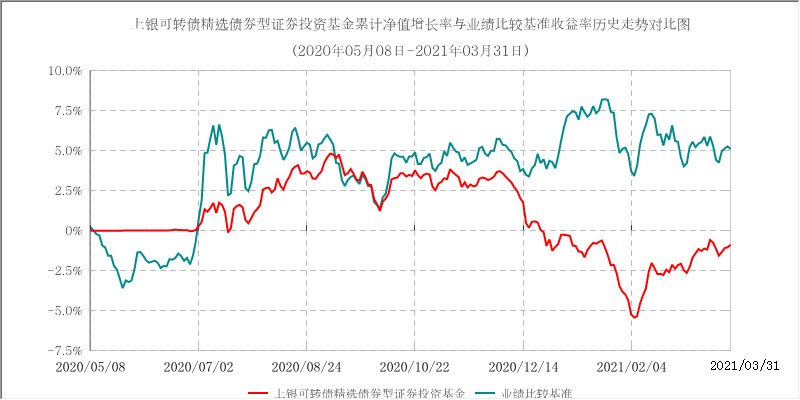 注：本基金合同生效日为2020年5月8日，自基金合同生效日起6个月内为建仓期，建仓期结束时资产配置比例符合基金合同约定；截至本报告期末，基金合同生效不满一年。十一、基金的财产（一）基金资产总值基金资产总值是指购买的各类证券及票据价值、银行存款本息和基金应收的申购基金款以及其他投资所形成的价值总和。（二）基金资产净值基金资产净值是指基金资产总值减去基金负债后的价值。（三）基金财产的账户基金托管人根据相关法律法规、规范性文件为本基金开立资金账户、证券账户以及投资所需的其他专用账户。开立的基金专用账户与基金管理人、基金托管人、基金销售机构和基金登记机构自有的财产账户以及其他基金财产账户相独立。（四）基金财产的保管和处分本基金财产独立于基金管理人、基金托管人和基金销售机构的财产，并由基金托管人保管。基金管理人、基金托管人、基金登记机构和基金销售机构以其自有的财产承担其自身的法律责任，其债权人不得对本基金财产行使请求冻结、扣押或其他权利。除依法律法规和《基金合同》的规定处分外，基金财产不得被处分。基金管理人、基金托管人因依法解散、被依法撤销或者被依法宣告破产等原因进行清算的，基金财产不属于其清算财产。基金管理人管理运作基金财产所产生的债权，不得与其固有资产产生的债务相互抵销；基金管理人管理运作不同基金的基金财产所产生的债权债务不得相互抵销。非因基金财产本身承担的债务，不得对基金财产强制执行。十二、基金资产的估值（一）估值日本基金的估值日为本基金相关的证券交易场所的交易日以及国家法律法规规定需要对外披露基金净值的非交易日。（二）估值对象基金所拥有的股票、债券和银行存款本息、应收款项、其它投资等资产及负债。（三）估值原则基金管理人在确定相关金融资产和金融负债的公允价值时，应符合《企业会计准则》、监管部门有关规定。1、对存在活跃市场且能够获取相同资产或负债报价的投资品种，在估值日有报价的，除会计准则规定的例外情况外，应将该报价不加调整地应用于该资产或负债的公允价值计量。估值日无报价且最近交易日后未发生影响公允价值计量的重大事件的，应采用最近交易日的报价确定公允价值。有充足证据表明估值日或最近交易日的报价不能真实反映公允价值的，应对报价进行调整，确定公允价值。与上述投资品种形同，但具有不同特征的，应以相同资产或负债的公允价值为基础，并在估值技术中考虑不同特征因素的影响。特征是指对资产出售或使用的限制等，如果该限制是针对资产持有者的，那么在估值技术中不应将该限制作为特征考虑。此外，基金管理人不应考虑因其大量持有相关资产或负债所产生的溢价或折价。2、对不存在活跃市场的投资品种，应采用在当前情况下适用并且有足够可利用数据和其他信息支持的估值技术确定公允价值。采用估值技术确定公允价值时，应优先使用可观察输入值，只有在无法取得相关资产或负债可观察输入值或取得不切实可行的情况下，才可以使用不可观察输入值。3、如经济环境发生重大变化或证券发行人发生影响证券价格的重大事件，使潜在估值调整对前一估值日的基金资产净值的影响在0.25%以上的，应对估值进行调整并确定公允价值。（四）估值方法1、证券交易所上市的有价证券的估值（1）交易所上市的有价证券（包括股票等），以其估值日在证券交易所挂牌的市价（收盘价）估值；估值日无交易的，且最近交易日后经济环境未发生重大变化或证券发行机构未发生影响证券价格的重大事件的，以最近交易日的市价（收盘价）估值；如最近交易日后经济环境发生了重大变化或证券发行机构发生影响证券价格的重大事件的，可参考类似投资品种的现行市价及重大变化因素，调整最近交易市价，确定公允价格。（2）交易所上市交易或挂牌转让的不含权固定收益品种，选取估值日第三方估值机构提供的相应品种当日的估值净价进行估值；（3）交易所上市交易或挂牌转让的含权固定收益品种，选取估值日第三方估值机构提供的相应品种当日的唯一估值净价或推荐估值净价进行估值；（4）交易所上市交易的可转换债券以每日收盘价作为估值全价；（5）交易所上市不存在活跃市场的有价证券，采用估值技术确定公允价值。交易所市场挂牌转让的资产支持证券，采用估值技术确定公允价值；（6）对在交易所市场发行未上市或未挂牌转让的债券，对存在活跃市场的情况下，应以活跃市场上未经调整的报价作为估值日的公允价值；对于活跃市场报价未能代表估值日公允价值的情况下，应对市场报价进行调整以确认估值日的公允价值；对于不存在市场活动或市场活动很少的情况下，应采用估值技术确定其公允价值。2、处于未上市期间的有价证券应区分如下情况处理：（1）送股、转增股、配股和公开增发的新股，按估值日在证券交易所挂牌的同一股票的估值方法估值；该日无交易的，以最近一日的市价（收盘价）估值；（2）首次公开发行未上市的股票和债券，采用估值技术确定公允价值，在估值技术难以可靠计量公允价值的情况下，按成本估值。（3）在发行时明确一定期限限售期的股票，包括但不限于非公开发行股票、首次公开发行股票时公司股东公开发售股份、通过大宗交易取得的带限售期的股票等，不包括停牌、新发行未上市、回购交易中的质押券等流通受限股票，按监管机构或行业协会有关规定确定公允价值。3、对全国银行间市场上不含权的固定收益品种，按照第三方估值机构提供的相应品种当日的估值净价估值。对银行间市场上含权的固定收益品种，按照第三方估值机构提供的相应品种当日的唯一估值净价或推荐估值净价估值。对于含投资人回售权的固定收益品种，回售登记期截止日（含当日）后未行使回售权的按照长待偿期所对应的价格进行估值。对银行间市场未上市，且第三方估值机构未提供估值价格的债券，在发行利率与二级市场利率不存在明显差异，未上市期间市场利率没有发生大的变动的情况下，按成本估值。4、同一债券同时在两个或两个以上市场交易的，按债券所处的市场分别估值。5、本基金投资国债期货合约，一般以估值当日结算价进行估值，估值日无结算价的，且最近交易日后经济环境未发生重大变化的，采用最近交易日结算价估值。6、基金投资同业存单，按估值日第三方估值机构提供的估值净价估值；选定的第三方估值机构未提供估值价格的，按成本估值。7、如有确凿证据表明按上述方法进行估值不能客观反映其公允价值的，基金管理人可根据具体情况与基金托管人商定后，按最能反映公允价值的价格估值。8、当发生大额申购或赎回情形时基金管理人可以采用摆动定价机制以确保基金估值的公平性。9、相关法律法规以及监管部门有强制规定的，从其规定。如有新增事项，按国家最新规定估值。如基金管理人或基金托管人发现基金估值违反基金合同订明的估值方法、程序及相关法律法规的规定或者未能充分维护基金份额持有人利益时，应立即通知对方，共同查明原因，双方协商解决。根据有关法律法规，基金资产净值计算和基金会计核算的义务由基金管理人承担。本基金的基金会计责任方由基金管理人担任，因此，就与本基金有关的会计问题，如经相关各方在平等基础上充分讨论后，仍无法达成一致的意见，按照基金管理人对基金资产净值的计算结果对外予以公布，由此给基金份额持有人和基金造成的损失以及因该交易日基金资产净值计算顺延错误而引起的损失，由基金管理人负责赔付，基金托管人不负赔偿责任。（五）估值程序1、各类基金份额净值是按照每个工作日闭市后，该类基金资产净值除以当日该类基金份额的余额数量计算，精确到0.0001元，小数点后第五位四舍五入。基金管理人可以设立大额赎回情形下的净值精度应急调整机制。国家另有规定的，从其规定。基金管理人每个工作日计算基金资产净值及各类基金份额净值，并按规定公告。2、基金管理人应每个工作日对基金资产估值。但基金管理人根据法律法规或基金合同的规定暂停估值时除外。基金管理人每个工作日对基金资产估值后，将各类基金份额净值结果发送基金托管人，经基金托管人复核无误后，由基金管理人对外公布。（六）估值错误的处理基金管理人和基金托管人将采取必要、适当、合理的措施确保基金资产估值的准确性、及时性。当任一类基金份额净值小数点后4位以内（含第4位）发生估值错误时，视为该类基金份额净值错误。基金合同的当事人应按照以下约定处理：1、估值错误类型本基金运作过程中，如果由于基金管理人或基金托管人、或登记机构、或销售机构、或投资人自身的过错造成估值错误，导致其他当事人遭受损失的，过错的责任人应当对由于该估值错误遭受损失当事人（“受损方”）的直接损失按下述“估值错误处理原则”给予赔偿，承担赔偿责任。上述估值错误的主要类型包括但不限于：资料申报差错、数据传输差错、数据计算差错、系统故障差错、下达指令差错等。2、估值错误处理原则（1）估值错误已发生，但尚未给当事人造成损失时，估值错误责任方应及时协调各方，及时进行更正，因更正估值错误发生的费用由估值错误责任方承担；由于估值错误责任方未及时更正已产生的估值错误，给当事人造成损失的，由估值错误责任方对直接损失承担赔偿责任；若估值错误责任方已经积极协调，并且有协助义务的当事人有足够的时间进行更正而未更正，则其应当承担相应赔偿责任。估值错误责任方应对更正的情况向有关当事人进行确认，确保估值错误已得到更正。（2）估值错误的责任方对有关当事人的直接损失负责，不对间接损失负责，并且仅对估值错误的有关直接当事人负责，不对第三方负责。（3）因估值错误而获得不当得利的当事人负有及时返还不当得利的义务。但估值错误责任方仍应对估值错误负责。如果由于获得不当得利的当事人不返还或不全部返还不当得利造成其他当事人的利益损失（“受损方”），则估值错误责任方应赔偿受损方的损失，并在其支付的赔偿金额的范围内对获得不当得利的当事人享有要求交付不当得利的权利；如果获得不当得利的当事人已经将此部分不当得利返还给受损方，则受损方应当将其已经获得的赔偿额加上已经获得的不当得利返还的总和超过其实际损失的差额部分支付给估值错误责任方。（4）估值错误调整采用尽量恢复至假设未发生估值错误的正确情形的方式。3、估值错误处理程序估值错误被发现后，有关的当事人应当及时进行处理，处理的程序如下：（1）查明估值错误发生的原因，列明所有的当事人，并根据估值错误发生的原因确定估值错误的责任方；（2）根据估值错误处理原则或当事人协商的方法对因估值错误造成的损失进行评估；（3）根据估值错误处理原则或当事人协商的方法由估值错误的责任方进行更正和赔偿损失；（4）根据估值错误处理的方法，需要修改基金登记机构交易数据的，由基金登记机构进行更正，并就估值错误的更正向有关当事人进行确认。4、基金份额净值估值错误处理的方法如下：（1）基金份额净值计算出现错误时，基金管理人应当立即予以纠正，通报基金托管人，并采取合理的措施防止损失进一步扩大。（2）错误偏差达到该类基金份额净值的0.25%时，基金管理人应当通报基金托管人并报中国证监会备案；错误偏差达到该类基金份额净值的0.5%时，基金管理人应当公告。（3）当基金份额净值计算差错给基金和基金份额持有人造成损失需要进行赔偿时，基金管理人和基金托管人应根据实际情况界定双方承担的责任，经确认后按以下条款进行赔偿：① 本基金的基金会计责任方由基金管理人担任，与本基金有关的会计问题，如经双方在平等基础上充分讨论后，尚不能达成一致时，按基金管理人的建议执行，由此给基金份额持有人和基金财产造成的损失，由基金管理人负责赔付。② 若基金管理人计算的基金份额净值已由基金托管人复核确认后公告，由此给基金份额持有人造成损失的，应根据法律法规的规定对投资者或基金支付赔偿金，就实际向投资者或基金支付的赔偿金额，基金管理人与基金托管人按照过错程度各自承担相应的责任。③ 如基金管理人和基金托管人对基金份额净值的计算结果，虽然多次重新计算和核对，尚不能达成一致时，为避免不能按时公布基金份额净值的情形，以基金管理人的计算结果对外公布，由此给基金份额持有人和基金造成的损失，由基金管理人负责赔付。④ 由于基金管理人提供的信息错误（包括但不限于基金申购或赎回金额等），进而导致基金份额净值计算错误而引起的基金份额持有人和基金财产的损失，由基金管理人负责赔付。（4）前述内容如法律法规或者监管部门另有规定的，从其规定。如果行业另有通行做法，双方当事人应本着平等和保护基金份额持有人利益的原则进行协商。（七）暂停估值的情形1、基金投资所涉及的证券交易市场遇法定节假日或因其他原因暂停营业时；2、因不可抗力致使基金管理人、基金托管人无法准确评估基金资产价值时；3、当特定资产占前一估值日基金资产净值50%以上的，经与基金托管人协商确认后，基金管理人应当暂停基金估值；4、中国证监会和基金合同认定的其它情形。发生前述第3项情形时，基金管理人应采取延缓支付赎回款项的措施。（八）基金净值的确认用于基金信息披露的基金资产净值和各类基金份额净值由基金管理人负责计算，基金托管人负责进行复核。基金管理人应于每个开放日交易结束后计算当日的基金资产净值和各类基金份额净值并发送给基金托管人。基金托管人对净值计算结果复核确认后发送给基金管理人，由基金管理人对基金净值予以公布。（九）特殊情况的处理1、基金管理人或基金托管人按估值方法的第7项进行估值时，所造成的误差不作为基金资产估值错误处理。2、由于不可抗力，或证券交易所、期货交易所、登记结算机构及存款银行等第三方机构发送的数据错误，或国家会计政策变更、市场规则变更等非基金管理人与基金托管人原因，基金管理人和基金托管人虽然已经采取必要、适当、合理的措施进行检查，但未能发现错误的，由此造成的基金资产估值错误，基金管理人和基金托管人免除赔偿责任。但基金管理人、基金托管人应当积极采取必要的措施消除或减轻由此造成的影响。（十）实施侧袋机制期间的基金资产估值本基金实施侧袋机制的，估值安排详见本招募说明书“侧袋机制”部分的规定。十三、基金的收益与分配（一）基金利润的构成基金利润指基金利息收入、投资收益、公允价值变动收益和其他收入扣除相关费用后的余额，基金已实现收益指基金利润减去公允价值变动收益后的余额。（二）基金可供分配利润基金可供分配利润指截至收益分配基准日基金未分配利润与未分配利润中已实现收益的孰低数。（三）基金收益分配原则1、在符合有关基金分红条件的前提下，基金管理人可以根据实际情况进行收益分配，具体分配方案以公告为准，若《基金合同》生效不满3个月可不进行收益分配；2、本基金收益分配方式分两种：现金分红与红利再投资，投资者可选择现金红利或将现金红利自动转为相应类别的基金份额进行再投资；若投资者不选择，本基金默认的收益分配方式是现金分红；3、基金收益分配后各类基金份额净值不能低于面值；即基金收益分配基准日的各类基金份额净值减去每单位该类基金份额收益分配金额后不能低于面值；4、由于本基金A类基金份额不收取销售服务费，而C类基金份额收取销售服务费，各基金份额类别对应的可分配收益将有所不同。本基金同一类别的每一基金份额享有同等分配权；5、法律法规或监管机关另有规定的，从其规定。（四）收益分配方案基金收益分配方案中应载明截止收益分配基准日的可供分配利润、基金收益分配对象、分配时间、分配数额及比例、分配方式等内容。（五）收益分配方案的确定、公告与实施本基金收益分配方案由基金管理人拟定，并由基金托管人复核，在2日内在规定媒介公告。基金红利发放日距离收益分配基准日（即可供分配利润计算截止日）的时间不得超过15个工作日。（六）基金收益分配中发生的费用基金收益分配时所发生的银行转账或其他手续费用由投资者自行承担。当投资者的现金红利小于一定金额，不足于支付银行转账或其他手续费用时，基金登记机构可将基金份额持有人的现金红利自动转为相应类别的基金份额。红利再投资的计算方法，依照《业务规则》执行。（七）实施侧袋机制期间的收益分配本基金实施侧袋机制的，侧袋账户不进行收益分配。十四、基金的费用与税收（一）基金费用的种类1、基金管理人的管理费；2、基金托管人的托管费；3、从C类基金份额基金财产中计提的销售服务费；4、《基金合同》生效后与基金相关的信息披露费用；5、《基金合同》生效后与基金相关的会计师费、律师费和诉讼费、仲裁费；6、基金份额持有人大会费用；7、基金的证券交易费用；8、基金的银行汇划费用；9、基金的开户费用、账户维护费用；10、按照国家有关规定和《基金合同》约定，可以在基金财产中列支的其他费用。（二）基金费用计提方法、计提标准和支付方式1、基金管理人的管理费 本基金的管理费按前一日基金资产净值的1.0%年费率计提。管理费的计算方法如下：H＝E×1.00%÷当年天数H为每日应计提的基金管理费E为前一日的基金资产净值基金管理费每日计算，逐日累计至每月月末，按月支付，经基金管理人与基金托管人双方核对无误后，基金托管人按照与基金管理人协商一致的方式于次月前5个工作日内从基金财产中一次性支付给基金管理人。若遇法定节假日、公休假等，支付日期顺延。2、基金托管人的托管费本基金的托管费按前一日基金资产净值的0.2%的年费率计提。托管费的计算方法如下：H＝E×0.20%÷当年天数H为每日应计提的基金托管费E为前一日的基金资产净值基金托管费每日计算，逐日累计至每月月末，按月支付，经基金管理人与基金托管人双方核对无误后，基金托管人按照与基金管理人协商一致的方式于次月前5个工作日内从基金财产中一次性支取。若遇法定节假日、公休假等，支付日期顺延。3、C类基金份额的销售服务费本基金A类基金份额不收取销售服务费，C类基金份额的销售服务费按前一日C类基金份额基金资产净值的0.3%年费率计提。销售服务费的计算方法如下：H=E×0.3%÷当年天数H为C类基金份额每日应计提的销售服务费E为C类基金份额前一日的基金资产净值基金销售服务费每日计算，逐日累计至每月月末，按月支付，经基金管理人与基金托管人双方核对无误后，基金托管人按照与基金管理人协商一致的方式于次月前5个工作日内从基金财产中一次性划出，由基金管理人代收，基金管理人收到后按相关合同约定支付给基金销售机构。若遇法定节假日、公休假等，支付日期顺延。销售服务费可用于本基金市场推广、销售以及基金份额持有人服务等各项费用。上述“（一）基金费用的种类”中第4－10项费用，根据有关法规及相应协议规定，按费用实际支出金额列入当期费用，由基金托管人从基金财产中支付。（三）不列入基金费用的项目下列费用不列入基金费用：1、基金管理人和基金托管人因未履行或未完全履行义务导致的费用支出或基金财产的损失；2、基金管理人和基金托管人处理与基金运作无关的事项发生的费用；3、《基金合同》生效前的相关费用；4、其他根据相关法律法规及中国证监会的有关规定不得列入基金费用的项目。（四）费用调整基金管理人和基金托管人协商一致后，可按照基金发展情况，并根据法律法规规定和基金合同约定调整基金相关费率。调整基金管理费率或基金托管费率，须召开基金份额持有人大会。基金管理人必须于新的费率实施日前按照《信息披露办法》的规定在规定媒介上公告。（五）实施侧袋机制期间的基金费用本基金实施侧袋机制的，与侧袋账户有关的费用可以从侧袋账户中列支，但应待侧袋账户资产变现后方可列支，有关费用可酌情收取或减免，但不得收取管理费，详见本招募说明书“侧袋机制”部分的规定或相关公告。（六）基金税收本基金运作过程中涉及的各纳税主体，其纳税义务按国家税收法律、法规执行。十五、基金的会计与审计（一）基金会计政策1、基金管理人为本基金的基金会计责任方；2、基金的会计年度为公历年度的1月1日至12月31日；基金首次募集的会计年度按如下原则：如果《基金合同》生效少于2个月，可以并入下一个会计年度披露；3、基金核算以人民币为记账本位币，以人民币元为记账单位；4、会计制度执行国家有关会计制度；5、本基金独立建账、独立核算；6、基金管理人及基金托管人各自保留完整的会计账目、凭证并进行日常的会计核算，按照有关规定编制基金会计报表；7、基金托管人每月与基金管理人就基金的会计核算、报表编制等进行核对并以托管协议约定方式确认。（二）基金的年度审计1、基金管理人聘请与基金管理人、基金托管人相互独立的符合《中华人民共和国证券法》规定的会计师事务所及其注册会计师对本基金的年度财务报表进行审计。2、会计师事务所更换经办注册会计师，应事先征得基金管理人同意。3、基金管理人认为有充足理由更换会计师事务所，须通报基金托管人。更换会计师事务所需在2日内在规定媒介公告。十六、基金的信息披露（一）本基金的信息披露应符合《基金法》、《运作办法》、《流动性风险管理规定》、《信息披露办法》、《基金合同》及其他有关规定。相关法律法规规定的信息披露方式、登载媒介、备案方式等发生变更时，本基金以变更后的规定为准。（二）信息披露义务人本基金信息披露义务人包括基金管理人、基金托管人、召集基金份额持有人大会的基金份额持有人等法律、行政法规和中国证监会规定的自然人、法人和非法人组织。本基金信息披露义务人以保护基金份额持有人利益为根本出发点，按照法律、行政法规和中国证监会的规定披露基金信息，并保证所披露信息的真实性、准确性、完整性、及时性、简明性和易得性。本基金信息披露义务人应当在中国证监会规定时间内，将应予披露的基金信息通过符合中国证监会规定条件的全国性报刊（以下简称“规定报刊”）及《信息披露办法》规定的互联网网站（以下简称“规定网站”）等媒介披露，并保证基金投资者能够按照《基金合同》约定的时间和方式查阅或者复制公开披露的信息资料。（三）本基金信息披露义务人承诺公开披露的基金信息，不得有下列行为：1、虚假记载、误导性陈述或者重大遗漏；2、对证券投资业绩进行预测；3、违规承诺收益或者承担损失；4、诋毁其他基金管理人、基金托管人或者基金销售机构；5、登载任何自然人、法人或者非法人组织的祝贺性、恭维性或推荐性的文字；6、中国证监会禁止的其他行为。（四）本基金公开披露的信息应采用中文文本。如同时采用外文文本的，基金信息披露义务人应保证不同文本的内容一致。不同文本之间发生歧义的，以中文文本为准。本基金公开披露的信息采用阿拉伯数字；除特别说明外，货币单位为人民币元。（五）公开披露的基金信息公开披露的基金信息包括：1、基金招募说明书、《基金合同》、基金托管协议、基金产品资料概要（1）《基金合同》是界定《基金合同》当事人的各项权利、义务关系，明确基金份额持有人大会召开的规则及具体程序，说明基金产品的特性等涉及基金投资者重大利益的事项的法律文件。（2）基金招募说明书应当最大限度地披露影响基金投资者决策的全部事项，说明基金认购、申购和赎回安排、基金投资、基金产品特性、风险揭示、信息披露及基金份额持有人服务等内容。《基金合同》生效后，基金招募说明书、基金产品资料概要的信息发生重大变更的，基金管理人应当在三个工作日内，更新基金招募说明书和基金产品资料概要，并登载在规定网站上；基金招募说明书其他信息发生变更的，基金管理人至少每年更新一次。《基金合同》终止的，基金管理人不再更新基金招募说明书。本基金暂停运作的期间，不更新招募说明书。（3）基金托管协议是界定基金托管人和基金管理人在基金财产保管及基金运作监督等活动中的权利、义务关系的法律文件。（4）基金产品资料概要是基金招募说明书的摘要文件，用于向投资者提供简明的基金概要信息。《基金合同》生效后，基金产品资料概要的信息发生重大变更的，基金管理人应当在三个工作日内，更新基金产品资料概要，并登载在规定网站及基金销售机构网站或营业网点；基金产品资料概要其他信息发生变更的，基金管理人至少每年更新一次。基金终止运作的，基金管理人不再更新基金产品资料概要。基金募集申请经中国证监会注册后，基金管理人在基金份额发售的3日前，将基金份额发售公告、基金招募说明书提示性公告和《基金合同》提示性公告登载在规定报刊上，将基金份额发售公告、基金招募说明书、基金产品资料概要、《基金合同》和基金托管协议登载在规定网站上；基金托管人应当同时将《基金合同》、基金托管协议登载在规定网站上。2、基金份额发售公告基金管理人应当就基金份额发售的具体事宜编制基金份额发售公告，并在披露招募说明书的当日登载于规定媒介上。3、《基金合同》生效公告基金管理人应当在基金合同生效的次日在规定媒介上登载《基金合同》生效公告。4、基金净值信息《基金合同》生效后，在开始办理基金份额申购或者赎回前，基金管理人应当至少每周在规定网站披露一次各类基金份额净值和各类基金份额累计净值。在开始办理基金份额申购或者赎回后，基金管理人应当在不晚于每个开放日的次日，通过规定网站、基金销售机构网站或者营业网点披露开放日的各类基金份额净值和各类基金份额累计净值。基金管理人应当在不晚于半年度和年度最后一日的次日，在规定网站披露半年度和年度最后一日的各类基金份额净值和各类基金份额累计净值。5、基金份额申购、赎回价格基金管理人应当在《基金合同》、招募说明书等信息披露文件上载明基金份额申购、赎回价格的计算方式及有关申购、赎回费率，并保证投资者能够在基金销售机构网站或营业网点查阅或者复制前述信息资料。6、基金定期报告，包括基金年度报告、基金中期报告和基金季度报告（含资产组合季度报告）基金管理人应当在每年结束之日起三个月内，编制完成基金年度报告，将年度报告登载在规定网站上，并将年度报告提示性公告登载在规定报刊上。基金年度报告中的财务会计报告应当经过符合《中华人民共和国证券法》规定的会计师事务所审计。基金管理人应当在上半年结束之日起两个月内，编制完成基金中期报告，将中期报告登载在规定网站上，并将中期报告提示性公告登载在规定报刊上。基金管理人应当在季度结束之日起十五个工作日内，编制完成基金季度报告，将季度报告登载在规定网站上，并将季度报告提示性公告登载在规定报刊上。《基金合同》生效不足2个月的，基金管理人可以不编制当期季度报告、中期报告或者年度报告。本基金暂停运作的期间，不再编制定期报告。如报告期内出现单一投资者持有基金份额达到或超过基金总份额20%的情形，为保障其他投资者的权益，基金管理人至少应当在基金定期报告“影响投资者决策的其他重要信息”项下披露该投资者的类别、报告期末持有份额及占比、报告期内持有份额变化情况及产品的特有风险，中国证监会认定的特殊情形除外。本基金持续运作过程中，应当在基金年度报告和中期报告中披露基金组合资产情况及其流动性风险分析等。7、临时报告本基金发生重大事件，有关信息披露义务人应当在2日内编制临时报告书，并登载在规定报刊和规定网站上。前款所称重大事件，是指可能对基金份额持有人权益或者基金份额的价格产生重大影响的下列事件：（1）基金份额持有人大会的召开及决定的事项；（2）《基金合同》终止、基金清算；（3）转换基金运作方式、基金合并；（4）更换基金管理人、基金托管人、基金份额登记机构，基金改聘会计师事务所；（5）基金管理人委托基金服务机构代为办理基金的份额登记、核算、估值等事项，基金托管人委托基金服务机构代为办理基金的核算、估值、复核等事项；（6）基金管理人、基金托管人的法定名称、住所发生变更；（7）基金管理公司变更持有百分之五以上股权的股东、变更公司的实际控制人；（8）基金募集期延长或提前结束募集；（9）基金管理人的高级管理人员、基金经理和基金托管人专门基金托管部门负责人发生变动；（10）基金管理人的董事在最近12个月内变更超过百分之五十；基金管理人、基金托管人专门基金托管部门的主要业务人员在最近12个月内变动超过百分之三十；（11）涉及基金财产、基金管理业务、基金托管业务的诉讼或仲裁；（12）基金管理人或其高级管理人员、基金经理因基金管理业务相关行为受到重大行政处罚、刑事处罚，基金托管人或其专门基金托管部门负责人因基金托管业务相关行为受到重大行政处罚、刑事处罚；（13）基金管理人运用基金财产买卖基金管理人、基金托管人及其控股股东、实际控制人或者与其有重大利害关系的公司发行的证券或者承销期内承销的证券，或者从事其他重大关联交易事项，但中国证监会另有规定的除外；	（14）基金收益分配事项；（15）管理费、托管费、销售服务费、申购费、赎回费等费用计提标准、计提方式和费率发生变更；（16）任一类基金份额净值估值错误达该类基金份额净值百分之零点五；（17）本基金开始办理申购、赎回；（18）本基金发生巨额赎回并延期办理；（19）本基金连续发生巨额赎回并暂停接受赎回申请或延缓支付赎回款项；（20）本基金暂停接受申购、赎回申请或重新接受申购、赎回申请；（21）调整基金份额类别；（22）本基金推出新业务或服务；（23）基金管理人采用摆动定价机制进行估值；（24）基金信息披露义务人认为可能对基金份额持有人权益或者基金份额的价格产生重大影响的其他事项或中国证监会规定的其他事项。8、澄清公告在《基金合同》存续期限内，任何公共媒介中出现的或者在市场上流传的消息可能对基金份额价格产生误导性影响或者引起较大波动的，以及可能损害基金份额持有人权益的，相关信息披露义务人知悉后应当立即对该消息进行公开澄清，并将有关情况立即报告中国证监会。9、基金份额持有人大会决议基金份额持有人大会决定的事项，应当依法报中国证监会备案，并予以公告。10、投资国债期货信息披露基金管理人在季度报告、中期报告、年度报告等定期报告和招募说明书（更新）等文件中披露国债期货交易情况，包括投资政策、持仓情况、损益情况、风险指标等，并充分揭示国债期货交易对基金总体风险的影响以及是否符合既定的投资政策和投资目标等。11、投资资产支持证券信息披露基金管理人应在基金年度报告及中期报告中披露其持有的资产支持证券总额、资产支持证券市值占基金净资产的比例和报告期内所有的资产支持证券明细。 基金管理人应在基金季度报告中披露其持有的资产支持证券总额、资产支持证券市值占基金净资产的比例和报告期末按市值占基金净资产比例大小排序的前10名资产支持证券明细。12、实施侧袋机制期间的信息披露本基金实施侧袋机制的，相关信息披露义务人应当根据法律法规、基金合同和本招募说明书的规定进行信息披露，详见本招募说明书“侧袋机制”部分的规定。13、清算报告基金合同终止的，基金管理人应当依法组织清算组对基金财产进行清算并作出清算报告。清算报告应当经过符合《中华人民共和国证券法》规定的会计事务所审计，并由律师事务所出具法律意见书。清算组应当将清算报告登载在规定网站上，并将清算报告提示性公告登载在规定报刊上。14、中国证监会规定的其他信息。（六）信息披露事务管理基金管理人、基金托管人应当建立健全信息披露管理制度，指定专门部门及高级管理人员负责管理信息披露事务。基金信息披露义务人公开披露基金信息，应当符合中国证监会相关基金信息披露内容与格式准则的规定。基金托管人应当按照相关法律法规、中国证监会的规定和《基金合同》的约定，对基金管理人编制的基金资产净值、各类基金份额净值、基金份额申购赎回价格、基金定期报告和更新的招募说明书等公开披露的相关基金信息进行复核、审查，并向基金管理人进行书面或电子确认。基金管理人、基金托管人应当在规定媒介中选择披露信息的媒介。基金管理人、基金托管人除依法在规定媒介上披露信息外，还可以根据需要在其他公共媒介披露信息，但是其他公共媒介不得早于规定媒介披露信息，并且在不同媒介上披露同一信息的内容应当一致。为基金信息披露义务人公开披露的基金信息出具审计报告、法律意见书的专业机构，应当制作工作底稿，并将相关档案至少保存到《基金合同》终止后10年。（七）信息披露文件的存放与查阅依法必须披露的信息发布后，基金管理人、基金托管人应当按照相关法律法规规定将信息置备于公司住所，供社会公众查阅、复制。（八）暂停或延迟披露基金信息的情形当出现下述情况时，基金管理人和基金托管人可暂停或延迟披露基金信息：1、不可抗力；2、出现基金合同约定的暂停估值的情形；3、法律法规、基金合同或中国证监会规定的情况。十七、侧袋机制（一）侧袋机制的实施条件和程序基金管理人综合考虑投资组合的流动性、特定资产的估值公允性、潜在的赎回压力等因素，根据最大限度保护基金份额持有人利益的原则，经与基金托管人协商一致，并向符合《中华人民共和国证券法》规定的会计师事务所就特定资产认定的相关事宜咨询专业意见后，可以按照法律法规及基金合同的约定启用侧袋机制。侧袋机制启用后，基金管理人应当及时发布临时公告，并在五个工作日内聘请于侧袋机制启用日发表意见的会计师事务所，针对启用日该基金持有的特定资产情况出具专项审计意见。（二）实施侧袋机制期间基金份额的申购与赎回1、启用侧袋机制当日，本基金登记机构以基金份额持有人的原有账户份额为基础，确认相应侧袋账户基金份额持有人名册和份额；当日收到的申购申请，视为投资者对侧袋机制启用后的主袋账户提交的申购申请；当日收到的赎回申请，基金管理人仅办理主袋账户份额的赎回申请并支付赎回款项。2、实施侧袋机制期间，基金管理人不得办理侧袋账户份额的申购、赎回和转换；同时，基金管理人按照基金合同和招募说明书约定的政策办理主袋账户份额的赎回，并根据主袋账户运作情况合理确定申购政策。3、除基金管理人应按照主袋账户的份额净值办理主袋账户份额的申购和赎回外，本招募说明书“八、基金份额的申购与赎回”部分的申购、赎回规定适用于主袋账户份额。巨额赎回按照单个开放日内主袋账户份额净赎回申请超过前一开放日主袋账户份额的10%认定。（三）实施侧袋机制期间的基金投资侧袋机制实施期间，本招募说明书“九、基金的投资”部分约定的投资组合比例、投资策略、组合限制、业绩比较基准、风险收益特征等约定仅适用于主袋账户，基金管理人计算各项投资运作指标和基金业绩指标时应当以                 主袋账户资产为基准。基金管理人原则上应当在侧袋机制启用后20个交易日内完成对主袋账户投资组合的调整，因资产流动性受限等中国证监会规定的情形除外。基金管理人不得在侧袋账户中进行除特定资产处置变现以外的其他投资操作。（四）实施侧袋机制期间的基金估值本基金实施侧袋机制的，应根据本招募说明书“十二、基金资产的估值”的约定对主袋账户资产进行估值并披露主袋账户的各类基金净值信息，暂停披露侧袋账户各类份额净值。侧袋账户的会计核算应符合《企业会计准则》的相关要求。（五）实施侧袋账户期间的基金费用1、本基金实施侧袋机制的，管理费和托管费按主袋账户份额的各类基金资产净值作为基数计提。2、本基金实施侧袋机制的，与侧袋账户有关的费用可以从侧袋账户中列支，但应待侧袋账户资产变现后方可列支，有关费用可酌情收取或减免，但不得收取管理费。（六）侧袋账户中特定资产的处置变现和支付特定资产以可出售、可转让、恢复交易等方式恢复流动性后，基金管理人应当按照基金份额持有人利益最大化原则，采取将特定资产予以处置变现等方式，及时向侧袋账户份额持有人支付对应款项。侧袋机制实施期间，无论侧袋账户资产是否全部完成变现，基金管理人都应当及时向侧袋账户全部份额持有人支付已变现部分对应的款项。若侧袋账户资产无法一次性完成处置变现，基金管理人在每次处置变现后均应按照相关法律、法规要求及时发布临时公告。当侧袋账户资产全部完成变现后，基金管理人应参照基金清算报告的相关要求，聘请符合 《中华人民共和国证券法》规定的会计师事务所对侧袋账户进行审计并披露专项审计意见，发布侧袋机制终止公告。（七）侧袋机制的信息披露1、临时公告在启用侧袋机制、处置特定资产、终止侧袋机制以及发生其他可能对投资者利益产生重大影响的事项后，基金管理人应及时发布临时公告。2、基金净值信息基金管理人应按照本招募说明书“十六、基金的信息披露”部分规定的基金净值信息披露方式和频率披露主袋账户份额的基金净值信息。实施侧袋机制期间，基金管理人暂停披露侧袋账户份额净值。3、定期报告侧袋机制实施期间，基金管理人应当在基金定期报告中披露报告期内特定资产处置进展情况，披露报告期末特定资产可变现净值或净值区间的，应同时注明不作为特定资产最终变现价格的承诺。基金定期报告中的基金会计报表仅需针对主袋账户进行编制。（八）本部分关于侧袋机制的相关规定，凡是直接引用法律法规或监管规则的部分，如将来法律法规或监管规则修改导致相关内容被取消或变更的，基金管理人经与基金托管人协商一致并履行适当程序后，在对基金份额持有人利益无实质性不利影响的前提下，可直接对本部分内容进行修改和调整，无需召开基金份额持有人大会审议。十八、风险揭示一、投资于本基金的风险 本基金为债券型证券投资基金，属于证券投资基金的中等风险品种。本基金投资过程中面临的主要风险有：市场风险、信用风险、管理风险、流动性风险、其他风险及本基金的特有风险。 1、市场风险 证券市场价格因受各种因素的影响而引起的波动，将使本基金资产面临潜在的风险，本基金的市场风险来源于基金持有的资产市场价格的波动，市场风险主要来源于： （1）政策风险 国家宏观政策（如货币政策、财政政策、产业政策、地区发展政策等）的变化对债券市场产生一定影响，从而导致投资对象价格波动，影响基金收益而产生的风险。（2）经济周期风险 随着经济运行的周期性变化，证券市场的收益水平也呈周期性变化。基金投资于债券，收益水平也会随之变化，从而产生风险。 （3）利率风险 债券投资面临的最主要风险为利率风险，主要是由于债券的价格与利率的走势呈反向变化。债券投资组合的久期越长，它所面临的利率风险将越大。 （4）收益率曲线风险 不同信用水平的债券市场投资品种应具有不同短期收益率曲线结构，若收益率曲线没有如预期变化导致基金投资决策出现偏差将影响基金的收益水平。 （5）购买力风险 基金收益的一部分将通过现金形式来分配，而现金可能因为通货膨胀的影响而使购买力下降，从而使基金的实际投资收益下降。 （6）再投资风险 再投资风险反映了利率下降对固定收益证券利息收入再投资收益的影响，这与利率上升所带来的价格风险（即利率风险）互为消长。 2、信用风险 信用风险主要指债券、资产支持证券、短期融资券等信用证券发行主体信用状况恶化，到期不能履行合约进行兑付的风险，另外，信用风险也包括证券交易对手方发生交易违约或者基金持仓债券的发行人拒绝支付债券本息，导致基金财产损失。 3、管理风险 本基金可能因为基金管理人的管理水平、手段和技术等因素，而影响基金收益水平。这种风险可能表现在基金整体的投资组合管理上，例如资产配置、类属配置不能达到预期收益目标等。4、本基金的特有风险 （1）本基金投资组合资产配置比例：债券资产占基金资产的比例不低于80%，其中投资于可转换债券（含可分离交易可转债的纯债部分）的比例不低于非现金基金资产的80%；本基金主要投资于固定收益类品种，需要承担债券市场整体下跌的风险。另外，本基金主要投资于可转换债券，需要承担可转换债券市场的流动性风险、债券价格受所对应股票价格波动影响而波动的风险以及在转股期或换股期不能转股或换股的风险等。（2）本基金投资上市交易的股票，可能面临市场波动致使股票价格下跌的风险；（3）本基金投资资产支持证券，资产支持证券是指符合中国人民银行、中国银行业监督管理委员会发布的《信贷资产证券化试点管理办法》规定的信贷资产支持证券和中国证券监督管理委员会批准的企业资产支持证券类品种。投资资产支持证券可能面临信用风险、利率风险、流动性风险、提前偿付风险、操作风险和法律风险，由此可能给基金净值带来较大的负面影响。5、流动性风险本基金将面临因市场交易量不足，导致证券不能迅速、低成本地转变为现金的风险。 （1）基金申购、赎回安排投资人具体请参见基金合同“第六部分、基金份额的申购与赎回”和本招募说明书“第八部分、基金份额的申购与赎回”，详细了解本基金的申购以及赎回安排。（2）拟投资市场、行业及资产的流动性风险评估本基金的投资范围包括国内依法发行上市交易的股票（包括中小板、创业板以及其他中国证监会允许基金投资的股票）、债券（包括国债、央行票据、金融债、地方政府债、企业债、公司债、短期融资券、超短期融资券、中期票据、公开发行的次级债、政府支持机构债券、可转换债券（含可分离交易可转债的纯债部分）、可交换债券等）、资产支持证券、银行存款、同业存单、债券回购、国债期货、现金等，以及法律法规或中国证监会允许基金投资的其他金融工具（但须符合中国证监会相关规定）。本基金的标的资产大部分为标准化债券金融工具，一般情况下具有较好的流动性，同时，本基金严格控制投资于流动受限资产和不存在活跃市场需要采用估值技术确定公允价值的投资品种的比例。除此之外，本基金管理人将根据历史经验和现实条件，制定出现金持有量的上下限计划，在该限制范围内进行现金比例调控或现金与 证券的转化。本基金管理人会进行标的的分散化投资并结合对各类标的资产的预期流动性合理进行资产配置，以防范流动性风险。    （3）巨额赎回情形下的流动性风险管理措施基金管理人已建立内部巨额赎回应对机制，对基金巨额赎回情况进行严格的事前监测、事中管控与事后评估。当基金发生巨额赎回时，基金经理和监察稽核部需要根据实际情况进行流动性评估，确认是否可以接受所有赎回申请。当发现现金类资产不足以支付赎回款项时，需在充分评估基金组合资产变现能力、投资比例变动与基金份额净值波动的基础上，审慎接受、确认赎回申请。基金管理人在认为支付投资人的赎回申请有困难或认为因支付投资人的赎回申请而进行的财产变现可能会对基金资产净值造成较大波动时，可能采取延期支付部分赎回款项或者对赎回比例过高的单一投资者延期办理部分赎回申请的流动性风险管理措施，详见招募说明书“第八部分 基金份额的申购与赎回”的相关约定。（4）实施备用的流动性风险管理工具的情形、程序及对投资者的潜在影响基金管理人经与基金托管人协商一致，在确保投资者得到公平对待的前提下，可依照法律法规及基金合同的约定，综合运用各类流动性风险管理工具，对赎回申请进行适度调整。基金管理人可以采取备用的流动性风险管理应对措施，包括但不限于：暂停接受赎回申请投资人具体请参见基金合同“第六部分、基金份额的申购与赎回”中的“八、暂停赎回或延缓支付赎回款项的情形”和“九、巨额赎回的情形及处理方式”，详细了解本基金暂停接受赎回申请的情形及程序。 在此情形下，投资人的部分或全部赎回申请可能被拒绝，同时投资人完成基金赎回时的 基金份额净值可能与其提交赎回申请时的基金份额净值不同。 延缓支付赎回款项投资人具体请参见基金合同“第六部分、基金份额的申购与赎回”中的“八、暂停赎回或延缓支付赎回款项的情形”和“九、巨额赎回的情形及处理方式”，详细了解本基金延缓支付赎回款项的情形及程序。在此情形下，投资人接收赎回款项的时间将可能比一般正常情形下有所延迟。 收取短期赎回费本基金对持续持有期少于7日的投资者收取不低于1.5%的赎回费，并将上述赎回费全额计入基金财产。暂停基金估值投资人具体请参见基金合同“第十四部分、基金资产估值”中的“七、暂停估值的情形”，详细了解本基金暂停估值的情形及程序。在此情形下，投资人没有可供参考的基金份额净值，同时赎回申请可能被延期办理或被 暂停接受，或被延缓支付赎回款项。摆动定价当本基金发生大额申购或赎回情形时，基金管理人可以采用摆动定价机制，以确保基金估值的公平性。当基金采用摆动定价时，投资者申购或赎回基金份额时的基金份额净值，将会根据投资组合的市场冲击成本而进行调整，使得市场的冲击成本能够分配给实际申购、赎回的投资者，从而减少对存量基金份额持有人利益的不利影响，确保投资者的合法权益不受损害并得到公平对待。实施侧袋机制侧袋机制是一种流动性风险管理工具，是将特定资产分离至专门的侧袋账户进行处置清算，并以处置变现后的款项向基金份额持有人进行支付，目的在于有效隔离并化解风险。但基金启用侧袋机制后，侧袋账户份额将停止披露基金份额净值，并不得办理申购、赎回和转换，仅主袋账户份额正常开放赎回，因此启用侧袋机制时持有基金份额的持有人将在启用侧袋机制后同时持有主袋账户份额和侧袋账户份额，侧袋账户份额不能赎回，其对应特定资产的变现时间具有不确定性，最终变现价格也具有不确定性并且有可能大幅低于启用侧袋机制时的特定资产的估值，基金份额持有人可能因此面临损失。实施侧袋机制期间，本基金不披露侧袋账户份额的净值，即便基金管理人在基金定期报告中披露报告期末特定资产可变现净值或净值区间的，也不作为特定资产最终变现价格的承诺，因此对于特定资产的公允价值和最终变现价格，基金管理人不承担任何保证和承诺的责任。基金管理人将根据主袋账户运作情况合理确定申购政策，因此实施侧袋机制后主袋账户份额存在暂停申购的可能。启用侧袋机制后，基金管理人计算各项投资运作指标和基金业绩指标时仅需考虑主袋账户资产，基金业绩指标应当以主袋账户资产为基准，因此本基金披露的业绩指标不能反映特定资产的真实价值及变化情况。中国证监会认定的其他措施。6、其他风险 （1）技术风险 当计算机、通讯系统、交易网络等技术保障系统或信息网络支持出现异常情况，可能导致基金日常的申购赎回无法按正常时限完成、登记系统瘫痪、核算系统无法按正常时限显示产生净值、基金的投资交易指令无法及时传输等风险。（2）操作风险相关当事人在业务各环节操作过程中，因内部控制存在缺陷或者人为因素造成操作失误或违反操作规程等引致的风险，例如，越权违规交易，交易错误，会计本门欺诈。（3）法律风险由于法律法规方面的原因，某些市场行为受到限制或合同不能正常执行，导致基金资产的损失。（4）其他风险 战争、自然灾害等不可抗力可能导致基金资产有遭受损失的风险，以及证券市场、基金管理人及基金销售机构可能因不可抗力无法正常工作，从而产生影响基金的申购和赎回按正常时限完成的风险。十九、基金合同的变更、终止与基金财产的清算（一）《基金合同》的变更1、变更基金合同涉及法律法规规定或基金合同约定应经基金份额持有人大会决议通过的事项的，应召开基金份额持有人大会决议通过。对于法律法规规定和基金合同约定可不经基金份额持有人大会决议通过的事项，由基金管理人和基金托管人同意后变更并公告，并报中国证监会备案。2、关于《基金合同》变更的基金份额持有人大会决议须报中国证监会备案，自决议通过之日起生效，决议生效后两日内在规定媒介公告。（二）《基金合同》的终止事由有下列情形之一的，经履行相关程序后，《基金合同》应当终止：1、基金份额持有人大会决定终止的；2、基金管理人、基金托管人职责终止，在6个月内没有新基金管理人、新基金托管人承接的；3、《基金合同》约定的其他情形；4、相关法律法规和中国证监会规定的其他情况。（三）基金财产的清算1、基金财产清算小组：自出现《基金合同》终止事由之日起30个工作日内成立清算小组，基金管理人组织基金财产清算小组并在中国证监会的监督下进行基金清算。2、基金财产清算小组组成：基金财产清算小组成员由基金管理人、基金托管人、符合《中华人民共和国证券法》规定的注册会计师、律师以及中国证监会指定的人员组成。基金财产清算小组可以聘用必要的工作人员。3、基金财产清算小组职责：基金财产清算小组负责基金财产的保管、清理、估价、变现和分配。基金财产清算小组可以依法进行必要的民事活动。4、基金财产清算程序：（1）《基金合同》终止情形出现时，由基金财产清算小组统一接管基金；（2）对基金财产和债权债务进行清理和确认；（3）对基金财产进行估值和变现；（4）制作清算报告；（5）聘请会计师事务所对清算报告进行外部审计，聘请律师事务所对清算报告出具法律意见书；（6）将清算报告报中国证监会备案并公告；（7）对基金剩余财产进行分配。5、基金财产清算的期限为6个月，但因本基金所持证券的流动性受到限制而不能及时变现的，清算期限相应顺延。（四）清算费用清算费用是指基金财产清算小组在进行基金清算过程中发生的所有合理费用，清算费用由基金财产清算小组优先从基金财产中支付。（五）基金财产清算剩余资产的分配依据基金财产清算的分配方案，将基金财产清算后的全部剩余资产扣除基金财产清算费用、交纳所欠税款并清偿基金债务后，按基金份额持有人持有的基金份额比例进行分配。（六）基金财产清算的公告清算过程中的有关重大事项须及时公告；基金财产清算报告经符合《中华人民共和国证券法》规定的会计师事务所审计并由律师事务所出具法律意见书后报中国证监会备案并公告。基金财产清算公告于基金财产清算报告报中国证监会备案后5个工作日内由基金财产清算小组进行公告，基金财产清算小组应当将清算报告登载在规定网站上，并将清算报告提示性公告登载在规定报刊上。（七）基金财产清算账册及文件的保存基金财产清算账册及有关文件由基金托管人保存不少于法律法规规定的最低年限。二十、基金合同的内容摘要一、基金份额持有人、基金管理人和基金托管人的权利与义务（一）基金管理人一）基金管理人简况名称：上银基金管理有限公司住所：上海市浦东新区秀浦路2388号3幢528室法定代表人：汪 明设立日期：2013年8月30日批准设立机关及批准设立文号：中国证监会证监许可[2013]1114号文组织形式：有限责任公司注册资本：3亿元人民币存续期限：持续经营联系电话：021-60232799二）基金管理人的权利与义务1、根据《基金法》、《运作办法》及其他有关规定，基金管理人的权利包括但不限于：（1）依法募集资金；（2）自《基金合同》生效之日起，根据法律法规和《基金合同》独立运用并管理基金财产；（3）依照《基金合同》收取基金管理费以及法律法规规定或中国证监会批准的其他费用；（4）销售基金份额；（5）按照规定召集基金份额持有人大会；（6）依据《基金合同》及有关法律规定监督基金托管人，如认为基金托管人违反了《基金合同》及国家有关法律规定，应呈报中国证监会和其他监管部门，并采取必要措施保护基金投资者的利益；（7）在基金托管人更换时，提名新的基金托管人；（8）选择、更换基金销售机构，对基金销售机构的相关行为进行监督和处理； （9）担任或委托其他符合条件的机构担任基金登记机构办理基金登记业务并获得《基金合同》规定的费用； （10）依据《基金合同》及有关法律规定决定基金收益的分配方案；	（11）在《基金合同》约定的范围内，拒绝或暂停受理申购、赎回和转换申请； （12）依照法律法规为基金的利益对被投资公司行使相关权利，为基金的利益行使因基金财产投资于证券所产生的权利；（13）在法律法规允许的前提下，为基金的利益依法为基金进行融资、融券； （14）以基金管理人的名义，代表基金份额持有人的利益行使诉讼权利或者实施其他法律行为；	（15）选择、更换律师事务所、会计师事务所、证券经纪商或其他为基金提供服务的外部机构；	（16）在符合有关法律、法规的前提下，制订和调整有关基金认购、申购、赎回、转换和非交易过户等的业务规则；（17）法律法规及中国证监会规定的和《基金合同》约定的其他权利。2、根据《基金法》、《运作办法》及其他有关规定，基金管理人的义务包括但不限于：（1）依法募集资金，办理或者委托经中国证监会认定的其他机构代为办理基金份额的发售、申购、赎回和登记事宜；（2）办理基金备案手续；（3）自《基金合同》生效之日起，以诚实信用、谨慎勤勉的原则管理和运用基金财产；（4）配备足够的具有专业资格的人员进行基金投资分析、决策，以专业化的经营方式管理和运作基金财产；（5）建立健全内部风险控制、监察与稽核、财务管理及人事管理等制度，保证所管理的基金财产和基金管理人的财产相互独立，对所管理的不同基金分别管理，分别记账，进行证券投资；（6）除依据《基金法》、《基金合同》及其他有关规定外,不得利用基金财产为自己及任何第三人谋取利益，不得委托第三人运作基金财产；（7）依法接受基金托管人的监督；（8）采取适当合理的措施使计算基金份额认购、申购、赎回和注销价格的方法符合《基金合同》等法律文件的规定，按有关规定计算并公告基金净值信息，确定基金份额申购、赎回的价格；（9）进行基金会计核算并编制基金财务会计报告；（10）编制季度报告、中期报告和年度报告；（11）严格按照《基金法》、《基金合同》及其他有关规定，履行信息披露及报告义务；（12）保守基金商业秘密，不泄露基金投资计划、投资意向等。除《基金法》、《基金合同》及其他有关规定另有规定外，在基金信息公开披露前应予保密，不向他人泄露；（13）按《基金合同》的约定确定基金收益分配方案，及时向基金份额持有人分配基金收益；（14）按规定受理申购与赎回申请，及时、足额支付赎回款项；（15）依据《基金法》、《基金合同》及其他有关规定召集基金份额持有人大会或配合基金托管人、基金份额持有人依法召集基金份额持有人大会；（16）按规定保存基金财产管理业务活动的会计账册、报表、记录和其他相关资料不少于法律法规规定的最低年限；（17）确保需要向基金投资者提供的各项文件或资料在规定时间发出，并且保证投资者能够按照《基金合同》规定的时间和方式，随时查阅到与基金有关的公开资料，并在支付合理成本的条件下得到有关资料的复印件；（18）组织并参加基金财产清算小组，参与基金财产的保管、清理、估价、变现和分配；（19）面临解散、依法被撤销或者被依法宣告破产时，及时报告中国证监会并通知基金托管人；（20）因违反《基金合同》导致基金财产的损失或损害基金份额持有人合法权益时，应当承担赔偿责任，其赔偿责任不因其退任而免除；（21）监督基金托管人按法律法规和《基金合同》规定履行自己的义务，基金托管人违反《基金合同》造成基金财产损失时，基金管理人应为基金份额持有人利益向基金托管人追偿；（22）当基金管理人将其义务委托第三方处理时，应当对第三方处理有关基金事务的行为承担责任；（23）以基金管理人名义，代表基金份额持有人利益行使诉讼权利或实施其他法律行为；（24）基金管理人在募集期间未能达到基金的备案条件，《基金合同》不能生效，基金管理人承担全部募集费用，将已募集资金并加计银行同期活期存款利息在基金募集期结束后30日内退还基金认购人；（25）执行生效的基金份额持有人大会的决议；（26）建立并保存基金份额持有人名册；（27）法律法规及中国证监会规定的和《基金合同》约定的其他义务。（二）基金托管人一）基金托管人简况名称：招商银行股份有限公司(简称：招商银行)住所：深圳市深南大道7088号招商银行大厦办公地址：深圳市深南大道7088号招商银行大厦邮政编码：518040法定代表人：缪建民成立时间：基金托管业务批准文号：证监基金字[2002]83号组织形式：股份有限公司注册资本：人民币252.20亿元存续期间：持续经营二）基金托管人的权利与义务1、根据《基金法》、《运作办法》及其他有关规定，基金托管人的权利包括但不限于：（1）自《基金合同》生效之日起，依法律法规和《基金合同》的规定安全保管基金财产；（2）依《基金合同》约定获得基金托管费以及法律法规规定或监管部门批准的其他费用；（3）监督基金管理人对本基金的投资运作，如发现基金管理人有违反《基金合同》及国家法律法规行为，对基金财产、其他当事人的利益造成重大损失的情形，应呈报中国证监会，并采取必要措施保护基金投资者的利益；（4）根据相关市场规则，为基金开设资金账户、证券账户等投资所需账户、为基金办理证券交易资金清算；（5）提议召开或召集基金份额持有人大会；（6）在基金管理人更换时，提名新的基金管理人；（7）法律法规及中国证监会规定的和《基金合同》约定的其他权利。2、根据《基金法》、《运作办法》及其他有关规定，基金托管人的义务包括但不限于：（1）以诚实信用、勤勉尽责的原则持有并安全保管基金财产；（2）设立专门的基金托管部门，具有符合要求的营业场所，配备足够的、合格的熟悉基金托管业务的专职人员，负责基金财产托管事宜；（3）建立健全内部风险控制、监察与稽核、财务管理及人事管理等制度，确保基金财产的安全，保证其托管的基金财产与基金托管人自有财产以及不同的基金财产相互独立；对所托管的不同的基金分别设置账户，独立核算，分账管理，保证不同基金之间在账户设置、资金划拨、账册记录等方面相互独立；（4）除依据《基金法》、《基金合同》、《托管协议》及其他有关规定外，不得利用基金财产为自己及任何第三人谋取利益，不得委托第三人托管基金财产；（5）保管由基金管理人代表基金签订的与基金有关的重大合同及有关凭证；（6）按规定开设基金财产的资金账户和证券账户等投资所需账户，按照《基金合同》及托管协议的约定，根据基金管理人的投资指令，及时办理清算、交割事宜；（7）保守基金商业秘密，除《基金法》、《基金合同》、托管协议及其他有关规定另有规定外，在基金信息公开披露前予以保密，不得向他人泄露，审计、法律等外部专业顾问提供的除外；（8）复核、审查基金管理人计算的基金资产净值、各类基金份额净值、基金份额申购、赎回价格；（9）办理与基金托管业务活动有关的信息披露事项；（10）对基金财务会计报告、季度报告、中期报告和年度报告出具意见，说明基金管理人在各重要方面的运作是否严格按照《基金合同》及《托管协议》的规定进行；如果基金管理人有未执行《基金合同》及《托管协议》规定的行为，还应当说明基金托管人是否采取了适当的措施；（11）保存基金托管业务活动的记录、账册、报表和其他相关资料不少于法律法规规定的最低年限；（12）保存基金份额持有人名册；（13）按规定制作相关账册并与基金管理人核对；（14）依据基金管理人的指令或有关规定向基金份额持有人支付基金收益和赎回款项；（15）依据《基金法》、《基金合同》及其他有关规定，召集基金份额持有人大会或配合基金管理人、基金份额持有人依法召集基金份额持有人大会；（16）按照法律法规和《基金合同》及《托管协议》的规定监督基金管理人的投资运作；（17）参加基金财产清算小组，参与基金财产的保管、清理、估价、变现和分配；（18）面临解散、依法被撤销或者被依法宣告破产时，及时报告中国证监会和银行监管机构，并通知基金管理人；（19）因违反《基金合同》导致基金财产损失时，应承担赔偿责任，其赔偿责任不因其退任而免除；（20）按规定监督基金管理人按法律法规和《基金合同》规定履行自己的义务，基金管理人因违反《基金合同》造成基金财产损失时，应为基金份额持有人利益向基金管理人追偿；（21）执行生效的基金份额持有人大会的决议；（22）法律法规及中国证监会规定的和《基金合同》约定的其他义务。（三）基金份额持有人基金投资者持有本基金基金份额的行为即视为对《基金合同》的承认和接受，基金投资者自依据《基金合同》取得基金份额，即成为本基金份额持有人和《基金合同》的当事人，直至其不再持有本基金的基金份额。基金份额持有人作为《基金合同》当事人并不以在《基金合同》上书面签章或签字为必要条件。同一类别每份基金份额具有同等的合法权益。1、根据《基金法》、《运作办法》及其他有关规定，基金份额持有人的权利包括但不限于：（1）分享基金财产收益；（2）参与分配清算后的剩余基金财产；（3）依法转让或者申请赎回其持有的基金份额；（4）按照规定要求召开基金份额持有人大会或者召集基金份额持有人大会；（5）出席或者委派代表出席基金份额持有人大会，对基金份额持有人大会审议事项行使表决权；（6）查阅或者复制公开披露的基金信息资料；（7）监督基金管理人的投资运作；（8）对基金管理人、基金托管人、基金服务机构损害其合法权益的行为依法提起诉讼或仲裁；（9）法律法规及中国证监会规定的和《基金合同》约定的其他权利。2、根据《基金法》、《运作办法》及其他有关规定，基金份额持有人的义务包括但不限于：（1）认真阅读并遵守《基金合同》、招募说明书等信息披露文件；（2）了解所投资基金产品，了解自身风险承受能力，自主判断基金的投资价值，自主做出投资决策，自行承担投资风险；（3）关注基金信息披露，及时行使权利和履行义务；（4）缴纳基金认购、申购款项及法律法规和《基金合同》所规定的费用；（5）在其持有的基金份额范围内，承担基金亏损或者《基金合同》终止的有限责任；（6）不从事任何有损基金及其他《基金合同》当事人合法权益的活动；（7）执行生效的基金份额持有人大会的决议；（8）返还在基金交易过程中因任何原因获得的不当得利；（9）法律法规及中国证监会规定的和《基金合同》约定的其他义务。二、基金份额持有人大会召集、议事及表决的程序和规则基金份额持有人大会由基金份额持有人组成，基金份额持有人的合法授权代表有权代表基金份额持有人出席会议并表决。基金份额持有人持有的同一类别每一基金份额拥有平等的投票权。本基金份额持有人大会不设日常机构。（一）召开事由1、当出现或需要决定下列事由之一的，应当召开基金份额持有人大会：（1）终止《基金合同》；（2）更换基金管理人；（3）更换基金托管人；（4）转换基金运作方式；（5）调整基金管理人、基金托管人的报酬标准或调高销售服务费率；（6）变更基金类别；（7）本基金与其他基金的合并；（8）变更基金投资目标、范围或策略；（9）变更基金份额持有人大会程序；（10）基金管理人或基金托管人要求召开基金份额持有人大会；（11）单独或合计持有本基金总份额10%以上（含10%）基金份额的基金份额持有人（以基金管理人收到提议当日的基金份额计算，下同）就同一事项书面要求召开基金份额持有人大会；（12）对基金当事人权利和义务产生重大影响的其他事项；（13）法律法规、《基金合同》或中国证监会规定的其他应当召开基金份额持有人大会的事项。（14）法律法规、中国证监会另有规定或《基金合同》另有约定的除外。2、在法律法规规定和《基金合同》约定的范围内且对基金份额持有人利益无实质性不利影响的前提下，以下情况可由基金管理人和基金托管人协商后修改，不需召开基金份额持有人大会：（1）调低除基金管理费、基金托管费以外的其他应由基金资产承担的费用；（2）法律法规要求增加的基金费用的收取；（3）在法律法规和《基金合同》规定的范围内调整本基金的申购费率、调低销售服务费率；（4）增加、减少或调整基金份额类别或分类规则；（5）因相应的法律法规发生变动而应当对《基金合同》进行修改；（6）对《基金合同》的修改对基金份额持有人利益无实质性不利影响或修改不涉及《基金合同》当事人权利义务关系发生重大变化；（7）在法律法规规定或中国证监会许可的范围内，在不对基金份额持有人权益产生实质性不利影响的情况下，基金推出新业务或服务； （8）基金管理人、登记机构、基金销售机构在法律法规规定或中国证监会许可的范围内调整有关申购、赎回、转换、基金交易、非交易过户、转托管等业务规则；（9）基金推出新业务或服务；（10）按照法律法规和《基金合同》规定不需召开基金份额持有人大会的其他情形。（二）会议召集人及召集方式1、除法律法规规定或《基金合同》另有约定外，基金份额持有人大会由基金管理人召集；2、基金管理人未按规定召集或不能召集时，由基金托管人召集；3、基金托管人认为有必要召开基金份额持有人大会的，应当向基金管理人提出书面提议。基金管理人应当自收到书面提议之日起10日内决定是否召集，并书面告知基金托管人。基金管理人决定召集的，应当自出具书面决定之日起60日内召开；基金管理人决定不召集，基金托管人仍认为有必要召开的，应当由基金托管人自行召集，并自出具书面决定之日起60日内召开并告知基金管理人，基金管理人应当配合；4、代表基金份额10%以上（含10%）的基金份额持有人就同一事项书面要求召开基金份额持有人大会，应当向基金管理人提出书面提议。基金管理人应当自收到书面提议之日起10日内决定是否召集，并书面告知提出提议的基金份额持有人代表和基金托管人。基金管理人决定召集的，应当自出具书面决定之日起60日内召开；基金管理人决定不召集，代表基金份额10%以上（含10%）的基金份额持有人仍认为有必要召开的，应当向基金托管人提出书面提议。基金托管人应当自收到书面提议之日起10日内决定是否召集，并书面告知提出提议的基金份额持有人代表和基金管理人；基金托管人决定召集的，应当自出具书面决定之日起60日内召开并告知基金管理人，基金管理人应当配合；5、代表基金份额10%以上（含10%）的基金份额持有人就同一事项要求召开基金份额持有人大会，而基金管理人、基金托管人都不召集的，单独或合计代表基金份额10%以上（含10%）的基金份额持有人有权自行召集，并至少提前30日报中国证监会备案。基金份额持有人依法自行召集基金份额持有人大会的，基金管理人、基金托管人应当配合，不得阻碍、干扰；6、基金份额持有人会议的召集人负责选择确定开会时间、地点、方式和权益登记日。（三）召开基金份额持有人大会的通知时间、通知内容、通知方式1、召开基金份额持有人大会，召集人应当至少提前三十日在规定报刊和规定网站上进行公告。基金份额持有人大会通知应至少载明以下内容：（1）会议召开的时间、地点和会议形式；（2）会议拟审议的事项、议事程序和表决方式；（3）有权出席基金份额持有人大会的基金份额持有人的权益登记日；（4）授权委托证明的内容要求（包括但不限于代理人身份，代理权限和代理有效期限等）、送达时间和地点；（5）会务常设联系人姓名及联系电话；（6）出席会议者必须准备的文件和必须履行的手续；（7）召集人需要通知的其他事项。2、采取通讯开会方式并进行表决的情况下，由会议召集人决定在会议通知中说明本次基金份额持有人大会所采取的具体通讯方式、委托的公证机关及其联系方式和联系人、表决意见寄交的截止时间和收取方式。3、如召集人为基金管理人，还应另行书面通知基金托管人到指定地点对表决意见的计票进行监督；如召集人为基金托管人，则应另行书面通知基金管理人到指定地点对表决意见的计票进行监督；如召集人为基金份额持有人，则应另行书面通知基金管理人和基金托管人到指定地点对表决意见的计票进行监督。基金管理人或基金托管人拒不派代表对表决意见的计票进行监督的，不影响表决意见的计票效力。（四）基金份额持有人出席会议的方式基金份额持有人大会可通过现场开会方式、通讯开会等方式或法律法规和监管机关允许的其他方式召开，会议的召开方式由会议召集人确定。1、现场开会。由基金份额持有人本人出席或以代理投票授权委托证明委派代表出席，现场开会时基金管理人和基金托管人的授权代表应当列席基金份额持有人大会，基金管理人或基金托管人不派代表列席的，不影响表决效力。现场开会同时符合以下条件时，可以进行基金份额持有人大会议程：（1）亲自出席会议者持有基金份额的凭证、受托出席会议者出具的委托人持有基金份额的凭证及委托人的代理投票授权委托证明符合法律法规、《基金合同》和会议通知的规定，并且持有基金份额的凭证与基金管理人持有的登记资料相符；（2）经核对，汇总到会者出示的在权益登记日持有基金份额的凭证显示，有效的基金份额不少于本基金在权益登记日基金总份额的二分之一（含二分之一）。若到会者在权益登记日代表的有效的基金份额少于本基金在权益登记日基金总份额的二分之一，召集人可以在原公告的基金份额持有人大会召开时间的3个月以后、6个月以内，就原定审议事项重新召集基金份额持有人大会。重新召集的基金份额持有人大会到会者在权益登记日代表的有效的基金份额应不少于本基金在权益登记日基金总份额的三分之一（含三分之一）。2、通讯开会。通讯开会系指基金份额持有人将其对表决事项的投票以书面形式或大会通知载明的其他方式在表决截止日以前送达至召集人指定的地址。通讯开会应以书面或大会公告载明的其他方式进行表决。在同时符合以下条件时，通讯开会的方式视为有效：（1）会议召集人按《基金合同》约定公布会议通知后，在2个工作日内连续公布相关提示性公告；（2）召集人按基金合同约定通知基金托管人（如果基金托管人为召集人，则为基金管理人）到指定地点对表决意见的计票进行监督。会议召集人在基金托管人（如果基金托管人为召集人，则为基金管理人）和公证机关的监督下按照会议通知规定的方式收取基金份额持有人的表决意见；基金托管人或基金管理人经通知不参加收取表决意见的，不影响表决效力；（3）本人直接出具书面意见或授权他人代表出具书面意见的，基金份额持有人所持有的基金份额不小于在权益登记日基金总份额的二分之一（含二分之一）；若本人直接出具书面意见或授权他人代表出具书面意见基金份额持有人所持有的基金份额小于在权益登记日基金总份额的二分之一，召集人可以在原公告的基金份额持有人大会召开时间的3个月以后、6个月以内，就原定审议事项重新召集基金份额持有人大会。重新召集的基金份额持有人大会应当有代表三分之一（含三分之一）以上基金份额的持有人直接出具书面意见或授权他人代表出具书面意见；（4）上述第（3）项中直接出具书面意见的基金份额持有人或受托代表他人出具书面意见的代理人，同时提交的持有基金份额的凭证、受托出具书面意见的代理人出具的委托人持有基金份额的凭证及委托人的代理投票授权委托证明符合法律法规、《基金合同》和会议通知的规定，并与基金注册登记机构记录相符。（5）会议通知公布前报中国证监会备案。3、在不与法律法规冲突的前提下，基金份额持有人大会可通过网络、电话或其他方式召开，基金份额持有人可以采用书面、网络、电话、短信或其他方式进行表决，具体方式由会议召集人确定并在会议通知中列明。4、基金份额持有人授权他人代为出席会议并表决的，授权方式可以采用书面、网络、电话、短信或其他方式，具体方式在会议通知中列明。（五）议事内容与程序1、议事内容及提案权议事内容为关系基金份额持有人利益的重大事项，如《基金合同》的重大修改、决定终止《基金合同》、更换基金管理人、更换基金托管人、与其他基金合并、法律法规及《基金合同》规定的其他事项以及会议召集人认为需提交基金份额持有人大会讨论的其他事项。基金份额持有人大会的召集人发出召集会议的通知后，对原有提案的修改应当在基金份额持有人大会召开前及时公告。基金份额持有人大会不得对未事先公告的议事内容进行表决。2、议事程序（1）现场开会在现场开会的方式下，首先由大会主持人按照下列第（七）条规定程序确定和公布监票人，然后由大会主持人宣读提案，经讨论后进行表决，并形成大会决议。大会主持人为基金管理人授权出席会议的代表，在基金管理人授权代表未能主持大会的情况下，由基金托管人授权其出席会议的代表主持；如果基金管理人授权代表和基金托管人授权代表均未能主持大会，则由出席大会的基金份额持有人和代理人所持表决权的二分之一以上（含二分之一）选举产生一名基金份额持有人作为该次基金份额持有人大会的主持人。基金管理人和基金托管人拒不出席或主持基金份额持有人大会，不影响基金份额持有人大会作出的决议的效力。会议召集人应当制作出席会议人员的签名册。签名册载明参加会议人员姓名（或单位名称）、身份证明文件号码、持有或代表有表决权的基金份额、委托人姓名（或单位名称）和联系方式等事项。（2）通讯开会在通讯开会的情况下，首先由召集人提前30日公布提案，在所通知的表决截止日期后2个工作日内在公证机关监督下由召集人统计全部有效表决，在公证机关监督下形成决议。（六）表决基金份额持有人所持每份基金份额有一票表决权。基金份额持有人大会决议分为一般决议和特别决议：1、一般决议，一般决议须经参加大会的基金份额持有人或其代理人所持表决权的二分之一以上（含二分之一）通过方为有效；除下列第2项所规定的须以特别决议通过事项以外的其他事项均以一般决议的方式通过。2、特别决议，特别决议应当经参加大会的基金份额持有人或其代理人所持表决权的三分之二以上（含三分之二）通过方可做出。转换基金运作方式、更换基金管理人或者基金托管人、终止《基金合同》、本基金与其他基金合并以特别决议通过方为有效。基金份额持有人大会采取记名方式进行投票表决。采取通讯方式进行表决时，除非在计票时有充分的相反证据证明，否则提交符合会议通知中规定的确认投资者身份文件的表决视为有效出席的投资者，表面符合会议通知规定的表决意见视为有效表决，表决意见模糊不清或相互矛盾的视为弃权表决，但应当计入出具书面意见的基金份额持有人所代表的基金份额总数。基金份额持有人大会的各项提案或同一项提案内并列的各项议题应当分开审议、逐项表决。（七）计票1、现场开会（1）如大会由基金管理人或基金托管人召集，基金份额持有人大会的主持人应当在会议开始后宣布在出席会议的基金份额持有人和代理人中选举两名基金份额持有人代表与大会召集人授权的一名监督员共同担任监票人；如大会由基金份额持有人自行召集或大会虽然由基金管理人或基金托管人召集，但是基金管理人或基金托管人未出席大会的，基金份额持有人大会的主持人应当在会议开始后宣布在出席会议的基金份额持有人中选举三名基金份额持有人代表担任监票人。基金管理人或基金托管人不出席大会的，不影响计票的效力。（2）监票人应当在基金份额持有人表决后立即进行清点并由大会主持人当场公布计票结果。（3）如果会议主持人或基金份额持有人或代理人对于提交的表决结果有怀疑，可以在宣布表决结果后立即对所投票数要求进行重新清点。监票人应当进行重新清点，重新清点以一次为限。重新清点后，大会主持人应当当场公布重新清点结果。（4）计票过程应由公证机关予以公证，基金管理人或基金托管人拒不出席大会的，不影响计票的效力。2、通讯开会在通讯开会的情况下，计票方式为：由大会召集人授权的两名监督员在基金托管人授权代表（若由基金托管人召集，则为基金管理人授权代表）的监督下进行计票，并由公证机关对其计票过程予以公证。基金管理人或基金托管人拒派代表对表决意见的计票进行监督的，不影响计票和表决结果。（八）生效与公告基金份额持有人大会的决议，召集人应当自通过之日起5日内报中国证监会备案。基金份额持有人大会的决议自表决通过之日起生效。基金份额持有人大会决议自生效之日起2日内在规定媒介上公告。如果采用通讯方式进行表决，在公告基金份额持有人大会决议时，必须将公证书全文、公证机构、公证员姓名等一同公告。基金管理人、基金托管人和基金份额持有人应当执行生效的基金份额持有人大会的决议。生效的基金份额持有人大会决议对全体基金份额持有人、基金管理人、基金托管人均有约束力。（九）实施侧袋机制期间基金份额持有人大会的特殊约定若本基金实施侧袋机制，则相关基金份额或表决权的比例指主袋份额持有人和侧袋份额持有人分别持有或代表的基金份额或表决权符合该等比例，但若相关基金份额持有人大会召集和审议事项不涉及侧袋账户的，则仅指主袋份额持有人持有或代表的基金份额或表决权符合该等比例：1、基金份额持有人行使提议权、召集权、提名权所需单独或合计代表相关基金份额10%以上（含10%）；2、现场开会的到会者在权益登记日代表的基金份额不少于本基金在权益登记日相关基金份额的二分之一（含二分之一）；3、通讯开会的直接出具表决意见或授权他人代表出具表决意见的基金份额持有人所持有的基金份额不小于在权益登记日相关基金份额的二分之一（含二分之一）；4、在参与基金份额持有人大会投票的基金份额持有人所持有的基金份额小于在权益登记日相关基金份额的二分之一、召集人在原公告的基金份额持有人大会召开时间的3个月以后、6个月以内就原定审议事项重新召集的基金份额持有人大会应当有代表三分之一以上（含三分之一）相关基金份额的持有人参与或授权他人参与基金份额持有人大会投票；5、现场开会由出席大会的基金份额持有人和代理人所持表决权的50%以上（含50%）选举产生一名基金份额持有人作为该次基金份额持有人大会的主持人；6、一般决议须经参加大会的基金份额持有人或其代理人所持表决权的二分之一以上（含二分之一）通过；7、特别决议应当经参加大会的基金份额持有人或其代理人所持表决权的三分之二以上（含三分之二）通过。同一主侧袋账户内的每份基金份额具有平等的表决权。（十）本部分关于基金份额持有人大会召开事由、召开条件、议事程序、表决条件等规定，凡是直接引用法律法规或监管规则的部分，如将来法律法规或监管规则修改导致相关内容被取消或变更的，基金管理人与基金托管人协商一致并提前公告后，可直接对本部分内容进行修改和调整，无需召开基金份额持有人大会审议。三、基金收益分配原则、执行方式（一）基金利润的构成基金利润指基金利息收入、投资收益、公允价值变动收益和其他收入扣除相关费用后的余额，基金已实现收益指基金利润减去公允价值变动收益后的余额。（二）基金可供分配利润基金可供分配利润指截至收益分配基准日基金未分配利润与未分配利润中已实现收益的孰低数。（三）基金收益分配原则1、在符合有关基金分红条件的前提下，基金管理人可以根据实际情况进行收益分配，具体分配方案以公告为准，若《基金合同》生效不满3个月可不进行收益分配；2、本基金收益分配方式分两种：现金分红与红利再投资，投资者可选择现金红利或将现金红利自动转为相应类别的基金份额进行再投资；若投资者不选择，本基金默认的收益分配方式是现金分红；3、基金收益分配后各类基金份额净值不能低于面值；即基金收益分配基准日的各类基金份额净值减去每单位该类基金份额收益分配金额后不能低于面值；4、由于本基金A 类基金份额不收取销售服务费，而C 类基金份额收取销售服务费，各基金份额类别对应的可分配收益将有所不同。本基金同一类别的每一基金份额享有同等分配权；5、法律法规或监管机关另有规定的，从其规定。（四）收益分配方案基金收益分配方案中应载明截止收益分配基准日的可供分配利润、基金收益分配对象、分配时间、分配数额及比例、分配方式等内容。（五）收益分配方案的确定、公告与实施本基金收益分配方案由基金管理人拟定，并由基金托管人复核，在2日内在规定媒介公告。基金红利发放日距离收益分配基准日（即可供分配利润计算截止日）的时间不得超过15个工作日。（六）基金收益分配中发生的费用基金收益分配时所发生的银行转账或其他手续费用由投资者自行承担。当投资者的现金红利小于一定金额，不足于支付银行转账或其他手续费用时，基金登记机构可将基金份额持有人的现金红利自动转为相应类别的基金份额。红利再投资的计算方法，依照《业务规则》执行。（七）实施侧袋机制期间的收益分配本基金实施侧袋机制的，侧袋账户不进行收益分配，详见招募说明书的规定。四、与基金财产管理、运用有关费用的提取、支付方式与比例（一）基金费用的种类1、基金管理人的管理费；2、基金托管人的托管费；3、从C类基金份额基金财产中计提的销售服务费；4、《基金合同》生效后与基金相关的信息披露费用；5、《基金合同》生效后与基金相关的会计师费、律师费和诉讼费、仲裁费；6、基金份额持有人大会费用；7、基金的证券交易费用；8、基金的银行汇划费用；9、基金的开户费用、账户维护费用；10、按照国家有关规定和《基金合同》约定，可以在基金财产中列支的其他费用。（二）基金费用计提方法、计提标准和支付方式1、基金管理人的管理费 本基金的管理费按前一日基金资产净值的1.0%年费率计提。管理费的计算方法如下：H＝E×1.0%÷当年天数H为每日应计提的基金管理费E为前一日的基金资产净值基金管理费每日计算，逐日累计至每月月末，按月支付，经基金管理人与基金托管人双方核对无误后，基金托管人按照与基金管理人协商一致的方式于次月前5个工作日内从基金财产中一次性支付给基金管理人。若遇法定节假日、公休假等，支付日期顺延。2、基金托管人的托管费本基金的托管费按前一日基金资产净值的0.2%的年费率计提。托管费的计算方法如下：H＝E×0.2%÷当年天数H为每日应计提的基金托管费E为前一日的基金资产净值基金托管费每日计算，逐日累计至每月月末，按月支付，经基金管理人与基金托管人双方核对无误后，基金托管人按照与基金管理人协商一致的方式于次月前5个工作日内从基金财产中一次性支取。若遇法定节假日、公休假等，支付日期顺延。3、C类基金份额的销售服务费本基金A类基金份额不收取销售服务费，C类基金份额的销售服务费按前一日C类基金份额基金资产净值的0.3%年费率计提。销售服务费的计算方法如下：H=E×0.3%÷当年天数H为C类基金份额每日应计提的销售服务费E为C类基金份额前一日的基金资产净值基金销售服务费每日计算，逐日累计至每月月末，按月支付，经基金管理人与基金托管人双方核对无误后，基金托管人按照与基金管理人协商一致的方式于次月前5个工作日内从基金财产中一次性划出，由基金管理人代收，基金管理人收到后按相关合同约定支付给基金销售机构。若遇法定节假日、公休假等，支付日期顺延。销售服务费可用于本基金市场推广、销售以及基金份额持有人服务等各项费用。上述“（一）基金费用的种类”中第4－10项费用，根据有关法规及相应协议规定，按费用实际支出金额列入当期费用，由基金托管人从基金财产中支付。（三）不列入基金费用的项目下列费用不列入基金费用：1、基金管理人和基金托管人因未履行或未完全履行义务导致的费用支出或基金财产的损失；2、基金管理人和基金托管人处理与基金运作无关的事项发生的费用；3、《基金合同》生效前的相关费用；4、其他根据相关法律法规及中国证监会的有关规定不得列入基金费用的项目。（四）费用调整基金管理人和基金托管人协商一致后，可按照基金发展情况，并根据法律法规规定和基金合同约定调整基金相关费率。调整基金管理费率或基金托管费率，须召开基金份额持有人大会。基金管理人必须于新的费率实施日前按照《信息披露办法》的规定在规定媒介上公告。（五）实施侧袋机制期间的基金费用本基金实施侧袋机制的，与侧袋账户有关的费用可以从侧袋账户中列支，但应待侧袋账户资产变现后方可列支，有关费用可酌情收取或减免，但不得收取管理费，详见招募说明书的规定。（六）基金税收本基金运作过程中涉及的各纳税主体，其纳税义务按国家税收法律、法规执行。五、基金财产的投资方向与投资限制（一）投资目标本基金主要通过精选可转换债券进行积极投资，在控制风险的前提下，力争为投资人获取稳健回报。（二）投资范围本基金的投资范围包括国内依法发行上市交易的股票（包括中小板、创业板以及其他中国证监会允许基金投资的股票）、债券（包括国债、央行票据、金融债、地方政府债、企业债、公司债、短期融资券、超短期融资券、中期票据、公开发行的次级债、政府支持机构债券、可转换债券（含可分离交易可转债的纯债部分）、可交换债券等）、资产支持证券、银行存款、同业存单、债券回购、国债期货、现金等，以及法律法规或中国证监会允许基金投资的其他金融工具（但须符合中国证监会相关规定）。本基金投资组合资产配置比例：债券资产占基金资产的比例不低于80%，其中投资于可转换债券（含可分离交易可转债的纯债部分）的比例不低于非现金基金资产的80%；每个交易日日终在扣除国债期货合约需缴纳的交易保证金后，应当保持不低于基金资产净值的5%的现金或到期日在一年以内的政府债券，其中现金不包括结算备付金、存出保证金、应收申购款等。如法律法规或监管机构以后允许基金投资其他品种，基金管理人在履行适当程序后，可以将其纳入投资范围。（三）投资限制1、组合限制本基金的投资组合将遵循以下限制：（1）本基金债券资产占基金资产的比例不低于80%，其中投资于可转换债券（含可分离交易可转债的纯债部分）的比例不低于非现金基金资产的80%；（2）本基金每个交易日日终在扣除国债期货合约需缴纳的交易保证金后，应当保持不低于基金资产净值的5%的现金或到期日在一年以内的政府债券，其中现金不包括结算备付金、存出保证金、应收申购款等；（3）本基金持有一家公司发行的证券，其市值不超过基金资产净值的10%；（4）本基金管理人管理的全部基金持有一家公司发行的证券，不超过该证券的10%；（5）本基金投资于同一原始权益人的各类资产支持证券的比例，不得超过基金资产净值的 10%；（6）本基金持有的全部资产支持证券，其市值不得超过基金资产净值的20%； （7）本基金持有的同一(指同一信用级别)资产支持证券的比例，不得超过该资产支持证券规模的10%； （8）本基金管理人管理的全部基金投资于同一原始权益人的各类资产支持证券，不得超过其各类资产支持证券合计规模的10%；（9）本基金应投资于信用级别评级为BBB 以上(含BBB)的资产支持证券。基金持有资产支持证券期间，如果其信用等级下降、不再符合投资标准，应在评级报告发布之日起3个月内予以全部卖出； （10）本基金财产参与股票发行申购，本基金所申报的金额不超过本基金的总资产，本基金所申报的股票数量不超过拟发行股票公司本次发行股票的总量； （11）本基金总资产不得超过基金净资产的140%； （12）本基金进入全国银行间同业市场进行债券回购的资金余额不得超过基金资产净值的 40%，本基金进入全国银行间同业市场进行债券回购的最长期限为1年，债券回购到期后不得展期；（13）本基金在任何交易日日终，持有的买入国债期货合约价值，不得超过基金资产净值的 15%；在任何交易日日终，持有的卖出国债期货合约价值不得超过基金持有的债券总市值的 30%；在任何交易日内交易（不包括平仓）的国债期货合约的成交金额不得超过上一个交易日基金资产净值的30%；本基金所持有的债券（不含到期日在一年以内的政府债券）市值和买入、卖出国债期货合约价值，合计（轧差计算）占基金资产的比例不低于80%；（14）本基金主动投资于流动性受限资产的市值不得超过本基金资产净值的15%；因证券市场波动、上市公司股票停牌、基金规模变动等基金管理人之外的因素致使基金不符合前款所规定比例限制的，基金管理人不得主动新增流动性受限资产的投资；（15）本基金管理人管理的全部开放式基金(包括开放式基金以及处于开放期的定期开放基金)持有一家上市公司发行的可流通股票，不得超过该上市公司可流通股票的15%；本基金管理人管理的全部投资组合持有一家上市公司发行的可流通股票，不得超过该上市公司可流通股票的30%；完全按照有关指数的构成比例进行证券投资的开放式基金以及中国证监会认定的特殊投资组合可不受前述比例限制； （16）本基金与私募类证券资管产品及中国证监会认定的其他主体为交易对手开展逆回购交易的，可接受质押品的资质要求应当与基金合同约定的投资范围保持一致； （17）法律法规及中国证监会规定的和《基金合同》约定的其他投资限制。 除上述投资限制（2）、（9）、（14）、（16）外，因证券市场波动、上市公司合并、基金规模变动等基金管理人之外的因素致使基金投资比例不符合上述规定投资比例的，基金管理人应当在10个交易日内进行调整，但中国证监会规定的特殊情形除外。基金管理人应当自基金合同生效之日起6个月内使基金的投资组合比例符合基金合同的有关约定。在上述期间内，本基金的投资范围、投资策略应当符合基金合同的约定。基金托管人对基金的投资的监督与检查自本基金合同生效之日起开始。法律法规或监管部门取消上述限制，如适用于本基金，基金管理人在履行适当程序后，则本基金投资不再受相关限制。2、禁止行为为维护基金份额持有人的合法权益，基金财产不得用于下列投资或者活动：（1）承销证券；（2）违反规定向他人贷款或者提供担保；（3）从事承担无限责任的投资；（4）买卖其他基金份额，但是中国证监会另有规定的除外；（5）向基金管理人、基金托管人出资；（6）从事内幕交易、操纵证券交易价格及其他不正当的证券交易活动；（7）法律、行政法规和中国证监会规定禁止的其他活动。基金管理人运用基金财产买卖基金管理人、基金托管人及其控股股东、实际控制人或者与其有其他重大利害关系的公司发行的证券或者承销期内承销的证券，或者从事其他重大关联交易的，应当符合基金的投资目标和投资策略，遵循基金份额持有人利益优先的原则，防范利益冲突，建立健全内部审批机制和评估机制，按照市场公平合理价格执行。相关交易必须事先得到基金托管人的同意，并按法律法规予以披露。重大关联交易应提交基金管理人董事会审议，并经过三分之二以上的独立董事通过。基金管理人董事会应至少每半年对关联交易事项进行审查。法律、行政法规或监管部门取消或变更上述禁止性规定，如适用于本基金，基金管理人在履行适当程序后，则本基金投资不再受相关限制或以变更后的规定为准。（四）业绩比较基准本基金的业绩比较基准为：中证可转换债券指数×70%+中债综合指数收益率×20%+沪深300 指数收益率×10%。中证可转换债券指数以在沪深证券交易所上市的可转换债券作为成分券，可较好反映国内市场可转换债券的总体表现。中国债券综合指数是由中央国债登记结算有限责任公司编制的中国全市场债券指数，是目前市场上专业、权威和稳定地反映债券市场整体状况的债券指数。沪深300指数是由上海证券交易所和深圳证券交易所授权，中证指数有限公司开发的中国A股市场指数，其成份股票为中国A股市场中代表性强、流动性高的股票，能够较为直观的反映A股整体市场走势。如果今后法律法规发生变化，或者有更权威的、更能为市场普遍接受的业绩比较基准推出，或者是市场上出现更加适合用于本基金业绩比较基准时，经与基金托管人协商一致，本基金可以在报中国证监会备案后变更业绩比较基准并及时公告，并在更新的招募说明书中列示，而无需召开基金份额持有人大会。本基金是债券型证券投资基金，债券投资比例不低于基金资产的80%，本基金对中证可转换债券指数、中债综合指数收益率和沪深300指数分别赋予70%、20%和10%的权重符合本基金的投资特性。（五）风险收益特征本基金为债券型基金，属于证券投资基金中的中等风险品种，其预期风险与预期收益高于货币市场基金，低于混合型基金和股票型基金。本基金主要投资于可转换债券，在债券型基金中属于风险水平相对较高的投资品种。（六）基金管理人代表基金行使股东或债权人权利的处理原则及方法1、基金管理人按照国家有关规定代表基金独立行使股东或债权人权利，保护基金份额持有人的利益； 2、不谋求对上市公司的控股； 3、有利于基金财产的安全与增值； 4、不通过关联交易为自身、雇员、授权代理人或任何存在利害关系的第三人牟取任何不当利益。（七）侧袋机制的实施和投资运作安排当基金持有特定资产且存在或潜在大额赎回申请时，根据最大限度保护基金份额持有人利益的原则，基金管理人经与基金托管人协商一致，并咨询会计师事务所意见后，可以依照法律法规及基金合同的约定启用侧袋机制。侧袋机制实施期间，本部分约定的投资组合比例、投资策略、组合限制、业绩比较基准、风险收益特征等约定仅适用于主袋账户。侧袋账户的实施条件、实施程序、运作安排、投资安排、特定资产的处置变现和支付等对投资者权益有重大影响的事项详见招募说明书的规定。六、基金资产估值（一）估值日本基金的估值日为本基金相关的证券交易场所的交易日以及国家法律法规规定需要对外披露基金净值的非交易日。（二）估值对象基金所拥有的股票、债券和银行存款本息、应收款项、其它投资等资产及负债。（三）估值原则基金管理人在确定相关金融资产和金融负债的公允价值时，应符合《企业会计准则》、监管部门有关规定。1、对存在活跃市场且能够获取相同资产或负债报价的投资品种，在估值日有报价的，除会计准则规定的例外情况外，应将该报价不加调整地应用于该资产或负债的公允价值计量。估值日无报价且最近交易日后未发生影响公允价值计量的重大事件的，应采用最近交易日的报价确定公允价值。有充足证据表明估值日或最近交易日的报价不能真实反映公允价值的，应对报价进行调整，确定公允价值。与上述投资品种形同，但具有不同特征的，应以相同资产或负债的公允价值为基础，并在估值技术中考虑不同特征因素的影响。特征是指对资产出售或使用的限制等，如果该限制是针对资产持有者的，那么在估值技术中不应将该限制作为特征考虑。此外，基金管理人不应考虑因其大量持有相关资产或负债所产生的溢价或折价。2、对不存在活跃市场的投资品种，应采用在当前情况下适用并且有足够可利用数据和其他信息支持的估值技术确定公允价值。采用估值技术确定公允价值时，应优先使用可观察输入值，只有在无法取得相关资产或负债可观察输入值或取得不切实可行的情况下，才可以使用不可观察输入值。3、如经济环境发生重大变化或证券发行人发生影响证券价格的重大事件，使潜在估值调整对前一估值日的基金资产净值的影响在0.25%以上的，应对估值进行调整并确定公允价值。（四）估值方法1、证券交易所上市的有价证券的估值（1）交易所上市的有价证券（包括股票等），以其估值日在证券交易所挂牌的市价（收盘价）估值；估值日无交易的，且最近交易日后经济环境未发生重大变化或证券发行机构未发生影响证券价格的重大事件的，以最近交易日的市价（收盘价）估值；如最近交易日后经济环境发生了重大变化或证券发行机构发生影响证券价格的重大事件的，可参考类似投资品种的现行市价及重大变化因素，调整最近交易市价，确定公允价格。（2）交易所上市交易或挂牌转让的不含权固定收益品种，选取估值日第三方估值机构提供的相应品种当日的估值净价进行估值；（3）交易所上市交易或挂牌转让的含权固定收益品种，选取估值日第三方估值机构提供的相应品种当日的唯一估值净价或推荐估值净价进行估值；（4）交易所上市交易的可转换债券以每日收盘价作为估值全价；（5）交易所上市不存在活跃市场的有价证券，采用估值技术确定公允价值。交易所市场挂牌转让的资产支持证券，采用估值技术确定公允价值；（6）对在交易所市场发行未上市或未挂牌转让的债券，对存在活跃市场的情况下，应以活跃市场上未经调整的报价作为估值日的公允价值；对于活跃市场报价未能代表估值日公允价值的情况下，应对市场报价进行调整以确认估值日的公允价值；对于不存在市场活动或市场活动很少的情况下，应采用估值技术确定其公允价值。2、处于未上市期间的有价证券应区分如下情况处理：（1）送股、转增股、配股和公开增发的新股，按估值日在证券交易所挂牌的同一股票的估值方法估值；该日无交易的，以最近一日的市价（收盘价）估值；（2）首次公开发行未上市的股票和债券，采用估值技术确定公允价值，在估值技术难以可靠计量公允价值的情况下，按成本估值。（3）在发行时明确一定期限限售期的股票，包括但不限于非公开发行股票、首次公开发行股票时公司股东公开发售股份、通过大宗交易取得的带限售期的股票等，不包括停牌、新发行未上市、回购交易中的质押券等流通受限股票，按监管机构或行业协会有关规定确定公允价值。3、对全国银行间市场上不含权的固定收益品种，按照第三方估值机构提供的相应品种当日的估值净价估值。对银行间市场上含权的固定收益品种，按照第三方估值机构提供的相应品种当日的唯一估值净价或推荐估值净价估值。对于含投资人回售权的固定收益品种，回售登记期截止日（含当日）后未行使回售权的按照长待偿期所对应的价格进行估值。对银行间市场未上市，且第三方估值机构未提供估值价格的债券，在发行利率与二级市场利率不存在明显差异，未上市期间市场利率没有发生大的变动的情况下，按成本估值。4、同一债券同时在两个或两个以上市场交易的，按债券所处的市场分别估值。5、本基金投资国债期货合约，一般以估值当日结算价进行估值，估值日无结算价的，且最近交易日后经济环境未发生重大变化的，采用最近交易日结算价估值。6、基金投资同业存单，按估值日第三方估值机构提供的估值净价估值；选定的第三方估值机构未提供估值价格的，按成本估值。7、如有确凿证据表明按上述方法进行估值不能客观反映其公允价值的，基金管理人可根据具体情况与基金托管人商定后，按最能反映公允价值的价格估值。8、当发生大额申购或赎回情形时基金管理人可以采用摆动定价机制以确保基金估值的公平性。9、相关法律法规以及监管部门有强制规定的，从其规定。如有新增事项，按国家最新规定估值。如基金管理人或基金托管人发现基金估值违反基金合同订明的估值方法、程序及相关法律法规的规定或者未能充分维护基金份额持有人利益时，应立即通知对方，共同查明原因，双方协商解决。根据有关法律法规，基金资产净值计算和基金会计核算的义务由基金管理人承担。本基金的基金会计责任方由基金管理人担任，因此，就与本基金有关的会计问题，如经相关各方在平等基础上充分讨论后，仍无法达成一致的意见，按照基金管理人对基金资产净值的计算结果对外予以公布，由此给基金份额持有人和基金造成的损失以及因该交易日基金资产净值计算顺延错误而引起的损失，由基金管理人负责赔付，基金托管人不负赔偿责任。（五）估值程序1、各类基金份额净值是按照每个工作日闭市后，该类基金资产净值除以当日该类基金份额的余额数量计算，精确到0.0001元，小数点后第五位四舍五入。基金管理人可以设立大额赎回情形下的净值精度应急调整机制。国家另有规定的，从其规定。基金管理人每个工作日计算基金资产净值及各类基金份额净值，并按规定公告。2、基金管理人应每个工作日对基金资产估值。但基金管理人根据法律法规或本基金合同的规定暂停估值时除外。基金管理人每个工作日对基金资产估值后，将各类基金份额净值结果发送基金托管人，经基金托管人复核无误后，由基金管理人对外公布。（六）估值错误的处理基金管理人和基金托管人将采取必要、适当、合理的措施确保基金资产估值的准确性、及时性。当任一类基金份额净值小数点后4位以内（含第4位）发生估值错误时，视为该类基金份额净值错误。本基金合同的当事人应按照以下约定处理：1、估值错误类型本基金运作过程中，如果由于基金管理人或基金托管人、或登记机构、或销售机构、或投资人自身的过错造成估值错误，导致其他当事人遭受损失的，过错的责任人应当对由于该估值错误遭受损失当事人（“受损方”）的直接损失按下述“估值错误处理原则”给予赔偿，承担赔偿责任。上述估值错误的主要类型包括但不限于：资料申报差错、数据传输差错、数据计算差错、系统故障差错、下达指令差错等。2、估值错误处理原则（1）估值错误已发生，但尚未给当事人造成损失时，估值错误责任方应及时协调各方，及时进行更正，因更正估值错误发生的费用由估值错误责任方承担；由于估值错误责任方未及时更正已产生的估值错误，给当事人造成损失的，由估值错误责任方对直接损失承担赔偿责任；若估值错误责任方已经积极协调，并且有协助义务的当事人有足够的时间进行更正而未更正，则其应当承担相应赔偿责任。估值错误责任方应对更正的情况向有关当事人进行确认，确保估值错误已得到更正。（2）估值错误的责任方对有关当事人的直接损失负责，不对间接损失负责，并且仅对估值错误的有关直接当事人负责，不对第三方负责。（3）因估值错误而获得不当得利的当事人负有及时返还不当得利的义务。但估值错误责任方仍应对估值错误负责。如果由于获得不当得利的当事人不返还或不全部返还不当得利造成其他当事人的利益损失（“受损方”），则估值错误责任方应赔偿受损方的损失，并在其支付的赔偿金额的范围内对获得不当得利的当事人享有要求交付不当得利的权利；如果获得不当得利的当事人已经将此部分不当得利返还给受损方，则受损方应当将其已经获得的赔偿额加上已经获得的不当得利返还的总和超过其实际损失的差额部分支付给估值错误责任方。（4）估值错误调整采用尽量恢复至假设未发生估值错误的正确情形的方式。3、估值错误处理程序估值错误被发现后，有关的当事人应当及时进行处理，处理的程序如下：（1）查明估值错误发生的原因，列明所有的当事人，并根据估值错误发生的原因确定估值错误的责任方；（2）根据估值错误处理原则或当事人协商的方法对因估值错误造成的损失进行评估；（3）根据估值错误处理原则或当事人协商的方法由估值错误的责任方进行更正和赔偿损失；（4）根据估值错误处理的方法，需要修改基金登记机构交易数据的，由基金登记机构进行更正，并就估值错误的更正向有关当事人进行确认。4、基金份额净值估值错误处理的方法如下：（1）基金份额净值计算出现错误时，基金管理人应当立即予以纠正，通报基金托管人，并采取合理的措施防止损失进一步扩大。（2）错误偏差达到该类基金份额净值的0.25%时，基金管理人应当通报基金托管人并报中国证监会备案；错误偏差达到该类基金份额净值的0.5%时，基金管理人应当于两日内在规定媒介上公告。（3）当基金份额净值计算差错给基金和基金份额持有人造成损失需要进行赔偿时，基金管理人和基金托管人应根据实际情况界定双方承担的责任，经确认后按以下条款进行赔偿：① 本基金的基金会计责任方由基金管理人担任，与本基金有关的会计问题，如经双方在平等基础上充分讨论后，尚不能达成一致时，按基金管理人的建议执行，由此给基金份额持有人和基金财产造成的损失，由基金管理人负责赔付。② 若基金管理人计算的基金份额净值已由基金托管人复核确认后公告，由此给基金份额持有人造成损失的，应根据法律法规的规定对投资者或基金支付赔偿金，就实际向投资者或基金支付的赔偿金额，基金管理人与基金托管人按照过错程度各自承担相应的责任。③ 如基金管理人和基金托管人对基金份额净值的计算结果，虽然多次重新计算和核对，尚不能达成一致时，为避免不能按时公布基金份额净值的情形，以基金管理人的计算结果对外公布，由此给基金份额持有人和基金造成的损失，由基金管理人负责赔付。④ 由于基金管理人提供的信息错误（包括但不限于基金申购或赎回金额等），进而导致基金份额净值计算错误而引起的基金份额持有人和基金财产的损失，由基金管理人负责赔付。 （4）前述内容如法律法规或者监管部门另有规定的，从其规定。如果行业另有通行做法，双方当事人应本着平等和保护基金份额持有人利益的原则进行协商。（七）暂停估值的情形1、基金投资所涉及的证券交易市场遇法定节假日或因其他原因暂停营业时；2、因不可抗力致使基金管理人、基金托管人无法准确评估基金资产价值时；3、当特定资产占前一估值日基金资产净值50%以上的，经与基金托管人协商确认后，基金管理人应当暂停基金估值；4、中国证监会和基金合同认定的其它情形。发生前述第3项情形时，基金管理人应采取延缓支付赎回款项的措施。（八）基金净值的确认用于基金信息披露的基金资产净值和各类基金份额净值由基金管理人负责计算，基金托管人负责进行复核。基金管理人应于每个开放日交易结束后计算当日的基金资产净值和各类基金份额净值并发送给基金托管人。基金托管人对净值计算结果复核确认后发送给基金管理人，由基金管理人对基金净值予以公布。 (九）特殊情况的处理1、基金管理人或基金托管人按估值方法的第7项进行估值时，所造成的误差不作为基金资产估值错误处理。2、由于不可抗力，或证券交易所、期货交易所、登记结算机构及存款银行等第三方机构发送的数据错误，或国家会计政策变更、市场规则变更等非基金管理人与基金托管人原因，基金管理人和基金托管人虽然已经采取必要、适当、合理的措施进行检查，但未能发现错误的，由此造成的基金资产估值错误，基金管理人和基金托管人免除赔偿责任。但基金管理人、基金托管人应当积极采取必要的措施消除或减轻由此造成的影响。（十）实施侧袋机制期间的基金资产估值本基金实施侧袋机制的，应根据本部分的约定对主袋账户资产进行估值并披露主袋账户的基金净值信息，暂停披露侧袋账户份额净值。七、基金合同解除和终止的事由、程序以及基金财产清算方式（一）《基金合同》的变更1、变更基金合同涉及法律法规规定或本基金合同约定应经基金份额持有人大会决议通过的事项的，应召开基金份额持有人大会决议通过。对于法律法规规定和基金合同约定可不经基金份额持有人大会决议通过的事项，由基金管理人和基金托管人同意后变更并公告，并报中国证监会备案。2、关于《基金合同》变更的基金份额持有人大会决议须报中国证监会备案，自决议通过之日起生效，决议生效后2日内在规定媒介公告。（二）《基金合同》的终止事由有下列情形之一的，经履行相关程序后，《基金合同》应当终止：1、基金份额持有人大会决定终止的；2、基金管理人、基金托管人职责终止，在6个月内没有新基金管理人、新基金托管人承接的；3、《基金合同》约定的其他情形；4、相关法律法规和中国证监会规定的其他情况。（三）基金财产的清算1、基金财产清算小组：自出现《基金合同》终止事由之日起30个工作日内成立清算小组，基金管理人组织基金财产清算小组并在中国证监会的监督下进行基金清算。2、基金财产清算小组组成：基金财产清算小组成员由基金管理人、基金托管人、符合《中华人民共和国证券法》规定的注册会计师、律师以及中国证监会指定的人员组成。基金财产清算小组可以聘用必要的工作人员。3、基金财产清算小组职责：基金财产清算小组负责基金财产的保管、清理、估价、变现和分配。基金财产清算小组可以依法进行必要的民事活动。4、基金财产清算程序：（1）《基金合同》终止情形出现时，由基金财产清算小组统一接管基金；（2）对基金财产和债权债务进行清理和确认；（3）对基金财产进行估值和变现；（4）制作清算报告；（5）聘请会计师事务所对清算报告进行外部审计，聘请律师事务所对清算报告出具法律意见书；（6）将清算报告报中国证监会备案并公告；（7）对基金剩余财产进行分配。5、基金财产清算的期限为6个月，但因本基金所持证券的流动性受到限制而不能及时变现的，清算期限相应顺延。（四）清算费用清算费用是指基金财产清算小组在进行基金清算过程中发生的所有合理费用，清算费用由基金财产清算小组优先从基金财产中支付。（五）基金财产清算剩余资产的分配依据基金财产清算的分配方案，将基金财产清算后的全部剩余资产扣除基金财产清算费用、交纳所欠税款并清偿基金债务后，按基金份额持有人持有的基金份额比例进行分配。（六）基金财产清算的公告清算过程中的有关重大事项须及时公告；基金财产清算报告经符合《中华人民共和国证券法》规定的会计师事务所审计并由律师事务所出具法律意见书后报中国证监会备案并公告。基金财产清算公告于基金财产清算报告报中国证监会备案后5个工作日内由基金财产清算小组进行公告，基金财产清算小组应当将清算报告登载在规定网站上，并将清算报告提示性公告登载在规定报刊上。（七）基金财产清算账册及文件的保存基金财产清算账册及有关文件由基金托管人保存不少于法律法规规定的最低年限。八、争议解决方式各方当事人同意，因《基金合同》而产生的或与《基金合同》有关的一切争议，基金合同当事人应尽量通过协商、调解途径解决。不愿或者不能通过协商、调解解决的，任何一方均有权将争议提交深圳国际仲裁院，按照该院届时有效的仲裁规则进行仲裁。仲裁地点为深圳市。仲裁裁决是终局的，对各方当事人均有约束力，仲裁费用和律师费用由败诉方承担。争议处理期间，基金合同当事人应恪守各自的职责，继续忠实、勤勉、尽责地履行基金合同规定的义务，维护基金份额持有人的合法权益。《基金合同》受中国法律管辖。九、基金合同存放地和投资者取得基金合同的方式《基金合同》存放在基金管理人和基金托管人住所。投资者可登录基金管理人、基金托管人、基金销售机构网站查询。二十一、基金托管协议的内容摘要一、基金托管协议当事人（一）基金管理人（也可称资产管理人）名称：上银基金管理有限公司注册地址：上海市浦东新区秀浦路2388号3幢528室办公地址：上海市浦东新区世纪大道1528号陆家嘴基金大厦9层邮政编码：200122法定代表人：汪明成立日期：2013年8月30日批准设立机关及批准设立文号：中国证监会证监许可[2013]1114号文组织形式：有限责任公司注册资本：3亿元人民币存续期间：持续经营经营范围：基金募集、基金销售、资产管理、特定客户资产管理和中国证监会许可的其他业务。【企业经营涉及行政许可的，凭许可证件经营】（二）基金托管人（也可称资产托管人）名称：招商银行股份有限公司(简称：招商银行)住所：深圳市深南大道7088号招商银行大厦办公地址：深圳市深南大道7088号招商银行大厦邮政编码：518040法定代表人：缪建民成立时间：批准设立机关和批准设立文号：中国人民银行银复字（1986）175号文、银复（1987）86号文基金托管业务批准文号：证监基金字[2002]83号组织形式：股份有限公司注册资本：人民币252.20亿元存续期间：持续经营二、基金托管人对基金管理人的业务监督和核查（一）基金托管人根据有关法律法规的规定以及基金合同的约定，对基金投资范围、投资比例、投资限制、关联方交易等进行监督。基金合同明确约定基金投资证券选择标准的，基金管理人应事先或定期向基金托管人提供投资品种池，以便基金托管人对基金实际投资是否符合基金合同关于证券选择标准的约定进行监督。1.本基金的投资范围为：本基金的投资范围包括国内依法发行上市交易的股票（包括中小板、创业板以及其他中国证监会允许基金投资的股票）、债券（包括国债、央行票据、金融债、地方政府债、企业债、公司债、短期融资券、超短期融资券、中期票据、公开发行的次级债、政府支持机构债券、可转换债券（含可分离交易可转债的纯债部分）、可交换债券等）、资产支持证券、银行存款、同业存单、债券回购、国债期货、现金等，以及法律法规或中国证监会允许基金投资的其他金融工具（但须符合中国证监会相关规定）。2.本基金各类品种的投资比例、投资限制为：本基金投资组合资产配置比例：债券资产占基金资产的比例不低于80%，其中投资于可转换债券（含可分离交易可转债的纯债部分）的比例不低于非现金基金资产的80%；每个交易日日终在扣除国债期货合约需缴纳的交易保证金后，应当保持不低于基金资产净值的5%的现金或到期日在一年以内的政府债券，其中现金不包括结算备付金、存出保证金、应收申购款等。3.本基金的投资组合将遵循以下限制：（1）本基金债券资产占基金资产的比例不低于80%，其中投资于可转换债券（含可分离交易可转债的纯债部分）的比例不低于非现金基金资产的80%；（2）本基金每个交易日日终在扣除国债期货合约需缴纳的交易保证金后，应当保持不低于基金资产净值的5%的现金或到期日在一年以内的政府债券，其中现金不包括结算备付金、存出保证金、应收申购款等；（3）本基金持有一家公司发行的证券，其市值不超过基金资产净值的10%；（4）本基金管理人管理的全部基金持有一家公司发行的证券，不超过该证券的10%；（5）本基金投资于同一原始权益人的各类资产支持证券的比例，不得超过基金资产净值的 10%；（6）本基金持有的全部资产支持证券，其市值不得超过基金资产净值的20%； （7）本基金持有的同一（指同一信用级别）资产支持证券的比例，不得超过该资产支持证券规模的10%； （8）本基金管理人管理的全部基金投资于同一原始权益人的各类资产支持证券，不得超过其各类资产支持证券合计规模的10%；（9）本基金应投资于信用级别评级为BBB 以上（含BBB）的资产支持证券。基金持有资产支持证券期间，如果其信用等级下降、不再符合投资标准，应在评级报告发布之日起3个月内予以全部卖出； （10）本基金财产参与股票发行申购，本基金所申报的金额不超过本基金的总资产，本基金所申报的股票数量不超过拟发行股票公司本次发行股票的总量； （11）本基金总资产不得超过基金净资产的140%； （12）本基金进入全国银行间同业市场进行债券回购的资金余额不得超过基金资产净值的 40%，本基金进入全国银行间同业市场进行债券回购的最长期限为1年，债券回购到期后不得展期；（13）本基金在任何交易日日终，持有的买入国债期货合约价值，不得超过基金资产净值的 15%；在任何交易日日终，持有的卖出国债期货合约价值不得超过基金持有的债券总市值的 30%；在任何交易日内交易（不包括平仓）的国债期货合约的成交金额不得超过上一个交易日基金资产净值的30%；本基金所持有的债券（不含到期日在一年以内的政府债券）市值和买入、卖出国债期货合约价值，合计（轧差计算）占基金资产的比例不低于80%；（14）本基金主动投资于流动性受限资产的市值不得超过本基金资产净值的15%；因证券市场波动、上市公司股票停牌、基金规模变动等基金管理人之外的因素致使基金不符合前款所规定比例限制的，基金管理人不得主动新增流动性受限资产的投资；（15）本基金管理人管理的全部开放式基金(包括开放式基金以及处于开放期的定期开放基金)持有一家上市公司发行的可流通股票，不得超过该上市公司可流通股票的15%；本基金管理人管理的全部投资组合持有一家上市公司发行的可流通股票，不得超过该上市公司可流通股票的30%；完全按照有关指数的构成比例进行证券投资的开放式基金以及中国证监会认定的特殊投资组合可不受前述比例限制； （16）本基金与私募类证券资管产品及中国证监会认定的其他主体为交易对手开展逆回购交易的，可接受质押品的资质要求应当与基金合同约定的投资范围保持一致； （17）法律法规及中国证监会规定的和基金合同约定的其他投资限制。 除上述投资限制（2）、（9）、（14）、（16）外，因证券市场波动、上市公司合并、基金规模变动等基金管理人之外的因素致使基金投资比例不符合上述规定投资比例的，基金管理人应当在10个交易日内进行调整，但中国证监会规定的特殊情形除外。法律法规另有规定的，从其规定。基金管理人应当自基金合同生效之日起6个月内使基金的投资组合比例符合基金合同的有关约定。在上述期间内，本基金的投资范围、投资策略应当符合基金合同的约定。基金托管人对基金的投资的监督与检查自基金合同生效之日起开始。法律法规或监管部门取消上述限制，如适用于本基金，基金管理人在履行适当程序后，则本基金投资不再受相关限制。4.本基金财产不得用于以下投资或者活动：（1）承销证券；（2）违反规定向他人贷款或者提供担保；（3）从事承担无限责任的投资；（4）买卖其他基金份额，但是中国证监会另有规定的除外；（5）向基金管理人、基金托管人出资；（6）从事内幕交易、操纵证券交易价格及其他不正当的证券交易活动；（7）法律、行政法规或者中国证监会规定禁止的其他活动。如法律法规或监管部门取消上述限制，如适用于本基金，则本基金投资不再受相关限制。5.基金管理人运用基金财产买卖基金管理人、基金托管人及其控股股东、实际控制人或者与其有其他重大利害关系的公司发行的证券或者承销期内承销的证券，或者从事其他重大关联交易的，应当符合基金的投资目标和投资策略，遵循持有人利益优先原则，防范利益冲突，建立健全内部审批机制和评估机制，按照市场公平价格执行。相关交易必须事先得到基金托管人的同意，并按法律法规予以披露。重大关联交易应提交基金管理人董事会审议，并经过三分之二以上的独立董事通过。基金管理人董事会应至少每半年对关联交易事项进行审查。6.如果法律法规及监管政策等对基金合同约定的投资禁止行为和投资组合比例限制进行变更的，本基金可相应调整禁止行为和投资比例限制规定，不需经基金份额持有人大会审议。《基金法》及其他有关法律法规或监管部门取消上述限制的，履行适当程序后，基金不受上述限制。（二）基金托管人根据有关法律法规的规定及基金合同的约定，对基金管理人选择存款银行进行监督。基金投资银行定期存款的，基金管理人应根据法律法规的规定及基金合同的约定，确定符合条件的所有存款银行的名单，并及时提供给基金托管人，基金托管人应据以对基金投资银行存款的交易对手是否符合有关规定进行监督。对于不符合规定的银行存款，基金托管人可以拒绝执行，并通知基金管理人。本基金投资银行存款应符合如下规定：1.本基金投资于有固定期限银行存款的比例，不得超过基金资产净值的 30%，但投资于有存款期限，根据协议可提前支取的银行存款不受上述比例限制;本基金投资于具有基金托管人资格的同一商业银行的银行存款、同业存单占基金资产净值的比例合计不得超过 20%，投资于不具有基金托管人资格的同一商业银行的银行存款、同业存单占基金资产净值的比例合计不得超过 5%。有关法律法规或监管部门制定或修改新的定期存款投资政策，基金管理人履行适当程序后，可相应调整投资组合限制的规定。2.基金管理人负责对本基金存款银行的评估与研究，建立健全银行存款的业务流程、岗位职责、风险控制措施和监察稽核制度，切实防范有关风险。基金托管人负责对本基金银行定期存款业务的监督与核查，审查、复核相关协议、账户资料、投资指令、存款证实书等有关文件，切实履行托管职责。（1）基金管理人负责控制信用风险。信用风险主要包括存款银行的信用等级、存款银行的支付能力等涉及到存款银行选择方面的风险。因选择存款银行不当造成基金财产损失的，由基金管理人承担责任。（2）基金管理人负责控制流动性风险，并承担因控制不力而造成的损失。流动性风险主要包括基金管理人要求全部提前支取、部分提前支取或到期支取而存款银行未能及时兑付的风险、基金投资银行存款不能满足基金正常结算业务的风险、因全部提前支取或部分提前支取而涉及的利息损失影响估值等涉及到基金流动性方面的风险。（3）基金管理人须加强内部风险控制制度的建设。如因基金管理人员工职务行为导致基金财产受到损失的，需由基金管理人承担由此造成的损失。（4）基金管理人与基金托管人在开展基金存款业务时，应严格遵守《基金法》、《运作办法》等有关法律法规，以及国家有关账户管理、利率管理、支付结算等的各项规定。（三）基金投资银行存款协议的签订、账户开设与管理、投资指令与资金划付、账目核对、到期兑付、提前支取1.基金投资银行存款协议的签订（1）基金管理人应与符合资格的存款银行总行或其授权分行签订《基金存款业务总体合作协议》（以下简称《总体合作协议》），确定《存款协议书》的格式范本。《总体合作协议》和《存款协议书》的格式范本由基金托管人与基金管理人共同商定。（2）基金托管人依据相关法规对《总体合作协议》和《存款协议书》的内容进行复核，审查存款银行资格等。（3）基金管理人应在《存款协议书》中明确存款证实书或其他有效存款凭证的办理方式、邮寄地址、联系人和联系电话，以及存款证实书或其他有效凭证在邮寄过程中遗失后，存款余额的确认及兑付办法等。（4）由存款银行指定的存放存款的分支机构（以下简称“存款分支机构”）寄送或上门交付存款证实书或其他有效存款凭证的，基金托管人可向存款分支机构的上级行发出存款余额询证函，存款分支机构及其上级行应予配合。（5）基金管理人应在《存款协议书》中规定，基金存放到期或提前兑付的资金应全部划转到指定的基金托管账户，并在《存款协议书》写明账户名称和账号，未划入指定账户的，由存款银行承担一切责任。（6）基金管理人应在《存款协议书》中规定，在存期内，如本基金银行账户、预留印鉴发生变更，管理人应及时书面通知存款行，书面通知应加盖基金托管人预留印鉴。存款分支机构应及时就变更事项向基金管理人、基金托管人出具正式书面确认书。变更通知的送达方式同开户手续。在存期内，存款分支机构和基金托管人的指定联系人变更，应及时加盖公章书面通知对方。（7）基金管理人应在《存款协议书》中规定，因定期存款产生的存单不得被质押或以任何方式被抵押，不得用于转让和背书。2.基金投资银行存款时的账户开设与管理（1）基金投资于银行存款时，基金管理人应当依据基金管理人与存款银行签订的《总体合作协议》、《存款协议书》等，以基金的名义在存款银行总行或授权分行指定的分支机构开立银行账户。（2）基金投资于银行存款时的预留印鉴由基金托管人保管和使用。3.存款凭证传递、账目核对及到期兑付（1）存款证实书等存款凭证传递存款资金只能存放于存款银行总行或者其授权分行指定的分支机构。基金管理人应在《存款协议书》中规定，存款银行分支机构应为基金开具存款证实书或其他有效存款凭证（下称“存款凭证”），该存款凭证为基金存款确认或到期提款的有效凭证，且对应每笔存款仅能开具唯一存款凭证。资金到账当日，由存款银行分支机构指定的会计主管传真一份存款凭证复印件并与基金托管人电话确认收妥后，将存款凭证原件通过快递寄送或上门交付至基金托管人指定联系人；若存款银行分支机构代为保管存款凭证的，由存款银行分支机构指定会计主管传真一份存款凭证复印件并与基金托管人电话确认收妥。（2）存款凭证的遗失补办存款凭证在邮寄过程中遗失的，由基金管理人向存款银行提出补办申请，基金管理人应督促存款银行尽快补办存款凭证，并按以上（1）的方式快递或上门交付至托管人，原存款凭证自动作废。（3）账目核对每个工作日，基金管理人应与基金托管人核对各项银行存款投资余额及应计利息。基金管理人应在《存款协议书》中规定，对于存期超过3个月的定期存款，存款银行应于每季末后5个工作日内向基金托管人指定人员寄送对账单。因存款银行未寄送对账单造成的资金被挪用、盗取的责任由存款银行承担。存款银行应配合基金托管人对存款凭证的询证，并在询证函上加盖存款银行公章寄送至基金托管人指定联系人。（4）到期兑付基金管理人提前通知基金托管人通过快递将存款凭证原件寄给存款银行分支机构指定的会计主管。存款银行未收到存款凭证原件的，应与基金托管人电话询问。存款到期前基金管理人与存款银行确认存款凭证收到并于到期日兑付存款本息事宜。基金托管人在存款到期日未收到存款本息或存款本息金额不符时，通知基金管理人与存款银行接洽存款到账时间及利息补付事宜。基金管理人应将接洽结果告知基金托管人，基金托管人收妥存款本息的当日通知基金管理人。基金管理人应在《存款协议书》中规定，存款凭证在邮寄过程中遗失的，存款银行应立即通知基金托管人，基金托管人在原存款凭证复印件上加盖公章并出具相关证明文件后，与存款银行指定会计主管电话确认后，存款银行应在到期日将存款本息划至指定的基金资金账户。如果存款到期日为法定节假日，存款银行顺延至到期后第一个工作日支付，存款银行需按原协议约定利率和实际延期天数支付延期利息。4.提前支取如果在存款期限内，由于基金规模发生缩减的原因或者出于流动性管理的需要等原因，基金管理人可以提前支取全部或部分资金。提前支取的具体事项按照基金管理人与存款银行签订的《存款协议书》执行。5.基金投资银行存款的监督基金托管人发现基金管理人在进行存款投资时有违反有关法律法规的规定及基金合同的约定的行为，应及时以书面形式通知基金管理人在10 个工作日内纠正。基金管理人对基金托管人通知的违规事项未能在10 个工作日内纠正的，基金托管人应报告中国证监会。基金托管人发现基金管理人有重大违规行为，应立即报告中国证监会，同时通知基金管理人在10 个工作日内纠正或拒绝结算，若因基金管理人拒不执行造成基金财产损失的，相关损失由基金管理人承担，基金托管人不承担任何责任。（四）基金托管人根据有关法律法规的规定及基金合同的约定，对基金管理人参与银行间债券市场进行监督。基金管理人应在基金投资运作之前向基金托管人提供符合法律法规及行业标准的、经慎重选择的、本基金适用的银行间债券市场交易对手名单并约定各交易对手所适用的交易结算方式。基金管理人有责任确保及时将更新后的交易对手名单发送给基金托管人，否则由此造成的损失应由基金管理人承担。基金管理人应严格按照交易对手名单的范围在银行间债券市场选择交易对手。基金托管人监督基金管理人是否按事前提供的银行间债券市场交易对手名单进行交易。在基金存续期间基金管理人可以调整交易对手名单，但应将调整结果至少提前一个工作日书面通知基金托管人。新名单确定时已与本次剔除的交易对手所进行但尚未结算的交易，仍应按照协议进行结算，但不得再发生新的交易。如基金管理人根据市场需要临时调整银行间债券交易对手名单及结算方式的，应向基金托管人说明理由，并在与交易对手发生交易前3个交易日内与基金托管人协商解决。基金管理人负责对交易对手的资信控制，按银行间债券市场的交易规则进行交易，并负责解决因交易对手不履行合同而造成的纠纷及损失。若未履约的交易对手在基金管理人确定的时间内仍未承担违约责任及其他相关法律责任的，基金管理人可以对相应损失先行予以承担，然后再向相关交易对手追偿。基金托管人则根据银行间债券市场成交单对合同履行情况进行监督。如基金托管人事后发现基金管理人没有按照事先约定的交易对手进行交易时，基金托管人应及时提醒基金管理人，基金托管人不承担由此造成的任何损失和责任。（五）本基金投资流通受限证券，应遵守《关于基金投资非公开发行股票等流通受限证券有关问题的通知》等有关监管规定。1.流通受限证券包括由《上市公司证券发行管理办法》规范的非公开发行股票、公开发行股票网下配售部分等在发行时明确一定期限锁定期的可交易证券，不包括由于发布重大消息或其他原因而临时停牌的证券、已发行未上市证券、回购交易中的质押券等流通受限证券。本基金可以投资经中国证监会批准的非公开发行证券，且限于由中国证券登记结算有限责任公司、中央国债登记结算有限责任公司或银行间市场清算所股份有限公司负责登记和存管的，并可在证券交易所或全国银行间债券市场交易的证券。本基金不得投资未经中国证监会批准的非公开发行证券。本基金不得投资有锁定期但锁定期不明确的证券。2.基金管理人应在基金首次投资流通受限证券前，向基金托管人提供经基金管理人董事会批准的有关基金投资流通受限证券的投资决策流程、风险控制制度。基金投资非公开发行股票，基金管理人还应提供基金管理人董事会批准的流动性风险处置预案。上述资料应包括但不限于因投资流通受限证券需要解决的基金投资比例限制失调、基金流动性困难以及相关损失的应对解决措施，以及有关异常情况的处置。基金管理人应至少于首次执行投资指令之前两个工作日将上述资料书面发至基金托管人，保证基金托管人有足够的时间进行审核。基金托管人应在收到上述资料后两个工作日内，以书面或其他双方认可的方式确认收到上述资料。基金管理人对本基金投资流通受限证券的流动性风险负责，确保对相关风险采取积极有效的措施，在合理的时间内有效解决基金运作的流动性问题。如因基金巨额赎回或市场发生剧烈变动等原因而导致基金现金周转困难时，基金管理人应保证提供足额现金确保基金的支付结算，并承担所有损失。对本基金因投资流通受限证券导致的流动性风险，基金托管人不承担任何责任。3.基金投资流通受限证券前，基金管理人应向基金托管人提供符合法律法规要求的有关书面信息，包括但不限于拟发行证券主体的中国证监会批准文件、发行证券数量、发行价格、锁定期，基金拟认购的数量、价格、总成本、应划付的认购款、资金划付时间等。基金管理人应保证上述信息的真实、完整，并应至少于拟执行投资指令前两个工作日将上述信息书面发至基金托管人，保证基金托管人有足够的时间进行审核。由于基金管理人未及时提供有关证券的具体的必要的信息，致使托管人无法审核认购指令而影响认购款项划拨的，基金托管人免于承担责任。4.基金托管人依照法律法规、基金合同、《托管协议》审核基金管理人投资流通受限证券的行为。如发现基金管理人违反了基金合同、《托管协议》以及其他相关法律法规的有关规定，应及时通知基金管理人，并呈报中国证监会，同时采取合理措施保护基金投资人的利益。基金托管人有权对基金管理人的违法、违规以及违反基金合同、《托管协议》的投资指令不予执行，并立即通知基金管理人纠正，基金管理人不予纠正或已代表基金签署合同不得不执行时，基金托管人应向中国证监会报告。5.基金管理人应在基金投资非公开发行股票后两个交易日内,在中国证监会规定媒介披露所投资非公开发行股票的名称、数量、总成本、账面价值,以及总成本和账面价值占基金资产净值的比例、锁定期等信息。本基金有关投资流通受限证券比例如违反有关限制规定，在合理期限内未能进行及时调整，基金管理人应在两日内编制临时报告书，予以公告。6.相关法律法规对基金投资流通受限证券有新规定的，从其规定。（六）基金管理人应当对投资中期票据业务进行研究，认真评估中期票据投资业务的风险，本着审慎、勤勉尽责的原则进行中期票据的投资业务，并应符合法律法规及监管机构的相关规定。（七）基金托管人根据有关法律法规的规定及基金合同的约定，对基金资产净值计算、各类基金份额净值计算、基金参考份额净值（如有）、基金费用开支及收入确定、基金收益分配、相关信息披露、基金宣传推介材料中登载基金业绩表现数据等进行监督和核查。（八）基金托管人发现基金管理人的上述事项及投资指令或实际投资运作违反法律法规、基金合同和本托管协议的规定，应及时以电话提醒或书面提示等方式通知基金管理人限期纠正。 基金管理人应积极配合和协助基金托管人的监督和核查。基金管理人收到通知后应及时核对并回复基金托管人，对于收到的书面通知，基金管理人应以书面形式给基金托管人发出回函，就基金托管人的疑义进行解释或举证，说明违规原因及纠正期限。在上述规定期限内，基金托管人有权随时对通知事项进行复查，督促基金管理人改正。基金管理人对基金托管人通知的违规事项未能在限期内纠正的，基金托管人应报告中国证监会。（九）基金管理人有义务配合和协助基金托管人依照法律法规、基金合同和本托管协议对基金业务执行核查。包括但不限于：对基金托管人发出的提示，基金管理人应在规定时间内答复并改正，或就基金托管人的疑义进行解释或举证；对基金托管人按照法律法规、基金合同和本托管协议的要求需向中国证监会报送基金监督报告的事项，基金管理人应积极配合提供相关数据资料和制度等。（十）若基金托管人发现基金管理人依据交易程序已经生效的指令违反法律、行政法规和其他有关规定，或者违反基金合同约定的，应当立即通知基金管理人及时纠正，由此造成的损失由基金管理人承担，托管人在履行其通知义务后，予以免责。（十一）基金托管人发现基金管理人有重大违规行为，应及时报告中国证监会，同时通知基金管理人限期纠正。三、基金管理人对基金托管人的业务核查（一）基金管理人对基金托管人履行托管职责情况进行核查，核查事项包括基金托管人安全保管基金财产、开设基金财产的资金账户、证券账户等投资所需账户、复核基金管理人计算的基金资产净值和各类基金份额净值、基金参考份额净值（如有）、根据基金管理人指令办理清算交收、相关信息披露和监督基金投资运作等行为。（二）基金管理人发现基金托管人擅自挪用基金财产、未对基金财产实行分账管理、未执行或无故延迟执行基金管理人资金划拨指令、泄露基金投资信息等违反《基金法》、基金合同、托管协议及其他有关规定时，应及时以书面形式通知基金托管人限期纠正。基金托管人收到书面通知后应在下一工作日前及时核对并以书面形式给基金管理人发出回函，说明违规原因及纠正期限，并保证在规定期限内及时改正。在上述规定期限内，基金管理人有权随时对通知事项进行复查，督促基金托管人改正。（三）基金托管人有义务配合和协助基金管理人依照法律法规、基金合同和本托管协议对基金业务执行核查，包括但不限于：对基金管理人发出的书面提示，基金托管人应在规定时间内答复并改正，或就基金管理人的疑义进行解释或举证；基金托管人应积极配合提供相关资料以供基金管理人核查托管财产的完整性和真实性。（四）基金管理人发现基金托管人有重大违规行为，应及时报告中国证监会，同时通知基金托管人限期纠正，并将纠正结果报告中国证监会。四、基金财产的保管（一）基金财产保管的原则1.基金财产应独立于基金管理人、基金托管人的固有财产。2.基金托管人应安全保管基金财产。3.基金托管人按照规定开设基金财产投资所需的相关账户。4.基金托管人对所托管的不同基金财产分别设置账户，与基金托管人的其他业务和其他基金的托管业务实行严格的分账管理，确保基金财产的完整与独立。5.基金托管人根据基金管理人的指令，按照基金合同和本协议的约定保管基金财产。未经基金管理人的正当指令，不得自行运用、处分、分配基金的任何资产（不包含基金托管人依据中国证券登记结算有限责任公司结算数据完成场内交易交收、开户银行或登记结算机构扣收交易费、结算费和账户维护费等费用）。不属于基金托管人实际有效控制下的资产及实物证券等在基金托管人保管期间的损坏、灭失，基金托管人不承担由此产生的责任。6.对于因为基金投资产生的应收资产，应由基金管理人负责与有关当事人确定到账日期并通知基金托管人，到账日基金财产没有到达基金资金账户的，基金托管人应及时通知基金管理人采取措施进行催收，基金管理人应负责向有关当事人追偿基金财产的损失。7.基金托管人对因为基金管理人投资产生的存放或存管在基金托管人以外机构的基金资产，或交由期货公司或证券公司负责清算交收的基金资产（包括但不限于期货保证金账户内的资金、期货合约等）及其收益，由于该等机构或该机构会员单位等本协议当事人外第三方的欺诈、疏忽、过失或破产等原因给基金资产造成的损失等不承担责任。8.除依据法律法规和基金合同的规定外，基金托管人不得委托第三人托管基金财产。（二）基金募集期间及募集资金的验资1.基金募集期间募集的资金应由管理人以自身名义开立的用于基金募集的基金募集专户存放并管理，本基金募集期内，上述基金募集专户仅可用于本基金募集使用，不得用于其他用途。2.基金募集期满或基金停止募集时，募集的基金份额总额、基金募集金额、基金份额持有人人数符合《基金法》、《运作办法》等有关规定后，基金管理人应将属于基金财产的全部资金划入基金托管人为基金开立的基金资金账户，同时在规定时间内，基金管理人应聘请符合《中华人民共和国证券法》规定的会计师事务所进行验资，出具验资报告。出具的验资报告由参加验资的2名或2名以上中国注册会计师签字方为有效。3.若基金募集期限届满，未能达到基金合同生效的条件，由基金管理人按规定办理退款等事宜。（三）基金资金账户的开立和管理1.基金托管人以本基金的名义在其营业机构开立基金的资金账户（也可称为“托管账户”），保管基金的银行存款，并根据基金管理人的指令办理资金收付。托管账户名称应为“上银可转债精选债券型证券投资基金”，预留印鉴为基金托管人印章。2.基金资金账户的开立和使用，限于满足开展本基金业务的需要。基金托管人和基金管理人不得假借本基金的名义开立任何其他银行账户；亦不得使用基金的任何账户进行本基金业务以外的活动。3.基金资金账户的开立和管理应符合法律法规及银行业监督管理机构的有关规定。（四）基金证券账户和结算备付金账户的开立和管理1.基金托管人在中国证券登记结算有限责任公司上海分公司、深圳分公司为基金开立基金托管人与基金联名的证券账户。2.基金证券账户的开立和使用，仅限于满足开展本基金业务的需要。基金托管人和基金管理人不得出借或未经对方同意擅自转让基金的任何证券账户，亦不得使用基金的任何账户进行本基金业务以外的活动。3.基金证券账户的开立和证券账户卡的保管由基金托管人负责，账户资产的管理和运用由基金管理人负责。4.基金托管人以基金托管人的名义在中国证券登记结算有限责任公司开立结算备付金账户，并代表所托管的基金完成与中国证券登记结算有限责任公司的一级法人清算工作，基金管理人应予以积极协助。结算备付金、结算保证金的收取按照中国证券登记结算有限责任公司的规定执行。5.若中国证监会或其他监管机构在本托管协议订立日之后允许基金从事其他投资品种的投资业务，涉及相关账户的开立、使用的，按有关规定开立、使用并管理；若无相关规定，则基金托管人比照上述关于账户开立、使用的规定执行。（五）债券托管账户的开设和管理基金合同生效后，基金托管人根据中国人民银行、中央国债登记结算有限责任公司和银行间市场清算所股份有限公司的有关规定，以基金的名义在银行间市场登记结算机构开立债券托管账户，并代表基金进行银行间市场债券的结算。（六）其他账户的开立和管理1.基金管理人根据投资需要按照规定开立期货保证金账户及期货交易编码等，基金托管人按照规定开立期货结算账户等投资所需账户。完成上述账户开立后，基金管理人应以书面形式将期货公司提供的期货保证金账户的初始资金密码和市场监控中心的登录用户名及密码告知基金托管人。资金密码和市场监控中心登录密码重置由基金管理人进行，重置后务必及时通知托管人。基金托管人和基金管理人应当在开户过程中相互配合，并提供所需资料。基金管理人保证所提供的账户开户材料的真实性和有效性，且在相关资料变更后及时将变更的资料提供给基金托管人。2.因业务发展需要而开立的其他账户，可以根据法律法规和基金合同的规定，由基金管理人协助基金托管人按照有关法律法规和本协议的约定协商后开立。新账户按有关规定使用并管理。法律法规等有关规定对相关账户的开立和管理另有规定的，从其规定办理。（七）基金财产投资的有关有价凭证等的保管基金财产投资的有关实物证券等有价凭证按约定由基金托管人存放于基金托管人的保管库，或存入中央国债登记结算有限责任公司、银行间市场清算所股份有限公司、中国证券登记结算有限责任公司或票据营业中心的代保管库，实物保管凭证由基金托管人持有。实物证券等有价凭证的购买和转让，由基金托管人根据基金管理人的指令办理。基金托管人对由上述存放机构及基金托管人以外机构实际有效控制的有价凭证不承担保管责任。（八）与基金财产有关的重大合同的保管由基金管理人代表基金签署的、与基金财产有关的重大合同的原件分别由基金管理人、基金托管人保管。除本协议另有规定外，基金管理人代表基金签署的与基金财产有关的重大合同应保证基金管理人和基金托管人至少各持有一份正本的原件。基金管理人应在重大合同签署后及时将重大合同传真给基金托管人，并在三十个工作日内将正本送达基金托管人处。因基金管理人发送的合同传真件与事后送达的合同原件不一致所造成的后果，由基金管理人负责。重大合同的保管期限不少于法律法规规定的最低年限。对于无法取得二份以上的正本的，基金管理人应向基金托管人提供加盖公章的合同传真件，未经双方协商一致，合同原件不得转移。基金管理人向基金托管人提供的合同传真件与基金管理人留存原件不一致的，以传真件为准。五、基金资产净值及基金份额净值的计算和会计核算（一）基金资产净值的计算、复核与完成的时间及程序1.基金资产净值基金资产净值是指基金资产总值减去基金负债后的价值。各类基金份额净值是指估值日该类基金资产净值除以估值日该类基金份额总数，基金份额净值的计算，精确到0.0001元，小数点后第五位四舍五入，国家另有规定的，从其规定。基金管理人每个工作日计算基金资产净值、各类基金份额净值、基金份额参考净值（如有），经基金托管人复核，按规定公告。2.复核程序基金管理人每工作日对基金资产进行估值后，将基金资产净值、各类基金份额净值、基金份额累计净值发送基金托管人，经基金托管人复核无误后，由基金管理人对外公布。3.根据有关法律法规，基金资产净值计算和基金会计核算的义务由基金管理人承担。本基金的基金会计责任方由基金管理人担任，因此，就与本基金有关的会计问题，如经相关各方在平等基础上充分讨论后，仍无法达成一致意见的，按照基金管理人对基金资产净值的计算结果对外予以公布。（二）基金资产的估值基金管理人及基金托管人应当按照基金合同的约定进行估值。（三）基金份额净值错误的处理方式基金管理人及基金托管人应当按照基金合同的约定处理份额净值错误。（四）暂停估值与公告基金份额净值的情形1.基金投资所涉及的证券交易市场遇法定节假日或因其他原因暂停营业时；2.因不可抗力致使基金管理人、基金托管人无法准确评估基金资产价值时；3.当特定资产占前一估值日基金资产净值50%以上的，经与基金托管人协商确认后，基金管理人应当暂停基金估值； 4.中国证监会和基金合同认定的其他情形。（五）基金会计制度按国家有关部门规定的会计制度执行。（六）基金账册的建立基金管理人和基金托管人在基金合同生效后，应按照双方约定的同一记账方法和会计处理原则，分别独立地设置、记录和保管本基金的全套账册，对相关各方各自的账册定期进行核对，互相监督，以保证基金资产的安全。（七）基金财务报表与报告的编制和复核1.财务报表的编制基金财务报表由基金管理人编制，基金托管人复核。2.报表复核基金托管人在收到基金管理人编制的基金财务报表后，进行独立的复核。核对不符时，应及时通知基金管理人共同查出原因，进行调整，直至双方数据完全一致。3.财务报表的编制与复核时间安排基金管理人、基金托管人应当在每月结束后5个工作日内完成月度报表的编制及复核；在每个季度结束之日起15个工作日内完成基金季度报告的编制及复核；在上半年结束之日起两个月内完成基金中期报告的编制及复核；在每年结束之日起三个月内完成基金年度报告的编制及复核。基金托管人在复核过程中，发现双方的报表存在不符时，基金管理人和基金托管人应共同查明原因，进行调整，调整以国家有关规定为准。基金年度报告的财务会计报告应当经过审计。基金合同生效不足两个月的，基金管理人可以不编制当期季度报告、中期报告或者年度报告。（八）在有需要时，基金管理人应每季度向基金托管人提供基金业绩比较基准的基础数据和编制结果。六、基金份额持有人名册的保管基金份额持有人名册至少应包括基金份额持有人的名称、证件号码和持有的基金份额。基金份额持有人名册由基金登记机构根据基金管理人的指令编制和保管，基金管理人和基金托管人应分别保管基金份额持有人名册，保存期不少于法律法规规定的最低年限。如不能妥善保管，则按相关法律法规承担责任。在基金托管人要求或编制中期报告和年度报告前，基金管理人应将有关资料送交基金托管人，不得无故拒绝或延误提供，并保证其的真实性、准确性和完整性。基金管理人和托管人不得将所保管的基金份额持有人名册用于基金托管业务以外的其他用途，并应遵守保密义务。七、争议解决方式各方当事人同意，因本协议而产生的或与本协议有关的一切争议，如经友好协商未能解决的，任何一方均有权将争议提交深圳国际仲裁院，按照深圳国际仲裁院届时有效的仲裁规则进行仲裁。仲裁地点为深圳市。仲裁裁决是终局的，对各方当事人均有约束力，仲裁费用由败诉方承担。争议处理期间，双方当事人应恪守基金管理人和基金托管人职责，各自继续忠实、勤勉、尽责地履行基金合同和本托管协议规定的义务，维护基金份额持有人的合法权益。本协议受中华人民共和国法律（不含港澳台立法）管辖。八、托管协议的变更、终止与基金财产的清算（一）托管协议的变更程序本协议双方当事人经协商一致，可以对协议进行修改。修改后的新协议，其内容不得与基金合同的规定有任何冲突。基金托管协议的变更应报中国证监会备案。（二）基金托管协议终止的情形1.基金合同终止；2.基金托管人因解散、破产、撤销等事由，不能继续担任基金托管人的职务，而在6个月内无其他适当的托管机构承接其原有权利义务；3.基金管理人因解散、破产、撤销等事由，不能继续担任基金管理人的职务，而在6个月内无其他适当的基金管理公司承接其原有权利义务；4.发生法律法规或基金合同规定的其他终止事项。（三）基金财产的清算基金管理人与基金托管人按照基金合同的约定处理基金财产的清算。二十二、对基金份额持有人的服务对于基金份额持有人和潜在投资者，基金管理人将根据具体情况提供一系列的服务，并将根据基金份额持有人的需要和市场的变化，增加或变更服务项目。主要服务内容如下：（一）基金份额持有人注册登记服务基金管理人为基金份额持有人提供注册登记服务。基金管理人将配备安全、完善的电脑系统及通讯系统，准确、及时地为基金投资者办理基金账户、基金份额的登记、管理、托管与转托管；基金转换和非交易过户；基金份额持有人名册的管理；权益分配时红利的登记派发；基金交易份额的清算过户和基金交易资金的交收等服务。（二）交易资料寄送服务基金管理人可以视情况根据持有人账单订制情况向账单期内发生交易或账单期末仍持有本公司基金份额的基金份额持有人定期或不定期发送电子对账单。由于基金份额持有人提供的手机号码、电子邮箱不详、错误、未及时变更等原因有可能造成对账单无法按时或准确送达。因上述原因无法正常收取对账单的投资者，敬请及时通过本公司网站，或拨打本公司客服热线查询、核对、变更您的预留联系方式。若基金份额持有人需要获取指定期间的纸质对账单，可拨打本公司客服电话（021）60231999进行申请，提供姓名、开户证件号码或基金账号、邮寄地址、邮政编码、联系电话等，经本公司客服人员核实相关信息并同意后，可以为基金份额持有人免费邮寄纸质对账单。（三）客户服务中心电话服务客户服务中心提供24小时自动语音查询服务。持有人可进行基金账户余额、申购与赎回交易情况查询与基金产品等信息的查询。客户服务中心提供每周五天的人工服务，周一至周五的人工电话服务时间为上午9:00-11:30，下午13:00-17:30，法定节假日除外。投资人可通过客服热线电话（021-6023 1999）享受业务咨询、信息查询、服务投诉、信息定制、对账单寄送资料修改等专项服务。（四）网上交易服务基金管理人已开通个人投资者网上交易业务。个人投资者通过基金管理人网上交易平台可以办理基金认购、申购、赎回、分红方式修改、账户资料修改、交易密码修改、交易申请查询和账户资料查询等各类业务。（五）定期定额投资计划基金管理人可通过基金管理人网上交易系统和代销机构为投资者提供定期定额投资服务。通过定期定额投资计划，投资者可以通过销售渠道定期定额申购基金份额。定期定额投资计划的有关规则另行公告。（六）信息定制服务基金持有人可以拨打客服热线电话提交信息定制申请。基金管理人通过手机短信、电子邮件或其他方式按持有人的定制提供信息。可定制的信息包括：每周基金净值、交易确认信息、投资者服务刊物、分红公告、公司公告等。基金管理人可以根据实际业务需要，调整定制信息的条件、方式和内容。（七）投资者投诉受理服务投资者可以通过基金管理人客服热线电话、客服邮箱（service@boscam.com.cn）等形式对基金管理人提供的服务进行投诉。基金管理人将采用限期处理、分级管理的原则及时处理客户的投诉。二十三、其他披露事项本基金及基金管理人的有关更新公告如下：二十四、招募说明书存放及查阅方式招募说明书公布后，应当分别置备于基金管理人、基金托管人和基金销售机构的住所，供公众查阅、复制。对投资者按上述方式所获得的文件及其复印件，基金管理人和基金托管人保证与所公告文本的内容完全一致。投资者还可以直接登录基金管理人的网站（www.boscam.com.cn）查阅和下载招募说明书。二十五、备查文件（一）备查文件目录1、中国证监会准予上银可转债精选债券型证券投资基金募集注册的文件；2、《上银可转债精选债券型证券投资基金基金合同》；3、《上银可转债精选债券型证券投资基金托管协议》；4、基金管理人业务资格批件、营业执照；5、基金托管人业务资格批件、营业执照；6、《关于上银基金管理有限公司申请募集上银可转债精选债券型证券投资基金之法律意见书》；7、中国证监会要求的其他文件。（二）存放地点备查文件存放于基金管理人和基金托管人的办公场所和营业场所。（三）查阅方式投资者可到基金管理人和基金托管人的住所免费查阅备查文件。上银基金管理有限公司二〇二二年五月二十日申购金额（M，含申购费）前端申购费率M＜100万0.80%100万≤M＜300万0.50%300万≤M＜500万0.30%M≥500万每笔1,000元持有期限（N）赎回费率N＜7日1.50%7日≤N＜30日0.10%N≥30日0持有期限（N）赎回费率N<7日1.50%N≥7日0%序号项目金额(元)占基金总资产的比例（%）1权益投资--其中：股票--2基金投资--3固定收益投资34,065,059.9689.88其中：债券34,065,059.9689.88资产支持证券--4贵金属投资--5金融衍生品投资--6买入返售金融资产--其中：买断式回购的买入返售金融资产--7银行存款和结算备付金合计3,427,223.149.048其他资产410,091.091.089合计37,902,374.19100.00序号债券品种公允价值(元)占基金资产净值比例（％）1国家债券1,920,396.405.112央行票据--3金融债券--其中：政策性金融债--4企业债券--5企业短期融资券--6中期票据--7可转债（可交换债）32,144,663.5685.538同业存单--9其他--10合计34,065,059.9690.64序号债券代码债券名称数量（张）公允价值(元)占基金资产净值比例（％）1113044大秦转债19,4001,989,276.005.292110059浦发转债19,0401,955,408.005.20301030303国债⑶18,9801,920,396.405.114127012招路转债16,1171,724,357.834.595110057现代转债16,2701,696,635.604.51序号名称金额(元)1存出保证金4,088.352应收证券清算款299,092.043应收股利-4应收利息96,670.845应收申购款10,239.866其他应收款-7其他-8合计410,091.09序号债券代码债券名称公允价值（元）占基金资产净值比例(%)1110059浦发转债1,955,408.005.202127012招路转债1,724,357.834.593110057现代转债1,696,635.604.514110064建工转债1,596,747.204.255110038济川转债1,578,952.204.20613202119中电EB1,489,320.003.967132018G三峡EB11,181,734.403.148113563柳药转债1,079,199.002.879113026核能转债1,039,663.802.7710110041蒙电转债957,188.702.5511128124科华转债866,636.002.3112128107交科转债840,840.002.2413110033国贸转债770,911.802.0514127007湖广转债769,317.512.0515113017吉视转债723,800.001.9316127020中金转债687,951.331.8317113036宁建转债655,447.601.7418110062烽火转债644,748.301.7219110071湖盐转债624,806.401.6620127006敖东转债613,762.551.6321110073国投转债605,907.701.6122128083新北转债529,030.401.4123128049华源转债527,371.601.4024127016鲁泰转债520,817.221.3925113541荣晟转债515,341.901.3726110067华安转债451,342.801.2027110068龙净转债437,912.001.1728128123国光转债428,114.401.1429113024核建转债348,735.000.9330127014北方转债326,465.840.87阶段份额净值增长率①份额净值增长率标准差②业绩比较基准收益率③业绩比较基准收益率标准差④①-③②-④2020年5月8日-2020年12月31日-0.26%0.35%5.62%0.61%-5.88%-0.26%2021年1月1日-2021年3月31日-0.62%0.40%-0.49%0.58%-0.13%-0.18%自基金合同生效起至今（2020年5月8日-2021年3月31日）-0.88%0.37%5.10%0.60%-5.98%-0.23%序号公告事项披露方式披露日期1上银基金管理有限公司关于旗下部分基金新增联泰基金为销售机构及参加费率优惠活动的公告中国证监会规定报刊和规定网站2020-05-202上银基金管理有限公司关于旗下部分基金新增盈米基金为销售机构及参加费率优惠活动的公告中国证监会规定报刊和规定网站2020-05-273上银可转债精选债券型证券投资基金开放日常申购、赎回、转换及定期定额投资业务公告中国证监会规定报刊和规定网站2020-06-064上银基金管理有限公司关于旗下部分基金新增陆金所为销售机构及参加费率优惠活动的公告中国证监会规定报刊和规定网站2020-06-135上银基金管理有限公司关于提醒投资者及时提供或更新身份信息资料的公告中国证监会规定报刊和规定网站2020-06-176上银基金管理有限公司关于旗下部分基金新增同花顺为销售机构及参加费率优惠活动的公告中国证监会规定报刊和规定网站2020-06-197上银基金管理有限公司旗下部分基金更新招募说明书及摘要提示性公告中国证监会规定报刊和规定网站2020-06-248上银可转债精选债券型证券投资基金更新招募说明书(2020年第2号）中国证监会规定网站2020-06-249上银可转债精选债券型证券投资基金更新招募说明书摘要(2020年第2号）中国证监会规定网站2020-06-2410上银基金管理有限公司关于旗下部分基金新增肯特瑞为销售机构及参加费率优惠活动的公告中国证监会规定报刊和规定网站2020-06-2411上银基金管理有限公司关于旗下部分基金新增万得基金为销售机构及参加费率优惠活动的公告中国证监会规定报刊和规定网站2020-07-0212上银基金管理有限公司关于旗下部分基金新增植信基金为销售机构及参加费率优惠活动的公告中国证监会规定报刊和规定网站2020-07-0813上银基金管理有限公司关于高级管理人员变更的公告中国证监会规定报刊和规定网站2020-07-1114上银基金管理有限公司关于业务系统维护的公告中国证监会规定网站2020-08-2715上银基金管理有限公司关于旗下部分基金新增诺亚正行为销售机构及参加费率优惠活动的公告中国证监会规定报刊和规定网站2020-08-2816上银基金管理有限公司关于旗下基金披露基金产品资料概要的提示性公告中国证监会规定报刊和规定网站2020-08-3117上银可转债精选债券型证券投资基金基金产品资料概要更新中国证监会规定网站2020-08-3118上银基金管理有限公司关于不法分子冒用本公司名义开展非法证券活动的严正声明中国证监会规定网站2020-09-2919上银基金管理有限公司旗下部分基金2020年第3季度报告提示性公告中国证监会规定报刊和规定网站2020-10-2820上银可转债精选债券型证券投资基金2020年第3季度报告中国证监会规定网站2020-10-2821上银基金管理有限公司关于更新旗下公募基金风险等级的公告中国证监会规定网站2020-10-2922上银基金管理有限公司关于提醒电子直销平台个人投资者及时上传身份证件影印件并完善、更新身份信息的公告中国证监会规定报刊和规定网站2020-10-3123上银基金管理有限公司关于旗下部分基金新增长量基金为销售机构及参加费率优惠活动的公告中国证监会规定报刊和规定网站2020-11-1124上银基金管理有限公司关于提醒电子直销平台个人投资者及时上传身份证件影印件并完善、更新身份信息的提示性公告中国证监会规定报刊和规定网站2020-11-1325上银基金管理有限公司关于旗下部分基金新增蛋卷基金为销售机构及参加费率优惠活动的公告中国证监会规定报刊和规定网站2020-11-1926上银基金管理有限公司关于高级管理人员变更的公告中国证监会规定报刊和规定网站2020-11-2027上银基金管理有限公司关于业务系统维护的公告中国证监会规定网站2020-12-1728上银基金管理有限公司关于终止与大泰金石基金销售有限公司合作关系的公告中国证监会规定报刊和规定网站2021-01-1929上银基金管理有限公司旗下部分基金2020年第4季度报告提示性公告中国证监会规定报刊和规定网站2021-01-2230上银可转债精选债券型证券投资基金2020年第4季度报告中国证监会规定网站2021-01-2231上银基金管理有限公司关于网上直销平台银联通支付通道部分交易业务暂停的公告中国证监会规定报刊和规定网站2021-01-2632上银基金管理有限公司关于信息技术突发事件发生时投资者可替代交易方式的公示中国证监会规定网站2021-02-0533上银基金管理有限公司关于旗下部分基金新增大连网金为销售机构及参加费率优惠活动的公告中国证监会规定报刊和规定网站2021-02-2634上银基金管理有限公司关于旗下部分基金新增宁波银行为销售机构及参加费率优惠活动的公告中国证监会规定报刊和规定网站2021-03-1735上银基金管理有限公司关于高级管理人员变更的公告中国证监会规定报刊和规定网站2021-03-3136上银基金管理有限公司旗下部分基金2020年年度报告提示性公告中国证监会规定报刊和规定网站2021-03-3137上银可转债精选债券型证券投资基金2020年年度报告中国证监会规定网站2021-03-3138上银基金管理有限公司关于调整旗下部分基金最低认申购金额、最低追加金额、最低定期定额投资金额、最低赎回份额、最低转换份额及账户最低保留份额的公告中国证监会规定报刊和规定网站2021-04-0639上银基金管理有限公司旗下部分基金2021年第1季度报告提示性公告中国证监会规定报刊和规定网站2021-04-2240上银可转债精选债券型证券投资基金2021年第1季度报告中国证监会规定网站2021-04-2241上银基金管理有限公司高级管理人员变更公告中国证监会规定报刊和规定网站2021-04-2342上银基金管理有限公司关于旗下部分基金新增度小满基金为销售机构及参加费率优惠活动的公告中国证监会规定报刊和规定网站2021-04-2843上银基金管理有限公司关于旗下部分基金增加侧袋机制并修改相应法律文件的公告中国证监会规定报刊和规定网站2021-05-1344上银可转债精选债券型证券投资基金基金合同中国证监会规定网站2021-05-1345上银可转债精选债券型证券投资基金托管协议中国证监会规定网站2021-05-1346上银可转债精选债券型证券投资基金更新招募说明书（2021年第1号）中国证监会规定网站2021-05-1347上银可转债精选债券型证券投资基金基金产品资料概要更新(2021年第1号）中国证监会规定网站2021-05-13